РОССИЙСКАЯ ФЕДЕРАЦИЯРОСТОВСКАЯ ОБЛАСТЬМУНИЦИПАЛЬНОЕ ОБРАЗОВАНИЕ «ДУБОВСКОЕ СЕЛЬСКОЕ ПОСЕЛЕНИЕ»  АДМИНИСТРАЦИЯ ДУБОВСКОГО СЕЛЬСКОГО ПОСЕЛЕНИЯПОСТАНОВЛЕНИЕ № 127«01» июля 2022 года                                                               с. Дубовское                Об утверждении Порядка предоставления за счет средств бюджета Дубовского сельского поселения субсидий на оказание финансовой поддержки некоммерческим организациям, не являющимся государственными (муниципальными) учреждениямиВ соответствии с пунктом 2 статьи 78.1 Бюджетного кодекса Российской Федерации, Федеральным законом от 06.10.2003 № 131-ФЗ «Об общих принципах организации местного самоуправления в Российской Федерации», Федеральным законом от 12.01.1996 № 7-ФЗ «О некоммерческих организациях», Постановлением Правительства Российской Федерации от 18.09.2020 № 1492 «Об общих требованиях к нормативным правовым актам, муниципальным правовым актам, регулирующим предоставление субсидий, в том числе грантов в форме субсидий, юридическим лицам, индивидуальным предпринимателям, а также физическим лицам – производителям товаров, работ, услуг, и о признании утратившими силу некоторых актов Правительства Российской Федерации и отдельных положений некоторых актов правительства Российской Федерации», руководствуясь Уставом Дубовского сельского поселения, Администрация Дубовского сельского поселенияПОСТАНОВЛЯЕТ:1. Утвердить Порядок предоставления за счет средств бюджета Дубовского сельского поселения субсидий на оказание финансовой поддержки некоммерческим организациям, не являющимся государственными (муниципальными) учреждениями, согласно Приложению к настоящему постановлению.2. Установить, что в связи с введением политических и экономических санкций иностранными государствами, совершающими недружественные действия в отношении Российской Федерации, граждан Российской Федерации или российских юридических лиц, и (или) введением иностранными государствами, государственными объединениями и (или) союзами и (или) государственными (межгосударственными) учреждениями иностранных государств или государственных объединений и (или) союзов мер ограничительного характера, при предоставлении субсидий из бюджета Дубовского сельского поселения в соответствии с Порядком предоставления за счет средств бюджета Дубовского сельского поселения субсидий на оказание финансовой поддержки некоммерческим организациям, не являющимся государственными (муниципальными) учреждениями, утвержденным настоящим постановлением, в 2022 году применяются следующие условия: 1) срок окончания приема предложений (заявок) участников отбора получателей субсидии для предоставления субсидий (далее - отбор) может быть сокращен до 10 календарных дней, следующих за днем размещения на едином портале бюджетной системы Российской Федерации в информационно-телекоммуникационной сети «Интернет» объявления о проведении отбора;2) у участника отбора может быть неисполненная обязанность по уплате налогов, сборов, страховых взносов, пеней, штрафов, процентов, подлежащих уплате в соответствии с законодательством Российской Федерации о налогах и сборах, не превышающая 300 тыс. рублей;3) участник отбора не должен находиться в реестре недобросовестных поставщиков (подрядчиков, исполнителей) в связи с отказом от исполнения заключенных государственных (муниципальных) контрактов о поставке товаров, выполнении работ, оказании услуг по причине введения политических или экономических санкций иностранными государствами, совершающими недружественные действия в отношении Российской Федерации, граждан Российской Федерации или российских юридических лиц, и (или) введением иностранными государствами, государственными объединениями и (или) союзами и (или) государственными (межгосударственными) учреждениями иностранных государств или государственных объединений и (или) союзов мер ограничительного характера;4) в случае возникновения обстоятельств, приводящих к невозможности достижения значений результатов предоставления субсидии, в целях достижения которых предоставляется субсидия (далее - результат предоставления субсидии), в сроки, определенные соглашением (договором) о предоставлении субсидии (далее - соглашение), главный распорядитель бюджетных средств, до которого в соответствии с бюджетным законодательством Российской Федерации как получателя бюджетных средств доведены в установленном порядке лимиты бюджетных обязательств на предоставление субсидий на соответствующий финансовый год (далее - главный распорядитель как получатель бюджетных средств), по согласованию с получателем субсидии вправе принять решение о внесении изменений в соглашение в части продления сроков достижения результатов предоставления субсидии (но не более чем на 24 месяца) без изменения размера субсидии. В случае невозможности достижения результата предоставления субсидии без изменения размера субсидии главный распорядитель как получатель бюджетных средств вправе принять решение об уменьшении значения результата предоставления субсидии; 5) порядок согласования новых условий соглашений, в том числе при необходимости с участием представителей федерального органа исполнительной власти, осуществляющего функции по выработке государственной политики и нормативно-правовому регулированию в установленной сфере деятельности, в случае если указанный орган не является стороной соглашения; 6) о неприменении штрафных санкций. 3. Главный распорядитель как получатель бюджетных средств, принявший решения, предусмотренные подпунктами 4 и 5 пункта 2 настоящего постановления, обеспечивает включение соответствующих положений в заключенные им соглашения. 4. Настоящее постановление разместить на официальном сайте  Администрации Дубовского сельского поселения в информационно-телекоммуникационной сети «Интернет».5. Настоящее постановление вступает в силу со дня его официального опубликования.Подпункт 1 пункта 11 и пункт 41 Порядка предоставления за счет средств бюджета Дубовского сельского поселения субсидий на оказание финансовой поддержки некоммерческим организациям, не являющимся государственными (муниципальными) учреждениями, утвержденного настоящим постановлением, вступают в силу с 01.01.2023.6. Контроль за исполнением постановления возложить на начальника сектора экономики и финансов.Глава Администрации Дубовскогосельского поселения     			                               	  Н.С. ЛавреноваПриложениек постановлению АдминистрацииДубовского сельского поселения от 01 июля 2022  № 127Порядок предоставления за счет средств бюджета Дубовского сельского поселения субсидий на оказание финансовой поддержки некоммерческим организациям, не являющимся государственными (муниципальными) учреждениями1. Общие положения1. Настоящий Порядок определяет цели, условия и правила предоставления из бюджета Дубовского сельского поселения субсидий некоммерческим организациям, не являющимся государственными (муниципальными) учреждениями (далее – субсидии), результат предоставления субсидий, критерии и порядок отбора получателей субсидий, требования к отчетности, требования об осуществлении контроля за соблюдением условий и порядка предоставления субсидий и ответственности за их нарушение, порядок возврата субсидий в случае нарушения условий их предоставления, установленных настоящим Порядком.2. В настоящем Порядке используются следующие понятия:1) участник отбора – юридическое лицо (за исключением государственных (муниципальных) учреждений), индивидуальный предприниматель, физическое лицо, подавшие заявку на участие в отборе в соответствии с настоящим Порядком;2) получатель субсидии – участник отбора, в отношении которого принято решение о предоставлении субсидии.Иные понятия используются в настоящем Порядке в значениях, установленных федеральным законодательством.3. Предоставление субсидий осуществляется на безвозмездной и безвозвратной основе в целях возмещения затрат некоммерческих организаций, не являющихся государственными (муниципальными) учреждениями, на выполнение общественно полезных услуг населению.4. Главным распорядителем, до которого в соответствии с бюджетным законодательством Российской Федерации как получателя бюджетных средств доведены в установленном порядке лимиты бюджетных обязательств на предоставление субсидий, является Администрация Дубовского сельского поселения (далее – Администрация).5. Субсидия предоставляется по результатам отбора. Способом проведения отбора получателей субсидии для предоставления субсидии (далее – отбор) является запрос предложений.6. Критериями отбора получателей субсидий, имеющих право на получение субсидий из бюджета Дубовского сельского поселения является соответствие получателей субсидий следующим требованиям:1) государственная регистрация в форме некоммерческих организаций, не являющихся государственными (муниципальными) учреждениями и осуществление деятельности на территории Дубовского сельского поселения;2) осуществление в соответствии с учредительными документами деятельности по оказанию общественно полезных услуг населению, определенных постановлением Правительства Российской Федерации от 27.10.2016 № 1096 «Об утверждении перечня общественно полезных услуг и критериев оценки качества их оказания».7. Субсидия предоставляется из бюджета Дубовского сельского поселения в соответствии со сводной бюджетной росписью, при наличии бюджетных ассигнований, предусмотренных решением о бюджете Дубовского сельского поселения на соответствующий финансовый год и установленных лимитов бюджетных обязательств.8. Сведения о субсидии размещаются на едином портале бюджетной системы Российской Федерации в информационно-телекоммуникационной сети «Интернет» (далее – единый портал) (в разделе единого портала) при формировании проекта решения о бюджете Дубовского сельского поселения (проекта решения о внесении изменений в решение о бюджете Дубовского сельского поселения).2. Порядок проведения отбора получателей субсидиидля предоставления субсидий9. Решение о проведении отбора получателей субсидии принимается Администрацией.10. В целях проведения отбора Администрация размещает на едином портале объявление о проведении отбора. В объявлении о проведении отбора должны быть указаны следующие сведения:1) сроки проведения отбора, а также информация о возможности проведения нескольких этапов отбора с указанием сроков и порядка их проведения (при необходимости);2) дата начала подачи или окончания приема предложений (заявок) участников отбора, которая не может быть ранее 30-го календарного дня, следующего за днем размещения объявления о проведении отбора;3) наименование, место нахождения, почтовый адрес, адрес электронной почты Администрации;4) результаты предоставления субсидии в соответствии с пунктом 35 настоящего Порядка;5) доменное имя, и (или) сетевой адрес, и (или) указатели страниц сайта в информационно-телекоммуникационной сети «Интернет», на котором обеспечивается проведение отбора;6) требования к участникам отбора в соответствии с пунктом 11 настоящего Порядка и перечень документов, представляемых участниками отбора для подтверждения их соответствия указанным требованиям;7) порядок подачи предложений (заявок) участниками отбора и требования, предъявляемые к форме и содержанию предложений (заявок), подаваемых участниками отбора, в соответствии с Приложением 1 к настоящему Порядку;8) порядок отзыва предложений (заявок) участников отбора, порядок возврата предложений (заявок) участников отбора, определяющего в том числе основания для возврата предложений (заявок) участников отбора, порядок внесения изменений в предложения (заявки) участников отбора;9) правила рассмотрения и оценки предложений (заявок) участников отбора в соответствии с настоящим Порядком;10) порядок предоставления участникам отбора разъяснений положений объявления о проведении отбора, даты начала и окончания срока такого предоставления;11) срок, в течение которого победитель (победители) отбора должен подписать соглашение (договор) о предоставлении субсидии (далее – соглашение);12) условия признания победителя (победителей) отбора уклонившимся от заключения соглашения;13) дата размещения результатов отбора на едином портале, которая не может быть позднее 14-го календарного дня, следующего за днем определения победителя отбора.11. Участник отбора на первое число месяца, предшествующего месяцу, в котором объявлен отбор, должен соответствовать требованиям, установленным пунктом 6 настоящего Порядка, а также следующим требованиям:1) у участника отбора должна отсутствовать неисполненная обязанность по уплате налогов, сборов, страховых взносов, пеней, штрафов, процентов, подлежащих уплате в соответствии с законодательством Российской Федерации о налогах и сборах;2) у участника отбора должна отсутствовать просроченная задолженность по возврату в бюджет Дубовского сельского поселения субсидий, бюджетных инвестиций, предоставленных в том числе в соответствии с иными правовыми актами, а также иная просроченная (неурегулированная) задолженность по денежным обязательствам перед Дубовским сельским поселением;3) участники отбора – юридические лица не должны находиться в процессе реорганизации (за исключением реорганизации в форме присоединения к юридическому лицу, являющемуся участником отбора, другого юридического лица), ликвидации, в отношении них не введена процедура банкротства, деятельность участника отбора не приостановлена в порядке, предусмотренном законодательством Российской Федерации;4) в реестре дисквалифицированных лиц отсутствуют сведения о дисквалифицированных руководителе, членах коллегиального исполнительного органа, лице, исполняющем функции единоличного исполнительного органа, или главном бухгалтере участника отбора, являющегося юридическим лицом;5) участники отбора не должны являться иностранными юридическими лицами, а также российскими юридическими лицами, в уставном (складочном) капитале которых доля участия иностранных юридических лиц, местом регистрации которых является государство или территория, включенные в утвержденный Министерством финансов Российской Федерации перечень государств и территорий, предоставляющих льготный налоговый режим налогообложения и (или) не предусматривающих раскрытия и предоставления информации при проведении финансовых операций (офшорные зоны), в совокупности превышает 50 процентов;6) участники отбора не должны получать средства из бюджета Дубовского сельского поселения на основании иных муниципальных правовых актов на цели, установленные пунктом 3 настоящего Порядка.12. Для участия в отборе участник отбора представляет в Администрацию следующие документы:1) заявку для участия в отборе согласно Приложению 1 к настоящему Порядку;2) копию устава;3) копию свидетельства о внесении записи об участнике отбора в Единый государственный реестр юридических лиц;4) копию свидетельства о постановке на учет в налоговом органе;5) расчет затрат, на возмещение которых запрашивается субсидия;13. Участник отбора по собственной инициативе вправе представить:1) выписку из Единого государственного реестра юридических лиц;2) справку из налогового органа по месту постановки на учет, подтверждающую отсутствие у участника отбора неисполненной обязанности по уплате налогов, сборов, страховых взносов, пеней, штрафов, процентов, подлежащих уплате в соответствии с законодательством Российской Федерации о налогах и сборах.Если документы, указанные в подпунктах 1 и 2 настоящего пункта, не представлены заявителем по собственной инициативе, указанные документы запрашиваются Администрацией посредством межведомственного электронного взаимодействия в течение 3 рабочих дней со дня регистрации заявления и прилагаемых к нему документов.14. Все представленные в соответствии с пунктами 12 и 13 настоящего Порядка копии документов заверяются руководителем юридического лица – участника отбора, скрепляются печатью участника отбора (при наличии печати) и предоставляются одновременно с оригиналами.15. Представленные заявителем документы должны соответствовать следующим требованиям:1) написаны (заполнены) разборчиво;2) фамилии, имена и отчества (последнее – при наличии) индивидуальных предпринимателей, наименования юридических лиц, их адреса (места нахождения), номера телефонов (при наличии) прописаны полностью;3) не содержать подчистки, приписки, зачеркнутые слова и иные исправления;4) не заполнены карандашом;5) не иметь серьезных повреждений, наличие которых допускает неоднозначность истолкования их содержания.Участник отбора несет ответственность за достоверность предоставленной информации и документов в соответствии с законодательством.Участник отбора самостоятельно несет все расходы, связанные с подготовкой и подачей заявки и приложенных к ней документов.16. Участник отбора вправе внести изменения или отозвать поданное предложение (заявку) до окончания срока приема предложений (заявок) на участие в отборе путем представления в Администрацию письменного заявления в свободной форме. Заявление участника отбора об отзыве предложения (заявки) является основанием для возврата участнику отбора его предложения (заявки) и приложенных к нему материалов и документов. В этом случае Администрация осуществляет возврат предложения (заявки) на адрес, указанный в заявлении об отзыве, в течение 5 рабочих дней, следующих за днем получения Администрацией такого заявления.17. Предложение (заявку) участник отбора представляет в Администрацию в срок, установленный в объявлении о проведении отбора.Поступившее предложение (заявка) в течение 3 рабочих дней со дня поступления проверяется Администрацией на комплектность и регистрируется в порядке очередности поступления в журнале регистрации.18. Рассмотрение и оценка предложений (заявок) участников отбора осуществляется комиссией. Комиссия состоит из председателя комиссии, его заместителя, секретаря и других членов комиссии. Состав комиссии утверждается постановлением Администрации.19. Формой работы комиссии являются заседания. Заседание комиссии является правомочным, если на нем присутствует не менее половины от общего числа членов комиссии.Решения комиссии принимаются по результатам открытого голосования. Решение считается принятым, если за него проголосовало большинство присутствующих на заседании членов комиссии. В случае равенства голосов голос председателя комиссии является решающим.Решения комиссии оформляются протоколом заседания комиссии, который подписывается председателем и секретарем комиссии.20. В день регистрации предложение (заявка) передается в комиссию. Комиссия рассматривает поступившие предложения (заявки) в срок не позднее одного месяца со дня окончания срока приема заявок.21. По результатам рассмотрения предложений (заявок) участников отбора комиссия до истечения срока, установленного пунктом 20 настоящего Порядка, вносит в Администрацию мотивированные предложения о признании участника отбора соответствующим требованиям, предусмотренным пунктом 11 настоящего Порядка либо об отклонении предложения (заявки) участника отбора по основаниям, предусмотренным подпунктами 1 – 5 пункта 23 настоящего Порядка.22. Не позднее 5 рабочих дней после истечения срока, установленного пунктом 20 настоящего Порядка, Администрация, рассмотрев представленные участником отбора документы и с учетом предложений, внесенных комиссией, издает постановление о предоставлении субсидии соответствующему участнику отбора либо при наличии оснований, предусмотренных пунктом 23 настоящего Порядка, принимает мотивированное решение об отклонении предложения (заявки) участника отбора.Постановление Администрации о предоставлении субсидии направляется соответствующему участнику отбора до истечения срока, установленного абзацем первым настоящего пункта.Решение Администрации об отклонении предложения (заявки) участника отбора оформляется письмом Администрации с указанием основания для принятия такого решения, которое направляется соответствующему участнику отбора до истечения срока, установленного абзацем первым настоящего пункта.При поступлении нескольких предложений (заявок) участников отбора, отсутствия оснований для отклонения предложений (заявок) участников отбора, предусмотренных подпунктами 1 – 5 пункта 23 настоящего Порядка и недостаточности ассигнований, предусмотренных решением о бюджете Дубовского сельского поселения на соответствующий финансовый год, для предоставления субсидии всем указанным участникам отбора, субсидии предоставляются участникам отбора, предложения (заявки) которых поступили раньше согласно очередности даты и времени регистрации в журнале регистрации входящих документов Администрации.23. Основаниями для отклонения предложений (заявок) участников отбора являются:1) несоответствие участника отбора требованиям, установленным пунктом 11 настоящего Порядка;2) несоответствие предложения (заявки) и документов, представленных участником отбора, требованиям к предложению (заявке) участника отбора, установленным настоящим Порядком;3) недостоверность информации, предоставленной участником отбора, в том числе информации о месте нахождения и адресе юридического лица;4) подача участником отбора предложения (заявки) до (после) даты и (или) времени, определенных для подачи предложений (заявок);5) несоответствие затрат, осуществленных участником отбора, направлениям затрат, предусмотренным пунктом 26 настоящего Порядка;6) отсутствие ассигнований, предусмотренных решением о бюджете Дубовского сельского поселения на соответствующий финансовый год.24. Информация о результатах рассмотрения предложений (заявок) размещается на Едином портале бюджетной системы Российской Федерации не позднее 14 календарного дня, следующего за днем принятия решения об определении получателя субсидии, и включает сведения, предусмотренные абзацами шестым, восьмым, девятым и одиннадцатым подпункта «ж» пункта 4 Общих требований к нормативным правовым актам, муниципальным правовым актам, регулирующим предоставление субсидий, в том числе грантов в форме субсидий, юридическим лицам, индивидуальным предпринимателям, а также физическим лицам – производителям товаров, работ, услуг, утвержденных Постановлением Правительства Российской Федерации от 18.09.2020 № 1492.3. Условия и порядок предоставления субсидий25. Условиями предоставления субсидии являются:1) соответствие получателя субсидии требованиям, предусмотренным пунктом 11 настоящего Порядка;2) заключение между Администрацией и получателем субсидии соглашения о предоставлении субсидии в соответствии с настоящим Порядком;3) использование субсидии на цель, предусмотренную пунктом 3 настоящего Порядка;4) использование субсидии в соответствии с перечнем затрат, предусмотренным пунктом 26 настоящего Порядка;5) согласие получателя субсидии и лиц, указанных в пункте 3 статьи 78.1 Бюджетного кодекса Российской Федерации, на осуществление проверок, предусмотренных пунктом 40 настоящего Порядка;6) достижение результата предоставления субсидии в соответствии с пунктом 35 настоящего Порядка.26. Субсидия предоставляется на возмещение следующих затрат получателя субсидии:1) оплату товаров, работ, услуг, необходимых для оказания общественно полезных услуг населению;2) арендную плату или затраты на содержание помещений;3) прочие расходы, непосредственно связанные с оказанием общественно полезных услуг населению.27. Получатель субсидии на дату, указанную в пункте 11 настоящего Порядка, должен соответствовать требованиям, указанным в пункте 11 настоящего Порядка.28. Документы, представляемые получателем субсидии для подтверждения соответствия требованиям, указанным в пункте 11 настоящего Порядка, определены пунктом 12 настоящего Порядка.29. Администрация принимается решение об отказе получателю субсидии в предоставлении субсидии в следующих случаях: 1) несоответствие представленных получателем субсидии документов требованиям, определенным в соответствии с пунктом 10 настоящего Порядка, или непредставление (представление не в полном объеме) указанных документов;2) установление факта недостоверности представленной получателем субсидии информации.30. Субсидия, предоставляется при наличии бюджетных ассигнований, предусмотренных решением о бюджете Дубовского сельского поселения на соответствующий финансовый год, в размере, равном 60 процентов от суммы оплаты по договорам на выполнение общественно полезных услуг населению, но не более 3,0 тыс. рублей , при условии, что предусмотренные указанными договорами услуги соответствуют направлениям затрат, предусмотренным пунктом 26 настоящего Порядка.31. Предоставление субсидии осуществляется на основании соглашения, заключенного между Администрацией и получателем субсидии в соответствии с настоящим Порядком. В указанном соглашении должны быть предусмотрены:1) цели и условия, сроки предоставления субсидий;2) размер и порядок расчета размера субсидии с указанием информации, обосновывающей ее размер (формулы расчета и порядок их применения, нормы затрат и иная информация исходя из целей предоставления субсидии;3) обязательства получателей субсидий по долевому финансированию целевых расходов;4) обязательства получателей субсидии по целевому использованию субсидии;5) формы и порядок предоставления отчетности о результатах выполнения получателем субсидий установленных условий;6) порядок возврата субсидий в случае нарушения условий, установленных при их предоставлении;7) согласие получателя субсидии и лиц, указанных в пункте 3 статьи 78.1 Бюджетного кодекса Российской Федерации, на осуществление проверок, предусмотренных пунктом 40 настоящего Порядка;8) ответственность за несоблюдение сторонами условий предоставления субсидий.Соглашение оформляется в соответствии с типовой формой, установленной Администрацией.32. В случае принятия решения о предоставлении субсидии Администрация в течение 5 рабочих дней после истечения срока, предусмотренного пунктом 22 настоящего Порядка, направляет получателю субсидии проект соглашения, подписанный Главой Дубовского сельского поселения, в двух экземплярах.В течение 5 рабочих дней после даты получения проекта соглашения получатель субсидии подписывает соглашение и направляет один экземпляр в Администрацию. В случае, если получатель субсидии в указанный срок не предоставил в Администрацию подписанное получателем субсидии соглашение, такой получатель субсидии считается отказавшимся от предоставления субсидии.33. Изменения, вносимые в соглашение, осуществляются по соглашению сторон и оформляются в виде дополнительного соглашения.В случае уменьшения Администрации как получателю бюджетных средств ранее доведенных лимитов бюджетных обязательств, приводящего к невозможности предоставления субсидии в размере, определенном в соглашении, в соглашение включаются условия о согласовании новых условий соглашения или о расторжении соглашения при недостижении согласия по новым условиям.34. Дополнительное соглашение о расторжении соглашения заключается при условии:1) изменения ранее доведенных до Администрации лимитов бюджетных обязательств при недостижении согласия по новым условиям соглашения;2) отказа получателя субсидии от получения субсидии, направленного в адрес Администрации;3) реорганизации (за исключением реорганизации в форме присоединения к получателю субсидии другого юридического лица) или прекращения деятельности получателя субсидии.Стороны соглашения заключают дополнительное соглашение о расторжении соглашения в течение 10 рабочих дней со дня получения письменного уведомления одной из сторон соглашения.35. Результатом предоставления субсидии является возмещение затрат некоммерческих организаций, не являющихся государственными (муниципальными) учреждениями, на выполнение общественно полезных услуг населению.Значения результатов и показатели, необходимые для достижения результатов предоставления субсидии, устанавливаются Администрацией в соглашении для каждого получателя субсидии.36. Субсидия перечисляется не позднее 10-го рабочего дня, следующего за днем принятия Администрацией по результатам рассмотрения документов, указанных в пункте 12 настоящего Порядка, в срок, установленный пунктом 22 настоящего Порядка, решения о предоставлении субсидии.Субсидия перечисляется на расчетные или корреспондентские счета, открытые получателям субсидий в учреждениях Центрального банка Российской Федерации или кредитных организациях.37. Порядок и сроки возврата субсидий в бюджет Дубовского сельского поселения в случае нарушения условий их предоставления определяются пунктами 42 и 43 настоящего Порядка.4. Требования к отчетности38. Получатель субсидии в срок не 20 января года, следующего за годом предоставления субсидии, представляет в Администрацию:1) отчет о достижении значений результатов предоставления субсидии и показателей, необходимых для достижения результатов предоставления субсидии по форме, установленной Приложением 2 к настоящему Порядку;2) отчет об осуществлении расходов, источником финансового обеспечения которых является субсидия, по форме, установленной Приложением 3 к настоящему Порядку.39. Администрация имеет право установить в соглашении сроки и формы предоставления получателем субсидии дополнительной отчетности.5. Порядок осуществления контроля (мониторинга) за соблюдением условий и порядка предоставления субсидийи ответственность за их нарушение40. В отношении получателей субсидий и лиц, указанных в пункте 3 статьи 78.1 Бюджетного кодекса Российской Федерации:1) Администрацией осуществляются проверки соблюдения ими порядка и условий предоставления субсидий, в том числе в части достижения результатов их предоставления;2) органами муниципального финансового контроля осуществляются проверки в соответствии со статьями 268.1 и 269.2 Бюджетного кодекса Российской Федерации.41. Администрация проводит мониторинг достижения результатов предоставления субсидий исходя из достижения значений результатов предоставления субсидий, определенных соглашением, и событий, отражающих факт завершения соответствующего мероприятия по получению результата предоставления субсидий (контрольная точка), в порядке и по формам, которые установлены Министерством финансов Российской Федерации.42. Субсидия подлежит возврату в бюджет Дубовского сельского поселения в следующих случаях:1) нарушение получателем субсидии условий и порядка предоставления субсидии, выявленное по факту проверки, проведенной Администрацией или органом муниципального финансового контроля;2) недостижение получателем субсидии значений результатов и показателей предоставления субсидии, указанных в пункте 35 настоящего Порядка.43. Администрация в срок не позднее 10 рабочих дней со дня выявления нарушения, послужившего основанием для возврата субсидии и (или) средств, полученных на основании договоров, заключенных с получателем субсидии, направляет получателю субсидии письменное уведомление с указанием причины возврата и подлежащей к возврату суммы (далее – уведомление).Получатель субсидии в течение 10 рабочих дней со дня получения уведомления осуществляет возврат субсидии в бюджет Дубовского сельского поселения по платежным реквизитам, указанным в уведомлении, или направляют в адрес Администрации ответ с мотивированным отказом от возврата субсидии.В случае отказа получателя субсидии от добровольного возврата субсидии, Администрация в трехмесячный срок со дня истечения срока, указанного в абзаце втором настоящего пункта, принимает меры к взысканию субсидии в судебном порядке.44. Неиспользованный в отчетном финансовом году остаток субсидии подлежит возврату в бюджет Дубовского сельского поселения до 31 декабря отчетного финансового года.Приложение 1к Порядку предоставления за счет средств бюджета Дубовского сельского поселения субсидий на оказание финансовой поддержки некоммерческим организациям, не являющимся государственными (муниципальными) учреждениямиФормаГлаве Администрации Дубовского сельского поселения__________________________________от ____________________________________________________________________                                            (Ф.И.О. руководителя, наименование организации)ЗАЯВКАна участие в отборе для предоставления субсидиииз бюджета Дубовского сельского поселенияПрошу принять на рассмотрение документы от _______________________________________________________________________________________(полное и сокращенное наименование организации, ФИО индивидуального предпринимателя)для предоставления субсидий из бюджета Дубовского сельского поселения на оказание финансовой поддержки некоммерческим организациям, не являющимся государственными (муниципальными) учреждениями.Сумма запрашиваемой субсидии _________________________ тыс. руб.Сведения об участнике отбора:Я подтверждаю, что представленные мной сведения являются достоверными, не возражаю против выборочной проверки сведений в целях рассмотрения заявки на предоставление субсидии.Подачей настоящей заявки выражаю согласие на публикацию (размещение) в информационно-телекоммуникационной сети «Интернет» информации об участнике отбора, о подаваемом участником отбора предложении (заявке), иной информации об участнике отбора, связанной с отбором.С условиями отбора ознакомлен и предоставляю согласно Порядку предоставления за счет средств бюджета Дубовского сельского поселения субсидий на оказание финансовой поддержки некоммерческим организациям, не являющимся государственными (муниципальными) учреждениями необходимые документы в соответствии с нижеприведенным перечнем.Перечень представленных документовРуководитель организации          _______________ ___________________                                                                           (подпись)                            (Ф.И.О.)Дата подачи заявки: «____» __________________20___ г.Приложение 2к Порядку предоставления за счет средств бюджета Дубовского сельского поселения субсидий на оказание финансовой поддержки некоммерческим организациям, не являющимся государственными (муниципальными) учреждениямиФормаОТЧЕТ о достижении значений показателей результативности предоставления Субсидиипо состоянию на __ ______ 20__ годаНаименование Получателя ________________________________Периодичность: _________________________________________Руководитель Получателя (уполномоченное лицо) __________ ________ ______________________                                                                                           (должность)  (подпись)  (расшифровка подписи)Исполнитель ________________ ___________________ _____________                             (должность)                      (ФИО)                 (телефон)«__» ___________ 20__ г.Приложение 3к Порядку предоставления за счет средств бюджета Дубовского сельского поселения субсидий на оказание финансовой поддержки некоммерческим организациям, не являющимся государственными (муниципальными) учреждениямиФорма	Отчет о расходах, источником финансового обеспечения которых является Субсидия на «__» ________ 20__ г.Наименование Получателя _________________________________Периодичность: квартальная, годоваяЕдиница измерения: рубль (с точностью до второго десятичного знака)Руководитель Получателя (уполномоченное лицо) __________ ________ ________________                                                                                         (должность)  (подпись) (расшифровка подписи)Исполнитель ________________ ___________________ _____________                             (должность)                      (ФИО)                 (телефон)«__» ___________ 20__ г.РОССИЙСКАЯ ФЕДЕРАЦИЯРОСТОВСКАЯ ОБЛАСТЬМУНИЦИПАЛЬНОЕ ОБРАЗОВАНИЕ «ДУБОВСКИЙ РАЙОН»
АДМИНИСТРАЦИЯДУБОВСКОГО СЕЛЬСКОГО ПОСЕЛЕНИЯ    ПОСТАНОВЛЕНИЕ  №128" 01 "   июля   2022 г.                                                           с. ДубовскоеО признании утратившим силу постановление администрации Дубовского сельского поселения Дубовского района Ростовской области от 13.07.2011 г. № 188 «О совершенствовании учета муниципального имущества Дубовского сельского поселения»В связи с приведением нормативно-правовых актов в соответствие с приказом Министерства экономического развития Российской Федерации от 30.08.2011 N 424, в соответствии с Федеральным законом от 6 октября 2003 г. N 131-ФЗ «Об общих принципах организации местного самоуправления в Российской Федерации», Администрация Дубовского сельского поселения постановляет:Признать утратившим силу постановление администрации Дубовского сельского поселения Дубовского района Ростовской области от 13.07.2011 г. № 188 «О совершенствовании учета муниципального имущества Дубовского сельского поселения»Контроль за выполнением настоящего постановления возложить на ведущего специалиста по вопросам имущественных и земельных отношений.Постановление вступает в силу со дня его официального опубликования (обнародования).Глава Администрации 
Дубовского сельского поселения                                    Н.С. ЛавреноваИсп. Вед. спец по вопросамимущ. и земел. отношенийШевченко А.А. тел. 5-16-48обрый день!Ваше Положение "О совершенствовании учета муниципального имущества Дубовского сельского поселения", утвержденное Постановлением Администрации Дубовского сельского поселения Дубовского района от 13.07. 2011 г. № 188 (далее - Постановление от 13.07.2011 г. № 188) признано утратившим силу, так как оно утверждено в соответствии с постановлением Администрации Ростовской области от 14 ноября 2008 г. N 547 "О совершенствовании учета государственного имущества Ростовской области", которое было так же признано утратившим силу с принятием нового постановления Правительства Ростовской области от 2 августа 2012 г. N 709 "Об утверждении Положения об учете государственного имущества Ростовской области".Принимать новое положение сельского поселения в соответствии с постановлением Правительства Ростовской области от 2 августа 2012 г. N 709 "Об утверждении Положения об учете государственного имущества Ростовской области" не нужно, в силу части 5 стать 51 Федерального закона от 6 октября 2003 г. N 131-ФЗ "Об общих принципах организации местного самоуправления в Российской Федерации", которой установлено, что "Органы местного самоуправления ведут реестры муниципального имущества в порядке, установленном уполномоченным Правительством Российской Федерации федеральным органом исполнительной власти.", таким порядком является Порядок ведения органами местного самоуправления реестров муниципального имущества, утвержденный Приказом Министерства экономического развития РФ от 30 августа 2011 г. N 424 (далее - Приказ от 30 августа 2011 г № 424).Соответственно вопросы регулируемые Вашим Постановлением от 17.07.2011 г. № 188, регулируются Приказом от 30 августа 2011 г. № 424.С уважением, эксперты службы правового консалтинга компании "СоветникПРОФ"РОССИЙСКАЯ ФЕДЕРАЦИЯРОСТОВСКАЯ ОБЛАСТЬМУНИЦИПАЛЬНОЕ ОБРАЗОВАНИЕ «ДУБОВСКИЙ РАЙОН»
АДМИНИСТРАЦИЯДУБОВСКОГО СЕЛЬСКОГО ПОСЕЛЕНИЯ    ПОСТАНОВЛЕНИЕ  №129" 01 "   июля   2022 г.                                   с. Дубовское"Об арендной плате за использование земельных участков, находящихся в муниципальной собственности муниципального образования "Дубовское сельское поселение"В соответствии с Земельным кодексом Российской Федерации, Федеральным законом от 23.06.2014 N 171-ФЗ "О внесении изменений в Земельный кодекс Российской Федерации и отдельные законодательные акты Российской Федерации", Областным законом от 22.07.2003 N 19-ЗС "О регулировании земельных отношений в Ростовской области", постановлением Правительства Российской Федерации от 16.07.2009 N 582 "Об основных принципах определения арендной платы при аренде земельных участков, находящихся в государственной или муниципальной собственности, и о правилах определения размера арендной платы, а также порядка, условий и сроков внесения арендной платы за земли, находящиеся в собственности Российской Федерации", постановлением Правительства Ростовской области от 02.03.2015 N 135 "Об арендной плате за использование земельных участков, государственная собственность на которые не разграничена, и земельных участков, находящихся в государственной собственности Ростовской области", в целях обеспечения эффективного использования и развития рынка земли, разработки и внедрения экономически обоснованных размеров арендной платы за использование земельных участков, находящихся в муниципальной собственности муниципального образования "Дубовское сельское поселение", Администрация Дубовского сельского поселенияПОСТАНОВЛЯЕТ:1. Утвердить Порядок определения размера арендной платы за использование земельных участков, находящихся в муниципальной собственности муниципального образования "Дубовское сельское поселение" согласно приложению N 1.2. Установить ставки арендной платы по видам использования земельных участков, находящихся в муниципальной собственности муниципального образования "Дубовское сельское поселение", согласно приложению N 2.3. Постановление вступает в силу со дня его официального опубликования и применяется к правоотношениям, возникшим с 01.01.2022 года.4. Контроль за выполнением настоящего постановления возложить на ведущего специалиста по вопросам имущественных и земельных отношений.Глава АдминистрацииДубовского сельского поселения                                        Н.С. ЛавреноваПриложение N 1 к постановлениюАдминистрации Дубовскогосельского поселенияот 01.07.2022 N129 ПОРЯДОКопределения размера арендной платыза использование земельных участков, находящихсяв муниципальной собственности муниципального образования"Дубовское сельское поселение"1. Размер арендной платы на год за использование земельных участков, находящихся в муниципальной собственности муниципального образования "Дубовское сельское поселение" устанавливается согласно пунктам 1-7 приложения N 2 к настоящему постановлению по видам использования земель и категориям арендаторов, в том числе для лиц, освобожденных от уплаты налога.2. Размер арендной платы на год за использование земельных участков, находящихся в муниципальной собственности муниципального образования "Дубовское сельское поселение", принимается равным размеру земельного налога за такие земельные участки, установленному в соответствии с Налоговым кодексом Российской Федерации нормативными правовыми актами представительных органов муниципальных образований в отношении данных земельных участков для лиц, осуществляющих социально значимые виды деятельности, в соответствии с Постановлением Правительства Российской Федерации от 16.07.2009 N 582 "Об основных принципах определения арендной платы при аренде земельных участков, находящихся в государственной или муниципальной собственности, и о правилах определения размера арендной платы, а также порядка, условий и сроков внесения арендной платы за земли, находящиеся в собственности Российской Федерации".3. Арендная плата за земельный участок в случаях, предусмотренных пунктом 5 статьи 39.7 Земельного кодекса Российской Федерации, определяется в размере земельного налога за такой земельный участок при заключении договора аренды земельного участка:с лицом, которое в соответствии с Земельным кодексом Российской Федерации имеет право на предоставление в собственность бесплатно земельного участка, без проведения торгов в случае, если такой земельный участок зарезервирован для государственных нужд либо ограничен в обороте;с лицом, с которым заключен договор о развитии застроенной территории, если земельный участок образован в границах застроенной территории, подлежащей развитию, и предоставлен указанному лицу;с лицом, заключившим договор об освоении территории в целях строительства и эксплуатации наемного дома коммерческого использования или договор об освоении территории в целях строительства и эксплуатации наемного дома социального использования в отношении земельного участка, предоставленного этому лицу для освоения территории в целях строительства и эксплуатации наемного дома коммерческого использования или для освоения территории в целях строительства и эксплуатации наемного дома социального использования, и в случаях, предусмотренных областным законом, с некоммерческой организацией, созданной органами исполнительной власти Ростовской области для освоения территорий в целях строительства и эксплуатации наемных домов социального использования, в отношении земельного участка, предоставленного этой организации для освоения территории в целях строительства и эксплуатации наемного дома социального использования;с гражданами, имеющими в соответствии с федеральными законами, областными законами право на первоочередное или внеочередное приобретение земельных участков;с лицами, которым находящиеся на неделимом земельном участке здания, строения, сооружения, помещения в них принадлежат на праве оперативного управления;с юридическим лицом, заключившим договор об освоении территории в целях строительства стандартного жилья или договор о комплексном освоении территории в целях строительства стандартного жилья, в отношении земельных участков, предоставленных такому юридическому лицу в соответствии с договором об освоении территории в целях стандартного жилья или договором о комплексном освоении территории в целях строительства стандартного жилья;с юридическим лицом, заключившим договор о комплексном освоении территории в целях строительства стандартного жилья, в отношении земельных участков, образованных из земельного участка, предоставленного для комплексного освоения территории в целях строительства стандартного жилья такому юридическому лицу в соответствии с данным договором.3.1. Размер арендной платы за земельный участок, предоставленный собственнику зданий, сооружений, право которого на приобретение в собственность земельного участка ограничено законодательством Российской Федерации, определяется не выше размера земельного налога, установленного в отношении предназначенных для использования в сходных целях и занимаемых зданиями, сооружениями земельных участков, для которых указанные ограничения права на приобретение в собственность отсутствуют.4. При предоставлении в аренду без проведения торгов в соответствии с подпунктом 31 пункта 2 статьи 39.6 Земельного кодекса Российской Федерации земельного участка, предназначенного для ведения сельскохозяйственного производства, арендатору, в отношении которого у уполномоченного органа отсутствует информация о выявленных в рамках государственного земельного надзора и неустраненных нарушениях законодательства Российской Федерации при использовании такого земельного участка, при условии, что заявление о заключении нового договора аренды такого земельного участка подано этим арендатором до дня истечения срока действия ранее заключенного договора аренды такого земельного участка, размер ежегодной арендной платы определяется по результатам рыночной оценки в соответствии с Федеральным законом от 29.07.1998 N 135-ФЗ "Об оценочной деятельности в Российской Федерации".5. В случае переоформления юридическими лицами права постоянного (бессрочного) пользования земельными участками, находящимися в муниципальной собственности муниципального образования "Дубовское сельское поселение", на право аренды, устанавливаются ставки арендной платы в отношении таких земельных участков согласно пункта 5 приложения N 2 к настоящему постановлению.6. Размер ежегодной арендной платы за земельные участки при заключении нового договора аренды земельного участка без проведения торгов в случаях, предусмотренных пунктами 3 и 4 статьи 39.6 Земельного кодекса Российской Федерации, определяется по результатам рыночной оценки в соответствии с Федеральным законом от 29.07.1998 N 135-ФЗ "Об оценочной деятельности в Российской Федерации", за исключением случаев, установленных настоящим Порядком.6.1. Размер ежегодной арендной платы за земельный участок, предоставленный для осуществления деятельности, предусмотренной концессионным соглашением, лицу, с которым заключено концессионное соглашение, определяется в процентах от кадастровой стоимости земельного участка в соответствии со ставками арендной платы, установленными настоящим Порядком.В случае, если ставки арендной платы не установлены, размер ежегодной арендной платы определяется по результатам рыночной оценки в соответствии с Федеральным законом от 29.07.1998 N 135-ФЗ "Об оценочной деятельности в Российской Федерации".7. В случае если право на заключение договора аренды земельного участка, находящегося в муниципальной собственности муниципального образования "Дубовское сельское поселение", приобретается на торгах, то размер ежегодной арендной платы или размер первого арендного платежа за земельный участок определяется по результатам таких торгов.При этом начальная цена предмета аукциона на право заключения договора аренды земельного участка определяется по результатам рыночной оценки в соответствии с Федеральным законом от 29.07.1998 N 135-ФЗ "Об оценочной деятельности в Российской Федерации".8. Арендная плата за земельные участки в случаях, не указанных в пунктах 1-9 настоящего Порядка, определяется по результатам рыночной оценки в соответствии с Федеральным законом от 29.07.1998 N 135-ФЗ "Об оценочной деятельности в Российской Федерации". При этом размер ежегодной арендной платы за использование земельных участков не может быть ниже размера земельного налога за такие земельные участки. Если размер ежегодной арендной платы, определенный по результатам рыночной оценки, ниже размера земельного налога, то размер ежегодной арендной платы устанавливается в размере земельного налога.9. В случае если по истечении 3 лет со дня предоставления в аренду земельного участка для жилищного строительства, за исключением случаев предоставления земельных участков для индивидуального жилищного строительства, не введен в эксплуатацию построенный на земельном участке объект недвижимости, устанавливается равным 2-кратной налоговой ставки земельного налога на соответствующий земельный участок, находящийся в муниципальной собственности муниципального образования "Дубовское сельское поселение", если иное не установлено земельным законодательством Российской Федерации.10. Размер арендной платы в процентах от кадастровой стоимости земельного участка, находящегося в муниципальной собственности муниципального образования "Дубовское сельское поселение", определяемый в соответствии с пунктами 2, 7.1 настоящего Порядка, пунктами 1-3, 6, приложения N 2 к настоящему постановлению, определяется путем последовательного перемножения кадастровой стоимости земельного участка, ставки арендной платы и индексов уровня инфляции, предусмотренных областным законом об областном бюджете на очередной финансовый год и плановый период и установленных по состоянию на начало очередного финансового года.При этом индексация размера арендной платы производится, начиная с года, следующего за годом, в котором принято решение об утверждении результатов определения кадастровой стоимости земельных участков.11. При определении размера годовой арендной платы в соответствии со ставками арендной платы в случаях, указанных в пункте 3 настоящего Порядка, в пункте 4 приложения N 2 к настоящему постановлению, проводится ежегодная индексация арендной платы с учетом размера уровня инфляции, предусмотренного областным законом об областном бюджете на очередной финансовый год и плановый период и установленного по состоянию на начало очередного финансового года, начиная с года, следующего за годом, в котором заключен договор аренды земельного участка.В случае изменения кадастровой стоимости земельного участка индексация размера арендной платы производится, начиная с года, следующего за годом, в котором принято решение об утверждении результатов определения кадастровой стоимости земельных участков.12. Органы местного самоуправления Дубовского сельского поселения Дубовского района при заключении договора аренды земельного участка, находящегося в муниципальной собственности муниципального образования "Дубовское сельское поселение", обязаны предусмотреть в таком договоре случаи и периодичность изменения в одностороннем порядке по требованию арендодателя арендной платы за использование земельного участка, находящегося в муниципальной собственности муниципального образования "Дубовское сельское поселение".В одностороннем порядке по требованию арендодателя размер годовой арендной платы за использование земельного участка, находящегося в муниципальной собственности муниципального образования "Дубовское сельское поселение", изменяется:путем ежегодной индексации с учетом уровня инфляции, предусмотренного областным законом об областном бюджете на очередной финансовый год и плановый период по состоянию на начало очередного финансового года. При этом размер арендной платы, установленный пунктом 3, 3.1 настоящего Порядка, пунктом 5, приложения N 2 к настоящему постановлению не может быть выше предельного годового размера арендной платы, установленного указанными пунктами;в связи с изменением кадастровой стоимости земельного участка;в связи с изменением ставок арендной платы, значений и коэффициентов, используемых при расчете арендной платы, порядка определения размера арендной платы. При этом размер арендной платы считается измененным с момента вступления в силу соответствующих нормативных правовых актов об установлении (утверждении):ставок арендной платы;значений и коэффициентов, используемых при расчете арендной платы;порядка определения размера арендной платы.Арендная плата, рассчитанная в процентах от кадастровой стоимости земельного участка, находящегося в муниципальной собственности муниципального образования "Дубовское сельское поселение", подлежит перерасчету по состоянию на 1 января, следующего за годом, в котором принято решение об утверждении результатов определения кадастровой стоимости земельных участков.Размер ежегодной арендной платы, определенный по результатам рыночной оценки в соответствии с Федеральным законом "Об оценочной деятельности в Российской Федерации", подлежит изменению в пределах срока договора аренды земельного участка, находящегося в муниципальной собственности муниципального образования "Дубовское сельское поселение", один раз в пять лет путем направления в адрес арендатора уведомления об изменении арендной платы. При этом арендная плата подлежит перерасчету по состоянию на 1 января года, следующего за годом, в котором была проведена оценка, осуществленная не более чем за 6 месяцев до перерасчета арендной платы.В случае изменения размера арендной платы, определенного по результатам рыночной оценки, размер уровня инфляции, указанный в настоящем пункте, не применяется.13. В случае если на стороне арендатора выступают несколько лиц, арендная плата для каждого из них определяется пропорционально их доле в праве на арендованное имущество в соответствии с договором аренды земельного участка.14. Арендная плата за использование земельных участков, находящихся в муниципальной собственности муниципального образования "Дубовское сельское поселение", вносится равными долями ежеквартально, не позднее 20-го числа последнего отчетного месяца квартала, в соответствии с условиями договора аренды земельного участка.Приложение N 2 к постановлениюАдминистрации Дубовскогосельского поселенияот  N СТАВКИ АРЕНДНОЙ ПЛАТЫпо видам использования земельных участков, находящихся в муниципальной собственности муниципального образования "Дубовское сельское поселение"Таблица 1.1. Ставки арендной платы по видам использования земель сельскохозяйственного назначенияТаблица 2.2. Ставки арендной платы по группам видов разрешенного использования земельных участков в составе земель населенных пунктовТаблица 3.3. Ставки арендной платы по группам видов разрешенного использования земельных участков в составе земель промышленности, энергетики, транспорта, связи, радиовещания, телевидения, информатики, земель для обеспечения комической деятельности, земель обороны, безопасности и земель иного специального назначения4. Ставки арендной платы (в процентах от кадастровой стоимости земельного участка) за земельные участки, предоставленные без проведения торгов в случаях, указанных в пункте 4 статьи 39.7 Земельного кодекса Российской Федерации:1,5 процента кадастровой стоимости земельного участка, предоставленного (занятого) для размещения объектов электроэнергетики (за исключением генерирующих мощностей) либо занятых такими объектами, но не более 9,27 рубля за кв. метр;1,5 процента кадастровой стоимости земельного участка, предоставленного (занятого) для размещения инфраструктуры морских и речных портов, перегрузочных комплексов (терминалов), гидротехнических сооружений, пунктов отстоя судов и объектов, обеспечивающих безопасность судоходства;0,7 процента кадастровой стоимости земельного участка, предоставленного (занятого) для размещения трубопроводов и иных объектов, используемых в сфере тепло-, водоснабжения, водоотведения и очистки сточных вод;1,0 процента кадастровой стоимости земельного участка, предоставленного (занятого) для размещения гидроэлектростанций, гидроаккумулирующих электростанций, других электростанций, использующих возобновляемые источники энергии, сооружений и объектов, в том числе относящихся к гидротехническим сооружениям, обслуживающих указанные в настоящем подпункте электростанции;1,4 процента кадастровой стоимости земельного участка, предоставленного (занятого) для размещения линий связи, в том числе линейно-кабельных сооружений;1,6 процента кадастровой стоимости земельного участка, предоставленного (занятого) для размещения тепловых станций, обслуживающих их сооружений и объектов, но не более 5,40 рубля за кв. метр;2,0 процента кадастровой стоимости земельного участка, предоставленного недропользователю для проведения работ, связанных с пользованием недрами;0,65 рубля за кв. метр - в отношении земельных участков, которые предоставлены (заняты) для размещения газопроводов и иных трубопроводов аналогичного назначения, их конструктивных элементов;0,7 процента кадастровой стоимости земельного участка, предоставленного для размещения вертодромов и посадочных площадок;1,2 процента кадастровой стоимости земельного участка, предоставленного для размещения объектов единой системы организации воздушного движения (за исключением вертодромов, посадочных площадок, объектов единой системы организации воздушного движения, расположенных на территории аэродромов, аэропортов);52,99 рубля за га - в отношении земельных участков, которые предоставлены открытому акционерному обществу "Российские железные дороги" для размещения объектов инфраструктуры железнодорожного транспорта общего пользования;0,01 процента кадастровой стоимости земельного участка, предоставленного Государственной компании "Российские автомобильные дороги" для осуществления деятельности в границах полос отвода и придорожных полос автомобильных дорог;2,79 рубля за кв. м. - в отношении земельных участков для размещения нефтепроводов, нефтепродуктопроводов, их конструктивных элементов и сооружений, являющихся неотъемлемой технологической частью указанных объектов.5. В случае переоформления юридическими лицами права постоянного (бессрочного) пользования земельных участков, находящихся в муниципальной собственности муниципального образования "Дубовское сельское поселение", на право аренды, устанавливаются следующие ставки арендной платы в отношении таких земельных участков:0,3 процента кадастровой стоимости земельного участка из состава земель сельскохозяйственного назначения;1,5 процента кадастровой стоимости земельных участков, изъятых из оборота или ограниченных в обороте;2 процента кадастровой стоимости иных земельных участков.6. В случае предоставления земельного участка в аренду без проведения торгов для целей, указанных в настоящем пункте, применяются следующие ставки арендной платы (в процентах от кадастровой стоимости земельного участка):а) 0,01 процента в отношении:земельного участка, предоставленного физическому или юридическому лицу, имеющему право на освобождение от уплаты земельного налога в соответствии с законодательством о налогах и сборах;земельного участка, изъятого из оборота, если земельный участок в случаях, установленных федеральными законами, может быть передан в аренду;земельного участка, загрязненного опасными отходами, радиоактивными веществами, подвергшегося загрязнению, заражению и деградации, за исключением случаев консервации земель с изъятием их из оборота;земельного участка, предоставленного для размещения дипломатических представительств иностранных государств и консульских учреждений в Российской Федерации, если иное не установлено международными договорами;б) 0,5 процента в отношении земельного участка, предоставленного (занятого) для размещения объектов спорта;в) 3,5 процента в отношении земельного участка, предоставленного (занятого) для размещения объектов, непосредственно используемых для захоронения твердых бытовых отходов, в том числе полигонов.г) 2,0 процента в отношении земельного участка, предоставленного (занятого) для размещения объектов, утилизирующих твердые бытовые отходы методом сжигания;д) 0,3 процента в отношении земельного участка, предоставленного (занятого) для размещения объектов, утилизирующих твердые бытовые отходы методом их сортировки и переработки;е) 0,3 процента в отношении земельного участка, предоставленного (занятого) для размещения объектов, предназначенных для перегрузки отходов, в том числе мусороперегрузочных станций;ж) 0,6 процента в отношении земельного участка, на котором расположен не введенный в эксплуатацию многоквартирный дом, для строительства которого привлечены денежные средства граждан, включенных в реестр пострадавших граждан (далее - проблемный объект), права на который переходят к инвестору для обеспечения завершения строительства проблемного объекта и ввода его в эксплуатацию в рамках реализации масштабного инвестиционного проекта в сфере жилищного строительства, предусмотренного подпунктом "б" пункта 1 части 7 статьи 4 Областного закона от 25.02.2015 N 312-ЗС "О критериях, которым должны соответствовать объекты социально-культурного и коммунально-бытового назначения, масштабные инвестиционные проекты, в целях предоставления земельных участков в аренду без проведения торгов", в соответствии со статьей 5.1 Областного закона от 30.07.2013 N 1145-ЗС "О мерах поддержки пострадавших участников долевого строительства в Ростовской области".6.1. В случае если в отношении земельного участка, предоставленного собственнику зданий, сооружений, право которого на приобретение в собственность земельного участка ограничено законодательством Российской Федерации, размер арендной платы, рассчитанный в соответствии с пунктом 4 и подпунктами "а" - "ж" пункта 6 настоящего Порядка, превышает размер земельного налога, установленного в отношении предназначенных для использования в сходных целях и занимаемых зданиями, сооружениями земельных участков, для которых указанные ограничения права на приобретение в собственность отсутствуют, размер арендной платы определяется в размере земельного налога.В случае предоставления земельного участка без проведения торгов арендная плата в отношении земельного участка в случаях, не указанных в пункте 4 и подпунктах "а" - "ж" пункта 6 настоящего Порядка, предоставленного собственнику зданий, сооружений, право которого на приобретение в собственность земельного участка ограничено законодательством Российской Федерации, определяется в размере земельного налога, установленного в отношении предназначенных для использования в сходных целях и занимаемых зданиями, сооружениями земельных участков, для которых указанные ограничения права на приобретение в собственность отсутствуют.«07» июля 2022 года                                                                                        с. ДубовскоеОб отчете об исполнении бюджета сельского поселенияза 1 полугодие 2022 года	В соответствии со статьей 264.2. Бюджетного кодекса Российской Федерации, статьей 41 Решения  Собрания депутатов Дубовского сельского поселения от 03.03.2015 года № 121 «О бюджетном процессе в Дубовском сельском поселении» Администрация Дубовского сельского поселения постановляет:1.Утвердить отчет  об исполнении бюджета сельского поселения  за 1 полугодие 2022 года по доходам в сумме 8 960,4 тыс. руб.,  по  расходам в сумме        9 501,0 тыс. руб. с превышением расходов над доходами (дефицит местного бюджета) в сумме – 504,6 тыс. руб.Определить, что держателем оригинала отчета об исполнении бюджета сельского поселения за 1 полугодие 2022 года является сектор экономики и финансов Администрации Дубовского сельского поселения.2. В целях информирования населения Дубовского сельского поселения обнародовать сведения о ходе исполнения бюджета сельского поселения за 1 полугодие 2022 года согласно приложению к настоящему постановлению.3. Направить настоящее постановление и отчет об исполнении  бюджета сельского поселения за 1 полугодие 2022 года в Собрание депутатов Дубовского сельского поселения.4. Постановление вступает в силу со дня его опубликования.5. Контроль за выполнением  постановления возложить на начальника сектора экономики и финансов.Глава АдминистрацииДубовского сельского поселения                                                  Н.С. Лавренова                                 проект Постановлениявносит сектор экономикии финансовтел. 5-19-72Сведенияо ходе исполнения бюджетасельского поселения за 1 полугодие 2022 года	Исполнение бюджета за 1 полугодие 2022 года составило по доходам 8 960,4 тыс. руб. или 35,4 % к годовому плану и по расходам в сумме 9 501,0 тыс. руб. или 36,4%. Дефицит  по итогам 1 полугодия 2022 года составил – 504,6 тыс. руб. Уменьшение поступления доходов по сравнению с аналогичным периодом прошлого года  составило 3 975,7 тыс. руб., уменьшение  расходов – 3 380,9 тыс. руб.,  за счет уменьшения поступления иных межбюджетных трансфертов и расходов за счет них.	Показатели  бюджета сельского поселения за 1 полугодие 2022 года прилагаются.	Налоговые и неналоговые доходы  бюджета сельского поселения  исполнены в сумме 2 955,7 тыс. руб. или 35,4 % к годовым плановым назначениям. Данный показатель ниже уровня аналогичного периода прошлого года на 135,4 тыс. руб. или на 4,4%. Наибольший удельный вес в их структуре занимают: налог на доходы физических лиц 2 082,8 тыс. руб. или 70,5 %, единый сельскохозяйственный налог – 444,7 тыс. руб., или 15,0%, земельный налог – 335,4 тыс. руб., или 11,3% .	Безвозмездные поступления от других бюджетов бюджетной системы Российской Федерации составили 6 004,7  тыс. руб.	Основными направлениями расходов бюджета является расходы  на жилищно-коммунальное хозяйство (благоустройство территории сельского поселения) – 4 534,6 тыс. рублей,  обеспечение деятельности аппарата администрации – 3 237,8  тыс. рублей;  культуру – 835,2 тыс. рублей. 	Просроченные долги по обязательствам бюджета отсутствуют.	Бюджетная политика в сфере расходов бюджета сельского поселения  направлена на решение первоочередных социальных и экономических задач сельского поселения. Приоритетом являлось обеспечение населения бюджетными услугами отраслей жилищно – коммунального хозяйства. На эти цели направлено 4 534,6 тыс. руб., что на 2 416,8 тыс. рублей или на 34,8 % меньше показателя аналогичного периода 2021 года. Расходы на жилищно-коммунальное хозяйство составили 47,7 % всех расходов.	Также одним из направлений в расходовании средств бюджета является обеспечение деятельности органа местного самоуправления –  3 237,8 тыс. руб., что на 284,7 тыс. рублей или на 8,1% ниже показателя аналогичного периода 2021 г. Расходы на содержание органа местного самоуправления составляют 34,0 % в общей доле расходов.	В составе бюджета сельского поселения  расходы на оплату труда составили 2 177,7  тыс. руб. или 22,9 %  расходов бюджета.Приложение к Сведениям о ходе исполнениябюджета сельского поселения за 1 полугодие 2022 годаПоказатели  бюджета сельского поселения  за 1 полугодие 2022 годаВерно:Специалист 1 категории по правовой, кадровой, архивной работеи регистрационному учету                                                            Д.В. Краснощеков                  РОССИЙСКАЯ ФЕДЕРАЦИЯРОСТОВСКАЯ ОБЛАСТЬМУНИЦИПАЛЬНОЕ ОБРАЗОВАНИЕ «ДУБОВСКОЕ СЕЛЬСКОЕ ПОСЕЛЕНИЕ»  АДМИНИСТРАЦИЯ ДУБОВСКОГО СЕЛЬСКОГО ПОСЕЛЕНИЯПОСТАНОВЛЕНИЕ № 13314 июля  2022 г.                                                                        с. ДубовскоеОб утверждении Порядка ведения реестра расходных обязательств Дубовского сельского поселенияВ соответствии с пунктом 5 статьи 87 Бюджетного кодекса Российской Федерации, приказом Минфина России от 3 марта 2020 г. № 34н "Об утверждении Порядка, форм и сроков представления реестра расходных обязательств субъекта Российской Федерации, свода реестров расходных обязательств муниципальных образований, входящих в состав субъекта Российской Федерации", Порядком взаимодействия между участниками процесса формирования реестров расходных обязательств Ростовской области и сводов реестров расходных обязательств муниципальных образований, входящих в состав Ростовской области, утвержденным Приказом Министерства финансов Ростовской области от 27 мая 2010 г. № 41 "О формировании реестров расходных обязательств Ростовской области и сводов реестров расходных обязательств муниципальных образований, входящих в состав Ростовской области",  приказом Финансового отдела Администрации Дубовского района от 10.01.2013 №3 «О формировании реестров расходных обязательств Дубовского района и сводов реестров расходных обязательств сельских поселений, входящих в состав Дубовского района», Уставом Дубовского сельского поселения, администрация Дубовского сельского поселенияПОСТАНОВЛЯЕТ:1. Утвердить прилагаемый порядок ведения реестра расходных обязательств Дубовского сельского поселения согласно приложению (далее - Порядок).2. Сектору экономики и финансов администрации Дубовского сельского поселения обеспечить ведение реестра расходных обязательств Дубовского сельского поселения в соответствии с Порядком.3. Главным распорядителям, распорядителям и получателям бюджетных средств Дубовского сельского поселения обеспечить предоставление сектору экономики и финансов администрации Дубовского сельского поселения информации, необходимой для составления и ведения реестра расходных обязательств Дубовского сельского поселения в соответствии с Порядком. 4. Опубликовать (обнародовать) настоящее постановление путем размещения в информационно - телекоммуникационной сети "Интернет" на официальном сайте администрации Дубовского сельского поселения.5. Настоящее постановление вступает в силу с даты его официального опубликования (обнародования).6. Контроль за исполнением настоящего постановления возложить на начальника сектора экономики и финансов.Глава Администрации Дубовского сельского поселения                                                    Н.С. ЛавреноваПостановление вносит сектор экономики и финансов , 5-19-72Приложениек постановлению администрации Дубовского сельского поселенияОт 14.07.2022 №133
Порядок ведения реестра расходных обязательств Дубовского сельского поселения 1. Реестр расходных обязательств Дубовского сельского поселения (далее – реестр расходных обязательств) ведется с целью учета расходных обязательств Дубовского сельского поселения и используется при составлении проекта бюджета Дубовского сельского поселения на очередной финансовый год и плановый период (далее – местный бюджет) и (или) проекта решения о внесении изменений в бюджет Дубовского сельского поселения в текущем финансовом году.2. Используемые в настоящем Порядке понятия и термины применяются в значениях, установленных Бюджетным кодексом Российской Федерации.3. Реестр расходных обязательств Дубовского сельского поселения - свод (перечень) законов, иных нормативных правовых актов, муниципальных правовых актов, обусловливающих публичные нормативные обязательства и (или) правовые основания для иных расходных обязательств с указанием соответствующих положений (статей, частей, пунктов, подпунктов, абзацев) законов и иных нормативных правовых актов, муниципальных правовых актов с оценкой объемов бюджетных ассигнований, необходимых для исполнения и включенных в реестр обязательств.4. Ведение реестра осуществляет сектором экономики и финансов Дубовского сельского поселения (далее – сектор экономики и финансов).5. Для целей формирования реестра все расходные обязательства Дубовского сельского поселения делятся на группы в соответствии с приложениями 1 и 2 к настоящему Порядку.6. Для формирования реестра главные распорядители, распорядители и получатели средств местного бюджета (далее - главные распорядители) ежегодно не позднее 1 апреля текущего финансового года представляют в сектор экономики и финансов информацию для включения в реестр расходных обязательств по форме в соответствии с приложениями 1 и 2 к настоящему Порядку в пределах своей компетенции.7. Информация, предоставляемая главными распорядителями, распорядителями и получателями средств местного бюджета, отображается в приложениях 1 и 2 к настоящему Порядку в соответствии с правилами (рекомендациями) по заполнению форм реестров расходных обязательств, установленными Министерством финансов Российской Федерации, Министерством финансов Ростовской области (при наличии).8. Нормативные правовые акты, договоры, соглашения, отражённые в реестре расходных обязательств на дату его составления не должны быть утратившими силу, за исключением нормативно-правовых актов, договоров, соглашений, действовавших в отчетном финансовом году и применяемых для обоснования объемов бюджетных ассигнований и расходов местного бюджета отчетного финансового года.9. В реестре расходных обязательств в качестве оснований для возникновения расходных обязательств не подлежат указанию:Устав Дубовского сельского поселения;решения о бюджетном процессе, о бюджете Дубовского сельского поселения на очередной финансовый год и плановый период;проекты нормативных правовых актов;нормативные правовые акты, не относящиеся к актам, обуславливающим возникновение расходных обязательств;акты ненормативного характера администрации Дубовского сельского поселения;муниципальные контракты (договоры) на закупку товаров, работ, услуг.10. Отсутствие в реестре расходных обязательств данных о нормативных правовых актах по конкретному расходному обязательству свидетельствует о недостаточной обоснованности правомерности осуществления данных расходов за счет средств бюджета Дубовского сельского поселения.11. Информация, предоставляемая в соответствии с пунктами 6 и 7 настоящего Порядка, направляется в сектор экономики и финансов в электронном виде с уведомлением о завершении этапа формирования (представления) реестров расходных обязательств.12. Реестр формируется и ведется с использованием автоматизированной системы «АЦК-Планирование» (далее – АС «АЦК-Планирование»). Внесение сведений в АС «АЦК-Планирование» осуществляется сектором экономики и финансов.13. Сектором экономики и финансов в течение трех рабочих дней после получения информации от главных распорядителей, распорядителей и получателей средств местного бюджета осуществляет проверку представленной информации и формирование реестра.В случае несоответствия представленной информации требованиям, установленным настоящим Порядком, сектором экономики и финансов в течение одного рабочего дня возвращает информацию на доработку. Доработанная информация главного распорядителя, распорядителя и получателя средств местного бюджета представляется в сектор экономики и финансов не позднее двух рабочих дней с даты ее возвращения на доработку.14. Сектор экономики и финансов формирует реестр расходных обязательств Дубовского сельского поселения и представляет его для свода в Финансовый отдел администрации Дубовского района Ростовской области в порядке и в сроки, установленные приказом Финансового отдела Администрации Дубовского района от 10.01.2013 №3 «О формировании реестров расходных обязательств Дубовского района и сводов реестров расходных обязательств сельских поселений, входящих в состав Дубовского района».15. Расходы на исполнение расходных обязательств Дубовского сельского поселения, не включенных в Реестр, не учитываются при составлении проекта бюджета Дубовского сельского поселения на очередной финансовый год и плановый период, а также при разработке проекта решения о внесении изменений в бюджет Дубовского сельского поселения в текущем финансовом году.16. Основанием для внесения изменений (уточнений) в реестр расходных обязательств Дубовского сельского поселения является:- принятие, изменение, признание утратившими силу, приостановление действия или отмена законов Российской Федерации и иных нормативных правовых актов Российской Федерации, законов Ростовской области и иных нормативных правовых актов Ростовской области, муниципальных правовых актов Дубовского района и Дубовского сельского поселения по вопросам местного значения,  вопросам, не отнесенным к вопросам местного значения, в соответствии с Федеральным закон от 06.12.2003 N 131-ФЗ "Об общих принципах организации местного самоуправления в Российской Федерации", или по вопросам осуществления отдельных государственных полномочий, передаваемых органам местного самоуправления Дубовского сельского поселения;- заключение (внесение изменений), расторжение главными распорядителями, распорядителями и получателями средств местного бюджета договоров и соглашений, обуславливающих возникновение или изменение расходных обязательств Дубовского сельского поселения, подлежащих исполнению за счет средств местного бюджета,- разработка проекта решения о внесении изменений в бюджет Дубовского сельского поселения на текущий финансовый год.17. В случаях, предусмотренных пунктом 16 настоящего Порядка, главные распорядителя, распорядители и получатели средств местного бюджета вносят изменения в информацию, представленную в соответствии с пунктами 6 и 7 настоящего Порядка, и направляют ее в сектор экономики и финансов в следующие сроки:  по основаниям в соответствии с абзацами вторым и третьим пункта 16 настоящего Порядка – в течение десяти календарных дней с даты внесения (вступления в силу) указанных изменений, но не позднее 31 декабря текущего финансового года; по основанию в соответствии с абзацем четвертым пункта 16 настоящего Порядка – в сроки, устанавливаемые сектором экономики и финансов администрации Дубовского сельского поселения, ответственным за разработку проекта решения о внесении изменений в бюджет Дубовского сельского поселения на текущий финансовый год.18. Сектор экономики и финансов в течение трех рабочих дней после получения от главных распорядителей, распорядителей и получателей средств местного бюджета изменений в информацию для включения в реестр расходных обязательств осуществляет проверку представленных изменений и уточнение реестра.В случае несоответствия представленных изменений информации требованиям, установленным настоящим Порядком, сектор экономики и финансов в течение трех рабочих дней возвращает изменения в информацию на доработку. Доработанные изменения в информацию главного распорядителя, распорядителя и получателя средств местного бюджета представляются в сектор экономики и финансов не позднее двух рабочих дней с даты их возвращения на доработку.19. Не позднее 15 октября текущего финансового года на основании предоставленных главными распорядителями, распорядителями и получателями средств местного бюджета изменений в информацию для включения в реестр расходных обязательств сектор экономики и финансов формирует плановый  реестр расходных обязательств, не позднее 15 февраля года, следующего за отчетным – уточненный реестр расходных обязательств.РОССИЙСКАЯ ФЕДЕРАЦИЯ                         РОСТОВСКАЯ ОБЛАСТЬМУНИЦИПАЛЬНОЕ ОБРАЗОВАНИЕ «ДУБОВСКОЕ СЕЛЬСКОЕ ПОСЕЛЕНИЕ»
АДМИНИСТРАЦИЯДУБОВСКОГО СЕЛЬСКОГО ПОСЕЛЕНИЯПОСТАНОВЛЕНИЕ № 13515.07.2022 г.                                                                                           с. ДубовскоеО внесении изменений в постановлениеАдминистрации Дубовского сельского поселения от 09.11.2018 №241 «Об утверждении муниципальной программы Дубовского сельского поселения «Обеспечение качественными жилищно-коммунальными услугами населения Дубовского сельского поселения»В соответствии с постановлением Администрации Дубовского сельского поселения от 24.01.2018 № 30 «Об утверждении Порядка разработки, реализации и оценки эффективности муниципальных программ Дубовского сельского поселения», а так же в связи с уточнением ресурсного обеспечения муниципальной программы Дубовского сельского поселения «Обеспечение качественными жилищно-коммунальными услугами населения Дубовского сельского поселения» Администрация Дубовского сельского поселения   постановляет:                           1. Внести в  постановление   Администрации Дубовского сельского поселения  от 09.11.2018 № 241 «Об утверждении  муниципальной программы Дубовского  сельского поселения «Обеспечение качественными жилищно-коммунальными услугами населения Дубовского сельского поселения» изменения согласно приложению.	2. Настоящее постановление вступает в силу со дня его официального опубликования.3. Контроль за выполнением постановления возложить на начальника сектора по благоустройству, социальному развитию и вопросам муниципального хозяйства.Глава  Администрации Дубовского  сельского поселения                                           Н.С. Лавренова	постановление вносит: Сектор экономики и финансов5-19-72Приложениек постановлению АдминистрацииДубовского  сельского поселенияот 15.07.2022 № 135ИЗМЕНЕНИЯ,вносимые в постановление Администрации Дубовского сельского поселения от 09.11.2018 № 241 «Об утверждении  муниципальной программы Дубовского  сельского поселения «Обеспечение качественными жилищно-коммунальными услугами населения Дубовского сельского поселения»1. В Паспорте муниципальной программы Дубовского сельского поселения «Обеспечение качественными жилищно-коммунальными услугами населения Дубовского сельского поселения»1.1. подраздел «Ресурсное обеспечение муниципальной программы»  изложить в новой редакции: 1.2   В Паспорте подпрограммы «Создание условий для обеспечения качественными жилищно-коммунальными услугами населения Дубовского сельского поселения» 1.2.1 подраздел «Ресурсное обеспечение подпрограммы»  изложить в новой редакции:          1.3 Приложение 3 к муниципальной программе Дубовского  сельского поселения «Обеспечение населения Дубовского сельского поселения качественными услугами жилищно-коммунального хозяйства» изложить в новой редакции:«Приложение № 3 к Муниципальной программе Дубовского сельского поселения «Обеспечение качественными жилищно-коммунальными услугами  населения Дубовского сельского поселения» Расходы местного бюджета на реализацию муниципальной программы Дубовского сельского поселения «Обеспечение качественными жилищно-коммунальными услугами  населения Дубовского сельского поселения»1.4 Приложение 4 к муниципальной программе Дубовского  сельского поселения «Обеспечение населения Дубовского сельского поселения качественными услугами жилищно-коммунального хозяйства» изложить в новой редакции:«Приложение № 4 к Муниципальной программе Дубовского сельского поселения «Обеспечение качественными жилищно-коммунальными услугами  населения Дубовского сельского поселения» Расходы  на реализацию муниципальной программы Дубовского сельского поселения «Обеспечение качественными жилищно-коммунальными услугами  населения Дубовского сельского поселения» »     РОССИЙСКАЯ ФЕДЕРАЦИЯ                         РОСТОВСКАЯ ОБЛАСТЬМУНИЦИПАЛЬНОЕ ОБРАЗОВАНИЕ «ДУБОВСКОЕ СЕЛЬСКОЕ ПОСЕЛЕНИЕ»
АДМИНИСТРАЦИЯДУБОВСКОГО СЕЛЬСКОГО ПОСЕЛЕНИЯПОСТАНОВЛЕНИЕ № 13615.07.2022г.                                                                                         с. ДубовскоеО внесении изменений в постановлениеАдминистрации Дубовского сельского поселения от 09.11.2018 №245 «Об утверждении муниципальной программы Дубовского сельского поселения «Обеспечение общественного порядка и противодействие преступности»В соответствии с постановлением Администрации Дубовского сельского поселения от 24.01.2018 № 30 «Об утверждении Порядка разработки, реализации и оценки эффективности муниципальных программ Дубовского сельского поселения», а так же в связи с уточнением ресурсного обеспечения муниципальной программы Дубовского сельского поселения «Обеспечение общественного порядка и противодействие преступности» Администрация Дубовского сельского поселения   постановляет:                           1. Внести в  постановление   Администрации Дубовского сельского поселения  от 09.11.2018 № 245 «Об утверждении  муниципальной программы Дубовского  сельского поселения «Обеспечение общественного порядка и противодействие преступности» изменения согласно приложению.	2. Настоящее постановление вступает в силу со дня его официального опубликования.3. Контроль за выполнением постановления возложить на начальника сектора по благоустройству, социальному развитию и вопросам муниципального хозяйства.Глава  Администрации Дубовского  сельского поселения                                                    Н.С. Лавреновапостановление вносит: Сектор экономики и финансов5-19-72Приложениек постановлению АдминистрацииДубовского  сельского поселенияот 15.07.2022 № 136ИЗМЕНЕНИЯ,вносимые в постановление Администрации Дубовского сельского поселения от 09.11.2018 № 245 «Об утверждении  муниципальной программы Дубовского  сельского поселения «Обеспечение общественного порядка и противодействие преступности»1. В Паспорте муниципальной программы Дубовского сельского поселения «Обеспечение общественного порядка и противодействие преступности»1.1. подраздел «Ресурсное обеспечение муниципальной программы»  изложить в новой редакции: 1.2   В Паспорте подпрограммы «Профилактика экстремизма и терроризма в Дубовском    сельском поселении» 1.2.1 подраздел «Ресурсное обеспечение подпрограммы»  изложить в новой редакции:          1.3 Приложение 3 к муниципальной программе Дубовского  сельского поселения «Обеспечение общественного порядка и противодействие преступности» изложить в новой редакции:                                                                                                                                                «Приложение № 3к Муниципальной программе Дубовского сельского поселения «Обеспечение общественного порядка и противодействие преступности» Расходы местного бюджета на реализацию муниципальной программы « Обеспечение общественного порядка и противодействие преступности»                                                                                                                                                                                                              »1.4 Приложение 4 к муниципальной программе Дубовского  сельского поселения «Обеспечение общественного порядка и противодействие преступности» изложить в новой редакции:«Приложение № 4 к Муниципальной программе Дубовского сельского поселения «Обеспечение общественного порядка и противодействие преступности» Расходына реализацию муниципальной программы Дубовского сельского поселения « Обеспечение общественного порядка и противодействие преступности»                                                                                                                                                                                                               »     РОССИЙСКАЯ ФЕДЕРАЦИЯ                         РОСТОВСКАЯ ОБЛАСТЬМУНИЦИПАЛЬНОЕ ОБРАЗОВАНИЕ «ДУБОВСКОЕ СЕЛЬСКОЕ ПОСЕЛЕНИЕ»
АДМИНИСТРАЦИЯДУБОВСКОГО СЕЛЬСКОГО ПОСЕЛЕНИЯПОСТАНОВЛЕНИЕ № 13715.07.2022 г.                                                                                        с. ДубовскоеО внесении изменений в постановление Администрации Дубовского сельского поселенияот 09.11.2018 № 251«Об утверждении муниципальной программы Дубовскогосельского поселения «Охрана окружающей средыи рациональное природопользование»В соответствии с постановлением Администрации Дубовского сельского поселения от 24.01.2018 № 30 «Об утверждении Порядка разработки, реализации и оценки эффективности муниципальных программ Дубовского сельского поселения», а так же в связи с уточнением ресурсного обеспечения муниципальной программы Дубовского сельского поселения «Охрана окружающей среды и рациональное природопользование» Администрация Дубовского сельского поселения   постановляет:                           1. Внести в постановление   Администрации Дубовского сельского поселения  от 09.11.2018 № 251 «Об утверждении  муниципальной программы Дубовского  сельского поселения «Охрана окружающей среды и рациональное природопользование»» изменения согласно приложению.	2. Настоящее постановление вступает в силу со дня его официального опубликования.3. Контроль за выполнением постановления возложить на начальника сектора по благоустройству, социальному развитию и вопросам муниципального хозяйства.Глава  Администрации Дубовского  сельского поселения                                           Н.С. Лавренова постановление вносит: Сектор экономики и финансов5-19-72Приложениек постановлению АдминистрацииДубовского  сельского поселенияот 15.07.2022 № 137ИЗМЕНЕНИЯ,вносимые в постановление Администрации Дубовского сельского поселения  от 09.11.2018 № 251 «Об утверждении  муниципальной программы Дубовского  сельского поселения «Охрана окружающей среды и рациональное природопользование»В приложении № 1:В разделе «Паспорт муниципальной программы Дубовского сельского поселения «Охрана окружающей среды и рациональное природопользование»:1.1.  Подраздел «Ресурсное обеспечение муниципальной программы»  изложить в новой редакции: 1.2   В Паспорте подпрограммы «Природно-очаговые мероприятия»     1.2.1 подраздел «Ресурсное обеспечение подпрограммы»  изложить в новой редакции: 1.3. Приложение 3 к муниципальной программе Дубовского  сельского поселения «Охрана окружающей среды и рациональное природопользование»  изложить в новой редакции:«Приложение № 3к муниципальной программе Дубовского сельского поселения «Охрана окружающей среды и рациональное природопользование»Расходы  местного бюджета  нареализацию муниципальной программы Дубовского сельского поселения«Охрана окружающей среды и рациональное природопользование»»1.4. Приложение 4 к муниципальной программе Дубовского  сельского поселения «Охрана окружающей среды и рациональное природопользование» изложить в новой редакции:«Приложение № 4к муниципальной программе Дубовского сельского поселения «Охрана окружающей среды и рациональное природопользование»Расходына реализацию муниципальной программы Дубовского сельского поселения «Охрана окружающей среды ирациональное природопользование»»     РОССИЙСКАЯ ФЕДЕРАЦИЯ                         РОСТОВСКАЯ ОБЛАСТЬМУНИЦИПАЛЬНОЕ ОБРАЗОВАНИЕ «ДУБОВСКОЕ СЕЛЬСКОЕ ПОСЕЛЕНИЕ»
АДМИНИСТРАЦИЯДУБОВСКОГО СЕЛЬСКОГО ПОСЕЛЕНИЯПОСТАНОВЛЕНИЕ № 13815.07.2022 г.                                                                                   с. ДубовскоеО внесении изменений в постановлениеАдминистрации Дубовского сельского поселения от 09.11.2018 №249 «Об утверждении муниципальной программы Дубовского сельского поселения «Содействие занятости населения»В целях приведения правовых актов в соответствие с действующим законодательством и в связи с уточнением ресурсного обеспечения муниципальной программы Дубовского сельского поселения «Содействие занятости населения» Администрация Дубовского сельского поселения   постановляет:                           1. Внести в  постановление   Администрации Дубовского сельского поселения  от 09.11.2018 № 249 «Об утверждении  муниципальной программы Дубовского  сельского поселения «Содействие занятости населения» изменения согласно приложению.	2. Настоящее постановление вступает в силу со дня его официального опубликования.3. Контроль за выполнением постановления возложить на специалиста 1 категории по правовой, кадровой, архивной работе и взаимодействию с представительными органами местного самоуправления.Глава  Администрации Дубовского  сельского поселения                                           Н.С. Лавренова	Приложениек постановлению АдминистрацииДубовского  сельского поселенияот 15.07.2022 № 138ИЗМЕНЕНИЯ,вносимые в постановление Администрации Дубовского сельского поселения от 09.11.2018 № 249 «Об утверждении  муниципальной программы Дубовского  сельского поселения «Содействие занятости населения»1. В Паспорте муниципальной программы Дубовского сельского поселения «Содействие занятости населения»1.1. подраздел «Ресурсное обеспечение муниципальной программы»  изложить в новой редакции: 1.2   В Паспорте подпрограммы «Активная политика занятости населения и социальная поддержка безработных граждан» 1.2.1 подраздел «Ресурсное обеспечение подпрограммы»  изложить в новой редакции:          1.3 Приложение 3 к муниципальной программе Дубовского  сельского поселения «Содействие занятости населения» изложить в новой редакции:«Приложение № 3 к Муниципальной программе Дубовского сельского поселения «Содействие занятости населения» Расходы местного бюджета на реализацию муниципальной программы Дубовского сельского поселения «Содействие занятости населения»»1.4 Приложение 4 к муниципальной программе Дубовского  сельского поселения «Содействие занятости населения» изложить в новой редакции:«Приложение № 4 к Муниципальной программе Дубовского сельского поселения «Содействие занятости населения» Расходына реализацию муниципальной программы Дубовского сельского поселения «Содействие занятости населения» »     РОССИЙСКАЯ ФЕДЕРАЦИЯРОСТОВСКАЯ ОБЛАСТЬМУНИЦИПАЛЬНОЕ ОБРАЗОВАНИЕ «ДУБОВСКОЕ СЕЛЬСКОЕ ПОСЕЛЕНИЕ»  АДМИНИСТРАЦИЯ ДУБОВСКОГО СЕЛЬСКОГО ПОСЕЛЕНИЯПОСТАНОВЛЕНИЕ № 139                           15.07.2022 г.                                                                                            с. ДубовскоеО внесении изменений в постановлениеАдминистрации Дубовского сельского поселенияот 09.11.2018 №253 «Об утверждении муниципальнойпрограммы Дубовского сельского поселения«Муниципальная политика»В соответствии с постановлением Администрации Дубовского сельского поселения от 24.01.2018 № 30 «Об утверждении Порядка разработки, реализации и оценки эффективности муниципальных программ Дубовского сельского поселения», а так же в связи с уточнением ресурсного обеспечения муниципальной программы Дубовского сельского поселения «Муниципальная  политика» Администрация Дубовского сельского поселения   постановляет:                           1. Внести в постановление   Администрации Дубовского сельского поселения  от 09.11.2018 № 253 «Об утверждении  муниципальной программы Дубовского  сельского поселения «Муниципальная  политика» изменения согласно приложению.	2. Настоящее постановление вступает в силу со дня его официального опубликования.3. Контроль за выполнением постановления возложить на начальника сектора экономики и финансов.Глава  Администрации Дубовского  сельского поселения                                           Н.С. Лавреновапостановление вносит: Сектор экономики и финансов5-19-72Приложениек постановлению АдминистрацииДубовского  сельского поселенияот 15.07.2022 № 139ИЗМЕНЕНИЯ,вносимые в постановление Администрации Дубовского сельского поселения  от 09.11.2018 № 253 «Об утверждении  муниципальной программы Дубовского  сельского поселения «Муниципальная  политика»В приложении № 1:В разделе «Паспорт муниципальной программы Дубовского сельского поселения «Муниципальная  политика»:1.1. Подраздел «Ресурсное обеспечение муниципальной программы»  изложить в новой редакции:Общий объем финансирования программы составляет 91 773,4 тыс. рублей, в том числе:в 2019 году – 7 356,2 тыс. рублей;в 2020 году – 7 056,3 тыс. рублей;в 2021 году – 8 790,2 тыс. рублей;в 2022 году – 8 963,6 тыс. рублей; в 2023 году – 9 120,6  тыс. рублей;в 2024 году – 9 454,9 тыс. рублей;в 2025 году – 6 838,6 тыс. рублей;в 2026 году – 6 838,6 тыс. рублей; в 2027 году – 6 838,6  тыс. рублей;в 2028 году – 6 838,6 тыс. рублей;в 2029 году – 6 838,6 тыс. рублей;в 2030 году – 6 838,6 тыс. рублей;                                  в том числеза счет средств местного бюджета –91 773,4 тыс. рублей, в том числе:в 2019 году – 7 356,2 тыс. рублей;в 2020 году – 7 056,3 тыс. рублей;в 2021 году – 8 790,2 тыс. рублей;в 2022 году – 8 963,6 тыс. рублей; в 2023 году – 9 120,6  тыс. рублей;в 2024 году – 9 454,9 тыс. рублей;в 2025 году – 6 838,6 тыс. рублей;в 2026 году – 6 838,6 тыс. рублей; в 2027 году – 6 838,6  тыс. рублей;в 2028 году – 6 838,6 тыс. рублей;в 2029 году – 6 838,6 тыс. рублей;в 2030 году – 6 838,6 тыс. рублей.В разделе «Обеспечение реализации муниципальной программы Дубовского сельского поселения «Муниципальная политика» муниципальной программы Дубовского сельского поселения «Муниципальная политика»:Подраздел «Ресурсное обеспечение муниципальной подпрограммы»  изложить в новой редакции:Приложение 3 к муниципальной программе Дубовского  сельского поселения «Муниципальная  политика» изложить в новой редакции:	«Приложение № 3к муниципальной программеДубовского сельского поселения «Муниципальная политика»Расходы  местного бюджета  на реализацию муниципальной программы  Дубовского сельского поселения  «Муниципальная политика»4.	Приложение 4 к муниципальной программе Дубовского  сельского поселения «Муниципальная  политика» изложить в новой редакции:«Приложение № 4к муниципальной программеДубовского сельского поселения  «Муниципальная политика»Расходына реализацию муниципальной программы Дубовского сельского поселения «Муниципальная политика»»РОССИЙСКАЯ ФЕДЕРАЦИЯРОСТОВСКАЯ ОБЛАСТЬМУНИЦИПАЛЬНОЕ ОБРАЗОВАНИЕ «ДУБОВСКОЕ СЕЛЬСКОЕ ПОСЕЛЕНИЕ»  АДМИНИСТРАЦИЯ ДУБОВСКОГО СЕЛЬСКОГО ПОСЕЛЕНИЯПОСТАНОВЛЕНИЕ № 145 от 18.07.2022 г.                                                                       с. ДубовскоеОб утверждении отчета об исполнении плана реализации муниципальной программыДубовского сельского поселения «Обеспечениекачественными   жилищно-коммунальными услугами населения Дубовского сельского поселения» на 2022 год по итогам 6 месяцев 2022 годаВ соответствии с постановлением Администрации Дубовского сельского поселения от 24.01.2018 г № 31 «Об утверждении Методических рекомендаций по разработке и реализации муниципальных программ Дубовского сельского поселения» Администрация Дубовского сельского поселения постановляет:          1. Утвердить отчет об исполнении плана реализации муниципальной программы Дубовского сельского поселения «Обеспечение качественными   жилищно-коммунальными услугами населения Дубовского сельского поселения», утвержденной постановлением Администрации Дубовского сельского поселения от 09.11.2018 года № 241 «Об утверждении муниципальной программы «Обеспечение качественными жилищно-коммунальными услугами населения Дубовского сельского поселения» по результатам за 6 месяцев 2022 года согласно приложению  к настоящему постановлению.           2. Настоящее постановление вступает в силу с момента его обнародования.3. Контроль за выполнением постановления возложить на начальника сектора по благоустройству, социальному развитию и вопросам муниципального хозяйства.Глава  Администрации Дубовского  сельского поселения                                           Н.С. Лавренова	Постановление вноситсектор экономики и финансов, 5-19-72Приложение к постановлению Администрации Дубовского сельского поселения от 18.07.2022 г № 145Отчет об исполнении плана  реализации муниципальной программы Дубовского сельского поселения: «Обеспечение качественными   жилищно-коммунальными услугами населения Дубовского сельского поселения» на 2022 год по итогам 6 месяцев 2022 г.--------------------------------<1> По строке «Мероприятие» указывается заместитель руководителя, курирующий данное направление, либо начальник структурного подразделения, непосредственно подчиненный руководителю. По строке «Контрольное событие муниципальной программы» указывается руководитель, а также заместитель руководителя, курирующий данное направление, либо начальник структурного подразделения, непосредственно подчинённый руководителю органа местного самоуправления Дубовского сельского поселения, определенного ответственным исполнителем, соисполнителем. <2> Графа заполняется по завершенным основным мероприятиям, мероприятиям, мероприятиям ведомственных целевых программ.ПОЯСНИТЕЛЬНАЯ ЗАПИСКАк отчету об исполнении плана реализации муниципальной программы Дубовского сельского поселения «Обеспечение качественными жилищно-коммунальными услугами населения Дубовского сельского поселения»(по итогам 6 месяцев 2022 года)Муниципальная программа Дубовского сельского поселения «Обеспечение качественными жилищно-коммунальными услугами населения Дубовского сельского поселения» утверждена постановлением Администрации Дубовского сельского поселения от 09.11.2018 № 241 (далее – муниципальная программа).На реализацию мероприятий муниципальной программы в 2022 году в местном бюджете предусмотрено 8 375,8 тыс. рублей. По состоянию на 01.07.2022 заключено  15 муниципальных контрактов и договоров, а также соглашение на общую сумму 7 854,9 тыс. рублей. Фактическое освоение средств местного  бюджета составило 1 919,8 тыс. рублей или 22,9%.В соответствии с постановлением Администрации Дубовского сельского поселения  от 24.01.2018 № 30 «Об утверждении Порядка разработки, реализации и оценки эффективности муниципальных программ Дубовского сельского поселения» постановлением Администрации Дубовского сельского поселения от 28.12.2021 №225 утвержден план реализации муниципальной программы Дубовского сельского поселения «Обеспечение качественными жилищно-коммунальными услугами населения Дубовского сельского поселения» на 2022 год.Муниципальная  программа включает в себя следующие подпрограммы:Подпрограмма 1  «Создание условий для обеспечения качественными коммунальными услугами населения Дубовского сельского поселения» (далее – Подпрограмма 1);Подпрограмма 2  «Развитие жилищного хозяйства в Дубовском сельском поселении» (далее – Подпрограмма 2);На реализацию мероприятий Подпрограммы 1 на 2022 год местным бюджетом предусмотрено 8 349,6 тыс. рублей. По состоянию на 01.07.2022 заключены 15 муниципальных контрактов  и договоров на общую сумму 7 828,7 тыс. рублей. Фактическое освоение средств составило 1 907,4 тыс. рублей или 22,8%.Планом реализации Подпрограммы 1 предусмотрено 3 основных мероприятий и 1 контрольное событие, которые находятся на исполнении.На реализацию мероприятий Подпрограммы 2 на 2022 год местным бюджетом предусмотрено 26,2 тыс. рублей. По состоянию на 01.07.2022 фактическое освоение средств составило 12,4 тыс. рублей или 47,3 %.Планом реализации Подпрограммы 2 предусмотрено выполнение 2 основных мероприятий и 1 контрольное событие. По всем основным мероприятиям и контрольным событиям Подпрограммы 2 срок исполнения не наступил и достигнуты промежуточные значения.По итогам 6 месяцев 2022 года осуществляется реализация мероприятий:по освещению населенных пунктов Дубовского сельского поселения;по благоустройству детских игровых площадок, мест общественного пользования населением Дубовского сельского поселения;по разработке проектной документации на строительство и реконструкцию объектов газификации восточной части с. Дубовское;по уплате взносов на капитальный ремонт общего имущества в многоквартирных жилых домах неблокированной застройки за муниципальные квартиры, расположенные в МКД и находящиеся в  собственности Дубовского сельского поселения.РОССИЙСКАЯ ФЕДЕРАЦИЯРОСТОВСКАЯ ОБЛАСТЬМУНИЦИПАЛЬНОЕ ОБРАЗОВАНИЕ «ДУБОВСКОЕ СЕЛЬСКОЕ ПОСЕЛЕНИЕ»  АДМИНИСТРАЦИЯ ДУБОВСКОГО СЕЛЬСКОГО ПОСЕЛЕНИЯПОСТАНОВЛЕНИЕ № 146от 18.07.2022 г.                                                                                 с. ДубовскоеОб утверждении отчета об исполнении плана реализации муниципальной программы Дубовского сельского поселения «Обеспечение общественного порядка и противодействие преступности» на 2022 год по итогам 6 месяцев 2022 годаВ соответствии с постановлением Администрации Дубовского сельского поселения от 24.01.2018 г № 31 «Об утверждении Методических рекомендаций по разработке и реализации муниципальных программ Дубовского сельского поселения» Администрация Дубовского сельского поселения постановляет:          1. Утвердить отчет об исполнении плана реализации по муниципальной программе Дубовского сельского поселения «Обеспечение общественного порядка и противодействие преступности», утвержденной постановлением Администрации Дубовского сельского поселения от 09.11.2018 года № 245 «Об утверждении муниципальной программы Дубовского сельского поселения «Обеспечение общественного порядка и противодействие преступности» на 2022 год по результатам за 6 месяцев 2022 года согласно приложению  к настоящему постановлению.                    2. Настоящее постановление вступает в силу с момента его обнародования.3. Контроль за выполнением постановления возложить на начальника сектора по благоустройству, социальному развитию и вопросам муниципального хозяйства.Глава  Администрации Дубовского  сельского поселения                                           Н.С. ЛавреноваПостановление вноситсектор экономики и финансов, 5-19-72Приложение к постановлению Администрации Дубовского сельского поселения от 18.07.2022 г № 146Отчет об исполнении плана  реализации муниципальной программы Дубовского сельского поселения.: «Обеспечение общественного порядка и противодействие преступности»  на 2022 год по итогам 6 месяцев  2022 г.--------------------------------<1> По строке «Мероприятие» указывается заместитель руководителя, курирующий данное направление, либо начальник структурного подразделения, непосредственно подчиненный руководителю. По строке «Контрольное событие муниципальной программы» указывается руководитель, а также заместитель руководителя, курирующий данное направление, либо начальник структурного подразделения, непосредственно подчинённый руководителю органа местного самоуправления Дубовского сельского поселения, определенного ответственным исполнителем, соисполнителем. <2> Графа заполняется по завершенным основным мероприятиям, мероприятиям, мероприятиям ведомственных целевых программ.ПОЯСНИТЕЛЬНАЯ ЗАПИСКАк отчету об исполнении плана реализации муниципальной программы Дубовского сельского поселения «Обеспечение общественного порядка и противодействие преступности» (по итогам 6 месяцев 2022 года)Муниципальная программа Дубовского сельского поселения «Обеспечение общественного порядка и противодействие преступности» утверждена постановлением Администрации Дубовского сельского поселения от 09.11.2018 № 245 (далее – муниципальная программа).На реализацию мероприятий муниципальной программы в 2022 году в местном бюджете предусмотрено 1,0 тыс. рублей. По состоянию на 01.07.2022 договора и муниципальные контракты не заключались. В соответствии с постановлением Администрации Дубовского сельского поселения  от 24.01.2018 № 30 «Об утверждении Порядка разработки, реализации и оценки эффективности муниципальных программ Дубовского сельского поселения» постановлением Администрации Дубовского сельского поселения от 28.12.2021 №226 утвержден план реализации муниципальной программы Дубовского сельского поселения «Обеспечение общественного порядка и противодействие преступности» на 2022 год.Муниципальная  программа включает в себя следующие подпрограммы:Подпрограмма 1  «Противодействие коррупции в Дубовском сельском поселении» (далее – Подпрограмма 1);Подпрограмма 2 «Профилактика экстремизма и терроризма в Дубовском    сельском поселении (далее – Подпрограмма 2);На реализацию мероприятий Подпрограммы 1 на 2022 год средства местного бюджета не  предусмотрены. Планом реализации Подпрограммы 1 предусмотрено 5 основных мероприятий и 1 контрольное событие, которые находятся на исполнении.На реализацию мероприятий Подпрограммы 2 на 2022 год местным бюджетом предусмотрено 1,0 тыс. рублей. По состоянию на 01.07.2022 договора не заключены и фактическое освоение средств отсутствует.Планом реализации Подпрограммы 2 предусмотрено выполнение 2 основных мероприятий и 1 контрольное событие. По всем основным мероприятиям и контрольным событиям Подпрограммы 2 срок реализации не наступил и исполнение планируется на 3-4 кварталы 2022 года.В ходе анализа исполнения плана реализации муниципальной программыДубовского сельского поселения «Обеспечение общественного порядка и противодействие преступности»» на 2022 год по итогам 6 месяцев 2022 года установлено отсутствие фактов невыполнения мероприятий плана реализации муниципальной программы либо несоблюдения сроков их исполнения.РОССИЙСКАЯ ФЕДЕРАЦИЯРОСТОВСКАЯ ОБЛАСТЬМУНИЦИПАЛЬНОЕ ОБРАЗОВАНИЕ «ДУБОВСКОЕ СЕЛЬСКОЕ ПОСЕЛЕНИЕ»  АДМИНИСТРАЦИЯ ДУБОВСКОГО СЕЛЬСКОГО ПОСЕЛЕНИЯПОСТАНОВЛЕНИЕ № 147от 18.07.2022 г.                                                                             с. ДубовскоеОб утверждении отчета об исполнении плана реализации муниципальной программы Дубовского сельского поселения «Защита населенияи территории от чрезвычайных ситуаций, обеспечение пожарной безопасности и безопасности людей на водных объектах» на 2022 год по итогам 6 месяцев 2022 годаВ соответствии с постановлением Администрации Дубовского сельского поселения от 24.01.2018 г № 31 «Об утверждении Методических рекомендаций по разработке и реализации муниципальных программ Дубовского сельского поселения» Администрация Дубовского сельского поселения постановляет:          1. Утвердить отчет об исполнении плана реализации по муниципальной программе Дубовского сельского поселения «Защита населения и территории от чрезвычайных ситуаций, обеспечение пожарной безопасности и безопасности людей на водных объектах», утвержденной постановлением Администрации Дубовского сельского поселения от 09.11.2018 года № 242 «Об утверждении муниципальной программы  Дубовского сельского поселения «Защита населения и территории от чрезвычайных ситуаций, обеспечение пожарной безопасности и безопасности людей на водных объектах» на 2022 год по результатам за 6 месяцев 2022 года  согласно приложению №1  к настоящему постановлению.           2. Настоящее постановление вступает в силу с момента его обнародования.3. Контроль за выполнением постановления возложить на начальника сектора по благоустройству, социальному развитию и вопросам муниципального хозяйства.Глава  Администрации Дубовского  сельского поселения                                           Н.С. Лавреновапостановление вноситсектор экономики и финансов5-19-72Приложение №1к постановлению АдминистрацииДубовского сельского поселения от 18.07.2022 № 147Отчет об исполнении плана  реализации муниципальной программы Дубовского сельского поселения: «Защита населения и территории от чрезвычайных ситуаций, обеспечение пожарной безопасности и безопасности людей на водных объектах» на 2022 год по итогам 6 месяцев 2022 г.--------------------------------<1> По строке «Мероприятие» указывается заместитель руководителя, курирующий данное направление, либо начальник структурного подразделения, непосредственно подчиненный руководителю. По строке «Контрольное событие муниципальной программы» указывается руководитель, а также заместитель руководителя, курирующий данное направление, либо начальник структурного подразделения, непосредственно подчинённый руководителю органа местного самоуправления Дубовского сельского поселения, определенного ответственным исполнителем, соисполнителем. <2> Графа заполняется по завершенным основным мероприятиям, мероприятиям, мероприятиям ведомственных целевых программ.ПОЯСНИТЕЛЬНАЯ ЗАПИСКАК отчету об исполнении плана  реализации муниципальной программы Дубовского сельского поселения «Защита населения и территории от чрезвычайных ситуаций, обеспечение пожарной безопасности и безопасности людей на водных объектах»(итоги 6 месяцев 2022 года)Муниципальная программа  Дубовского сельского поселения «Защита населения и территории от чрезвычайных ситуаций, обеспечение пожарной безопасности и безопасности людей на водных объектах» утверждена постановлением Администрации Дубовского сельского поселения от 09.11.2018 № 242 (далее – муниципальная программа). На реализацию муниципальной программы в 2022 году предусмотрено 21,3 тыс. рублей. По состоянию на 01.07.2022 заключенных контрактов нет, фактические расходы составили 0,0 тыс. рублей или 0,0% к плановым назначениям. Ответственным исполнителем муниципальной программы является Администрация Дубовского сельского поселения.Муниципальная  программа включает в себя следующие подпрограммы:подпрограмма № 1 «Пожарная безопасность»;подпрограмма № 2 «Защита от чрезвычайных ситуаций»;подпрограмма № 3 «Обеспечение безопасности на воде».В соответствии с постановлением Администрации Дубовского сельского поселения  от 24.01.2018 № 30 «Об утверждении Порядка разработки, реализации и оценки эффективности муниципальных программ Дубовского сельского поселения» постановлением Администрации Дубовского сельского поселения от 28.12.2021 №227 утвержден план реализации муниципальной программы Дубовского сельского поселения «Защита населения и территории от чрезвычайных ситуаций, обеспечение пожарной безопасности и безопасности людей на водных объектах» на 2022 год (далее - план реализации).На реализацию подпрограммы 1 на 2022 год предусмотрено 21,3 тыс. рублей. По состоянию на 01.07.2022 заключенных контрактов нет, фактические расходы составили 0,0 тыс. рублей или 0,0% к плановым назначениям. Выполнение мероприятий подпрограммы 1 по состоянию на 01.07.2022 реализуются своевременно, срок исполнения не наступил.В рамках плана реализации подпрограммы 1 предусмотрено выполнение двух основных мероприятий, выполнение которых планируется в установленные сроки в полном объеме, и одного контрольного события.Выполнение 1 контрольного события запланировано на 3-4 квартал 2022 года.На реализацию подпрограммы 2 на 2021 год средства не предусмотрены. На реализацию подпрограммы 3 на 2021 год средства не предусмотрены .РОССИЙСКАЯ ФЕДЕРАЦИЯРОСТОВСКАЯ ОБЛАСТЬМУНИЦИПАЛЬНОЕ ОБРАЗОВАНИЕ «ДУБОВСКОЕ СЕЛЬСКОЕ ПОСЕЛЕНИЕ»  АДМИНИСТРАЦИЯ ДУБОВСКОГО СЕЛЬСКОГО ПОСЕЛЕНИЯПОСТАНОВЛЕНИЕ № 148от 18.07.2022 г.                                                                                 с. ДубовскоеОб утверждении отчета об исполнении плана реализации муниципальной программы Дубовского сельского поселения «Развитие культуры и туризма» на 2022 год по итогам 6 месяцев 2022 годаВ соответствии с постановлением Администрации Дубовского сельского поселения от 24.01.2018 г № 31 «Об утверждении Методических рекомендаций по разработке и реализации муниципальных программ Дубовского сельского поселения» Администрация Дубовского сельского поселения постановляет:          1. Утвердить отчет об исполнении плана реализации по муниципальной программе Дубовского сельского поселения «Развитие культуры и туризма»,  утвержденной постановлением Администрации Дубовского  сельского поселения от 09.11.2018 года № 240 «Об утверждении муниципальной программы  Дубовского сельского поселения «Развитие культуры и туризма» на 2022 год по результатам за 6 месяцев 2022 года согласно приложению  к настоящему постановлению.          2. Настоящее постановление вступает в силу с момента его обнародования.3. Контроль за исполнением настоящего постановления возложить на директора МБУК Ериковский СДК.Глава  Администрации Дубовского  сельского поселения                                           Н.С. ЛавреноваПостановление вноситсектор экономики и финансов5-19-72Приложение к постановлению Администрации Дубовского сельского поселения от 18.07.2022 г № 148Отчет об исполнении плана  реализации муниципальной программы Дубовского сельского поселения: «Об утверждении муниципальной программы  Дубовского сельского поселения «Развитие культуры и туризма» на 2022 год по итогам 6 месяцев 2022 года--------------------------------<1> По строке «Мероприятие» указывается заместитель руководителя, курирующий данное направление, либо начальник структурного подразделения, непосредственно подчиненный руководителю. По строке «Контрольное событие муниципальной программы» указывается руководитель, а также заместитель руководителя, курирующий данное направление, либо начальник структурного подразделения, непосредственно подчинённый руководителю органа местного самоуправления Дубовского сельского поселения, определенного ответственным исполнителем, соисполнителем. <2> Графа заполняется по завершенным основным мероприятиям, мероприятиям, мероприятиям ведомственных целевых программ.ПОЯСНИТЕЛЬНАЯ ЗАПИСКА к отчету об исполнении плана реализации муниципальной программы Дубовского сельского поселения «Развитие культуры и туризма» на 2022год(6 месяцев 2022 года)Муниципальная программа Дубовского сельского поселения «Развитие культуры и туризма» утверждена постановлением Администрации Дубовского сельского поселения от 09.11.2018 № 240 (далее – муниципальная программа).На реализацию муниципальной программы в 2022 году предусмотрено 1 874,9 тыс. рублей. Объем ассигнований местного бюджета, предусмотренных сводной бюджетной росписью соответствует  объему ассигнований, предусмотренных муниципальной программой. По состоянию на 01.07.2022 заключено Соглашение о порядке и условиях предоставления субсидий на финансовое обеспечение выполнения муниципального задания на оказание муниципальных услуг (выполнение работ) и Соглашение о предоставлении субсидий на иные цели.Фактическое освоение средств на обеспечение выполнения муниципального задания на оказание муниципальных услуг (выполнение работ) составило и расходов на иные цели 830,2 тыс. рублей, или 44,3% к плановым назначениям.Муниципальная программа включает в себя следующие подпрограммы:подпрограмма 1 «Развитие культуры».В соответствии с постановлением Администрации Дубовского сельского поселения  от 24.01.2018 № 30 «Об утверждении Порядка разработки, реализации и оценки эффективности муниципальных программ Дубовского сельского поселения» постановлением Администрации Дубовского сельского поселения от 28.12.2021 №228 утвержден план реализации муниципальной программы Дубовского сельского поселения «Развитие культуры и туризма» на 2022 год.На реализацию основных мероприятий подпрограммы 1  «Развитие культуры» (далее – подпрограмма 1) на 2022 год предусмотрено муниципальной программой 1 874,9 тыс. рублей. По состоянию на 01.07.2022 года  перечислено по Соглашению о порядке и условиях предоставления субсидий на финансовое обеспечение выполнения муниципального задания на оказание муниципальных услуг (выполнение работ), а так же по Соглашениям на предоставление субсидий на иные цели  830,2  тыс. рублей, или 44,3 % к плановым назначениям. Выполнение мероприятий подпрограммы 1 по состоянию на 01.07.2022 реализуются своевременно, срок исполнения не наступил.Достижение целей и задач подпрограммы 1 оценивается на основании 1 контрольного события.В ходе анализа исполнения плана реализации муниципальной программыДубовского сельского поселения «Развитие культуры и туризма» на 2022 год по итогам 6 месяцев 2022 года установлено отсутствие фактов невыполнения мероприятий плана реализации муниципальной программы либо несоблюдения сроков их исполнения.РОССИЙСКАЯ ФЕДЕРАЦИЯРОСТОВСКАЯ ОБЛАСТЬМУНИЦИПАЛЬНОЕ ОБРАЗОВАНИЕ «ДУБОВСКОЕ СЕЛЬСКОЕ ПОСЕЛЕНИЕ»  АДМИНИСТРАЦИЯ ДУБОВСКОГО СЕЛЬСКОГО ПОСЕЛЕНИЯПОСТАНОВЛЕНИЕ № 149от 18.07.2022 г.                                                                       с. ДубовскоеОб утверждении отчета об исполнении плана реализации муниципальной программы Дубовского сельского поселения «Охрана окружающей среды и рациональное природопользование» на 2022 год по итогам 6 месяцев 2022 годаВ соответствии с постановлением Администрации Дубовского сельского поселения от 24.01.2018 г № 31 «Об утверждении Методических рекомендаций по разработке и реализации муниципальных программ Дубовского сельского поселения» Администрация Дубовского сельского поселения постановляет:          1. Утвердить отчет об исполнении плана реализации по муниципальной программе Дубовского сельского поселения «Охрана окружающей среды и рациональное природопользование», утвержденной постановлением Администрации Дубовского сельского поселения от 09.11.2018 года  № 251 «Об утверждении муниципальной программы Дубовского сельского поселения «Охрана окружающей среды и рациональное природопользование» на 2022 год по результатам за 6 месяцев 2022 года согласно приложению  к настоящему постановлению.           2. Настоящее постановление вступает в силу с момента его обнародования.3. Контроль за выполнением постановления возложить на начальника сектора по благоустройству, социальному развитию и вопросам муниципального хозяйства.Глава  Администрации Дубовского  сельского поселения                                           Н.С. ЛавреноваПриложение к постановлению Администрации Дубовского  сельского поселения от 18.07.2022 г № 149Отчет об исполнении плана  реализации муниципальной программы Дубовского  сельского поселения: «Охрана окружающей средыи рациональное природопользование» на 2022 год по итогам 6 месяцев 2022 года--------------------------------<1> По строке «Мероприятие» указывается заместитель руководителя, курирующий данное направление, либо начальник структурного подразделения, непосредственно подчиненный руководителю. По строке «Контрольное событие муниципальной программы» указывается руководитель, а также заместитель руководителя, курирующий данное направление, либо начальник структурного подразделения, непосредственно подчинённый руководителю органа местного самоуправления Дубовского сельского поселения, определенного ответственным исполнителем, соисполнителем. <2> Графа заполняется по завершенным основным мероприятиям, мероприятиям, мероприятиям ведомственных целевых программ.ПОЯСНИТЕЛЬНАЯ ЗАПИСКАк отчету об исполнении плана реализации муниципальной программы Дубовского сельского поселения «Охрана окружающей среды и рациональное природопользование»(итоги 6 месяцев 2022 года)Муниципальная программа Дубовского сельского поселения «Охрана окружающей среды и рациональное природопользование» (далее – муниципальная программа) утверждена постановлением Администрации Дубовского сельского поселения от 09.11.2018 г № 251«Об утверждении  муниципальной программы Дубовского  сельского поселения «Охрана окружающей среды и рациональное природопользование ».На реализацию муниципальной программы в 2022 году в местном  бюджете предусмотрено 2 813,4 тыс. рублей. Объем ассигнований местного бюджета, предусмотренных сводной бюджетной росписью соответствует  объему ассигнований, предусмотренных муниципальной программой. По состоянию на 01.07.2022 заключено 54 муниципальных контрактов и договоров на сумму 1 369,6 тыс. рублей. Фактическое освоение средств составило 1 297,9 тыс. рублей или 46,1% к плановым назначениям.Программа включает в себя следующие подпрограммы:«Мероприятия по благоустройству территории Дубовского сельского поселения», « Природно-очаговые мероприятия», «Использование и охрана земель на территории Дубовского сельского поселения».В соответствии с постановлением Администрации Дубовского сельского поселения  от 24.01.2018 № 30 «Об утверждении Порядка разработки, реализации и оценки эффективности муниципальных программ Дубовского сельского поселения» постановлением Администрации Дубовского сельского поселения от 28.12.2021 №229 утвержден план реализации муниципальной программы Дубовского сельского поселения «Охрана окружающей среды и рациональное природопользование » на 2022 год.На реализацию мероприятий подпрограммы 1 « Мероприятия по благоустройству территории Дубовского сельского поселения» (далее – подпрограмма 1) на 2022 год предусмотрено 2 764,4 тыс. рублей. Объем ассигнований местного бюджета, предусмотренных сводной бюджетной росписью соответствует объему ассигнований, предусмотренных муниципальной программой. По состоянию на 01.07.2022 заключено 53 муниципальных контрактов и договоров на сумму 1 320,7 тыс. рублей. Фактическое освоение средств составило 1 249,0 тыс. рублей,  или 45,2% к плановым назначениям.В рамках подпрограммы 1 в 2022 году за счет средств местного бюджета предусмотрено выполнение пяти основных мероприятий, срок выполнения которых не наступил. Мероприятия реализуются без отставания от графиков.Достижение целей и задач подпрограммы 1 оценивается на основании 1 контрольного события.По итогам 6 месяцев 2022 года  достигнуты промежуточные результаты:реализованы мероприятия по повышению эффективности деятельности по обращению с отходами,  	реализованы мероприятия по организации работы в сфере использования, охраны, защиты зеленых насаждений,реализованы мероприятия по регулированию численности безнадзорных животных,реализованы мероприятия по проведению благоустроительных работ по уборке прочих объектов благоустройства (кладбищ).На реализацию мероприятий подпрограммы «Природно-очаговые мероприятия» (далее – подпрограмма 2) на 2022 год предусмотрено 49,0 тыс. рублей. По состоянию на 01.07.2022 заключен 1 муниципальный контракт на сумму 48,9 тыс. рублей. Фактическое освоение средств составило 48,9 тыс. рублей,  или 99,8% к плановым назначениям.В рамках подпрограммы 2 в 2022 году предусмотрено выполнение одного основного мероприятия. Достижение целей и задач подпрограммы 2 оценивается на основании 1 контрольного события.По итогам 6 месяцев 2022 года срок выполнения  не наступил. На реализацию мероприятий подпрограммы «Использование и охрана земель на территории Дубовского сельского поселения» (далее – подпрограмма 3) на 2022 год средства не предусматривались.Выполнение мероприятий подпрограммы 3 по состоянию на 01.07.2022 реализуются своевременно, срок исполнения не наступил.Достижение целей и задач подпрограммы 3 оценивается на основании 1 контрольного события.По итогам 6 месяцев 2022 года  достигнуты промежуточные результаты:Реализуются мероприятия по выявлению неосвоенных участков на территории Дубовского сельского поселения.РОССИЙСКАЯ ФЕДЕРАЦИЯРОСТОВСКАЯ ОБЛАСТЬМУНИЦИПАЛЬНОЕ ОБРАЗОВАНИЕ «ДУБОВСКОЕ СЕЛЬСКОЕ ПОСЕЛЕНИЕ»  АДМИНИСТРАЦИЯ ДУБОВСКОГО СЕЛЬСКОГО ПОСЕЛЕНИЯПОСТАНОВЛЕНИЕ № 150   от 18.07.2022 г.                                                                                 с. ДубовскоеОб утверждении отчета об исполнении плана реализации муниципальной программы Дубовского сельского поселения «Развитие физической культуры  и спорта» на 2022 год по итогам 6 месяцев 2022 годаВ соответствии с постановлением Администрации Дубовского сельского поселения от 24.01.2018 г № 31 «Об утверждении Методических рекомендаций по разработке и реализации муниципальных программ Дубовского сельского поселения» Администрация Дубовского сельского поселения постановляет:          1. Утвердить отчет об исполнении плана реализации по муниципальной программе Дубовского сельского поселения «Развитие физической культуры  и спорта», утвержденной постановлением Администрации Дубовского сельского поселения от 09.11.2018 года  № 243 «Об утверждении муниципальной программы Дубовского сельского поселения «Развитие физической культуры  и спорта» на 2022 год по результатам за 6 месяцев 2022 года согласно приложению к настоящему постановлению.           2. Настоящее постановление вступает в силу с момента его обнародования.3. Контроль за выполнением постановления возложить на начальника сектора по благоустройству, социальному развитию и вопросам муниципального хозяйства.Глава  Администрации Дубовского  сельского поселения                                           Н.С. Лавренова	Постановление вноситсектор экономики и финансов5-19-72Приложение к постановлению Администрации Дубовского сельского поселения от 18.07.2022 г № 150Отчет об исполнении плана  реализации муниципальной программы Дубовского сельского поселения: «Развитие физической культуры и спорта» на 2022 год по итогам 6 месяцев 2022 года--------------------------------<1> По строке «Мероприятие» указывается заместитель руководителя, курирующий данное направление, либо начальник структурного подразделения, непосредственно подчиненный руководителю. По строке «Контрольное событие муниципальной программы» указывается руководитель, а также заместитель руководителя, курирующий данное направление, либо начальник структурного подразделения, непосредственно подчинённый руководителю органа местного самоуправления Дубовского сельского поселения, определенного ответственным исполнителем, соисполнителем. <2> Графа заполняется по завершенным основным мероприятиям, мероприятиям, мероприятиям ведомственных целевых программ.ПОЯСНИТЕЛЬНАЯ ЗАПИСКА к отчету об исполнении плана реализации муниципальной программы Дубовского сельского поселения «Развитие физической культуры  и спорта» на 2022 год(6 месяцев 2022 года)Муниципальная программа Дубовского сельского поселения «Развитие физической культуры  и спорта»  утверждена постановлением Администрации Дубовского сельского поселения от 09.11.2018 № 243 (далее – муниципальная программа).На реализацию муниципальной программы в 2022 году предусмотрено 1,0 тыс. рублей средств местного бюджета. Объем ассигнований местного бюджета, предусмотренных сводной бюджетной росписью соответствует  объему ассигнований, предусмотренных муниципальной программой. По состоянию на 01.07.2022 заключенных контрактов нет, фактические расходы составили 0,0 тыс. рублей или 0,0% к плановым назначениям. Ответственным исполнителем муниципальной программы является Администрация Дубовского сельского поселения.Муниципальная программа включает в себя следующие подпрограммы:подпрограмма 1. «Развитие физической культуры и массового спорта Дубовского сельского поселения».В соответствии с постановлением Администрации Дубовского сельского поселения  от 24.01.2018 № 30 «Об утверждении Порядка разработки, реализации и оценки эффективности муниципальных программ Дубовского сельского поселения» постановлением Администрации Дубовского сельского поселения от 28.12.2021 №230 утвержден план реализации муниципальной программы Дубовского сельского поселения «Развитие физической культуры  и спорта» на 2022 год.На реализацию основных мероприятий подпрограммы 1 «Развитие физической культуры и массового спорта Дубовского сельского поселения» (далее – подпрограмма 1) на 2022 год предусмотрено муниципальной программой 1,0 тыс. рублей . По состоянию на 01.07.2022 заключенных контрактов нет, фактические расходы составили 0,0 тыс. рублей или 0,0% к плановым назначениям. Выполнение мероприятий подпрограммы 1 по состоянию на 01.07.2022 реализуются своевременно, срок исполнения намечен на 3 квартал.Достижение целей и задач подпрограммы 1 оценивается на основании 1 контрольного события.Контрольное событие подпрограммы 1 выполняется в установленный срок. Принимали участие в физкультурно-оздоровительных и спортивно-массовых мероприятий среди различных категорий населения как на территории поселения, так и в районных соревнованиях.В ходе анализа исполнения плана реализации муниципальной программыДубовского сельского поселения «Развитие физической культуры  и спорта» на 2022 год по итогам 6 месяцев 2022 года установлено отсутствие фактов невыполнения мероприятий плана реализации муниципальной программы либо несоблюдения сроков их исполнения.РОССИЙСКАЯ ФЕДЕРАЦИЯРОСТОВСКАЯ ОБЛАСТЬМУНИЦИПАЛЬНОЕ ОБРАЗОВАНИЕ «ДУБОВСКОЕ СЕЛЬСКОЕ ПОСЕЛЕНИЕ»  АДМИНИСТРАЦИЯ ДУБОВСКОГО СЕЛЬСКОГО ПОСЕЛЕНИЯПОСТАНОВЛЕНИЕ № 151от 18.07.2022г.                                                                            с. ДубовскоеОб утверждении отчета об исполнении плана реализации муниципальной программы Дубовского сельского поселения «Содействие занятости населения» на 2022 год по итогам 6 месяцев 2022 годаВ соответствии с постановлением Администрации Дубовского сельского поселения от 24.01.2018 г № 31 «Об утверждении Методических рекомендаций по разработке и реализации муниципальных программ Дубовского сельского поселения» Администрация Дубовского сельского поселения постановляет:          1.Утвердить отчет об исполнении плана реализации муниципальной программы Дубовского сельского поселения «Содействие занятости населения», утвержденной постановлением Администрации Дубовского сельского поселения от 09.11.2018 года  № 249 «Об утверждении муниципальной программы Дубовского сельского поселения «Содействие занятости населения» на 2022 год по результатам за  6 месяцев 2022 года согласно приложению к настоящему постановлению.          2. Настоящее постановление вступает в силу с момента его обнародования.3. Контроль за выполнением постановления возложить на специалиста 1 категории по правовой, кадровой, архивной работе и взаимодействию с представительными органами местного самоуправления.Глава  Администрации Дубовского  сельского поселения                                           Н.С. ЛавреноваПостановление вноситсектор экономики и финансов5-19-72Приложение к постановлению администрации Дубовского сельского поселения от 18.07.2022 г №  151Отчет об исполнении плана  реализации муниципальной программы Дубовского сельского поселения: «Содействие занятости населения» на 2022 год  по итогам 6 месяцев 2022 г.--------------------------------<1> По строке «Мероприятие» указывается заместитель руководителя, курирующий данное направление, либо начальник структурного подразделения, непосредственно подчиненный руководителю. По строке «Контрольное событие муниципальной программы» указывается руководитель, а также заместитель руководителя, курирующий данное направление, либо начальник структурного подразделения, непосредственно подчинённый руководителю органа местного самоуправления Дубовского сельского поселения, определенного ответственным исполнителем, соисполнителем. <2> Графа заполняется по завершенным основным мероприятиям, мероприятиям, мероприятиям ведомственных целевых программ.ПОЯСНИТЕЛЬНАЯ ЗАПИСКАк отчету об исполнении плана реализации муниципальной программы Дубовского сельского поселения «Содействие занятости населения»(итоги 6 месяцев 2022 года)Муниципальная программа Дубовского сельского поселения «Содействие занятости населения»  (далее – муниципальная программа) утверждена постановлением Администрации Дубовского сельского поселения от 09.11.2018 г № 249 «Об утверждении  муниципальной программы Дубовского  сельского поселения «Содействие занятости населения».На реализацию муниципальной программы в 2022 году в местном  бюджете предусмотрено 264,2 тыс. рублей. Объем ассигнований местного бюджета, предусмотренных сводной бюджетной росписью соответствует  объему ассигнований, предусмотренных муниципальной программой. По состоянию на 01.07.2021 заключено 6 трехсторонних договоров на сумму 207,5 тыс. рублей. Фактическое освоение средств составило 179,3 тыс. рублей или 67,9% к плановым назначениям.Программа включает в себя следующие подпрограммы:Подпрограмма 1 «Активная политика занятости населения и социальная поддержка безработных граждан».В соответствии с постановлением Администрации Дубовского сельского поселения  от 24.01.2018 № 30 «Об утверждении Порядка разработки, реализации и оценки эффективности муниципальных программ Дубовского сельского поселения» постановлением Администрации Дубовского сельского поселения от 28.12.2021 №231 утвержден план реализации муниципальной программы Дубовского сельского поселения «Содействие занятости населения» на 2022 год.На реализацию мероприятий подпрограммы 1 «Активная политика занятости населения и социальная поддержка безработных граждан» (далее – подпрограмма 1) на 2022 год предусмотрено 264,2 тыс. рублей. Объем ассигнований местного бюджета, предусмотренных сводной бюджетной росписью соответствует объему ассигнований, предусмотренных муниципальной программой. По состоянию на 01.07.2022 заключено 4 трехсторонних договора по организации временного трудоустройства граждан и 2 трехсторонних договора по организации временного трудоустройства несовершеннолетних граждан на сумму 207,5 тыс. рублей. Фактическое освоение средств составило 179,3 тыс. рублей,  или 67,9% к плановым назначениям.В рамках подпрограммы 1 в 2022 году за счет средств местного бюджета предусмотрено выполнение двух основных мероприятий, срок выполнения которых не наступил. Мероприятия реализуются без отставания от графиков.Достижение целей и задач подпрограммы 1 оценивается на основании 1 контрольного события.По итогам 1 полугодия 2022 года  достигнуты промежуточные результаты:реализованы мероприятия по организации проведения оплачиваемых общественных работ в количестве 6 человек;реализованы мероприятия по организации временного трудоустройства несовершеннолетних граждан в возрасте от 14 до 18 лет в свободное от учебы время в количестве 14 человек.РОССИЙСКАЯ ФЕДЕРАЦИЯРОСТОВСКАЯ ОБЛАСТЬМУНИЦИПАЛЬНОЕ ОБРАЗОВАНИЕ «ДУБОВСКОЕ СЕЛЬСКОЕ ПОСЕЛЕНИЕ»  АДМИНИСТРАЦИЯ ДУБОВСКОГО СЕЛЬСКОГО ПОСЕЛЕНИЯПОСТАНОВЛЕНИЕ № 152от 18.07.2022 г.                                                                            с. ДубовскоеОб утверждении отчета об исполнении плана реализации муниципальной программы Дубовского сельского поселения «Развитие транспортной системы на 2022 год по итогам 6 месяцев 2022 годаВ соответствии с постановлением Администрации Дубовского сельского поселения от 24.01.2018 г № 31 «Об утверждении Методических рекомендаций по разработке и реализации муниципальных программ Дубовского сельского поселения» Администрация Дубовского сельского поселения постановляет:          1. Утвердить отчет об исполнении плана реализации по муниципальной программе Дубовского сельского поселения «Развитие транспортной системы», утвержденной постановлением Администрации Дубовского сельского поселения от 09.11.2018 года № 252 «Об утверждении муниципальной программы Дубовского сельского поселения «Развитие транспортной системы» на 2022 год по результатам за 6 месяцев 2022 года согласно приложению  к настоящему постановлению.           2. Настоящее постановление вступает в силу с момента его обнародования.3. Контроль за выполнением постановления возложить на начальника сектора по благоустройству, социальному развитию и вопросам муниципального хозяйства.Глава  Администрации Дубовского  сельского поселения                                           Н.С. ЛавреноваПостановление вноситсектор экономики и финансов5-19-72Приложение к постановлению Администрации Дубовского сельского поселения от 18.07.2022 г № 152Отчет об исполнении плана  реализации муниципальной программы Дубовского сельского поселения: «Развитие транспортной системы»   на 2022 год по итогам 6 месяцев 2022 г.--------------------------------<1> По строке «Мероприятие» указывается заместитель руководителя, курирующий данное направление, либо начальник структурного подразделения, непосредственно подчиненный руководителю. По строке «Контрольное событие муниципальной программы» указывается руководитель, а также заместитель руководителя, курирующий данное направление, либо начальник структурного подразделения, непосредственно подчинённый руководителю органа местного самоуправления Дубовского сельского поселения, определенного ответственным исполнителем, соисполнителем. <2> Графа заполняется по завершенным основным мероприятиям, мероприятиям, мероприятиям ведомственных целевых программ.	ПОЯСНИТЕЛЬНАЯ ЗАПИСКАк отчету об исполнении плана реализации муниципальной программы Дубовского сельского поселения «Развитие транспортной системы»(итоги 6 месяцев 2022 года)Муниципальная программа Дубовского сельского поселения «Охрана окружающей среды и рациональное природопользование» (далее – муниципальная программа) утверждена постановлением Администрации Дубовского сельского поселения от 09.11.2018 г № 252«Об утверждении  муниципальной программы Дубовского  сельского поселения «Развитие транспортной системы».На реализацию муниципальной программы в 2022 году в местном  бюджете предусмотрено 687,1 тыс. рублей. Объем ассигнований местного бюджета, предусмотренных сводной бюджетной росписью соответствует  объему ассигнований, предусмотренных муниципальной программой. По состоянию на 01.07.2022 заключено 2 муниципальных контракта и 1 гражданско-правовой договор на сумму 213,5 тыс. рублей. Фактическое освоение средств составило 181,0 тыс. рублей или 26,3% к плановым назначениям.Программа включает в себя следующие подпрограммы:Подпрограмма 1 «Развитие транспортной инфраструктуры Дубовского сельского поселения»; Подпрограмма 2 «Повышение безопасности дорожного движения на территории Дубовского сельского поселения».В соответствии с постановлением Администрации Дубовского сельского поселения  от 24.01.2018 № 30 «Об утверждении Порядка разработки, реализации и оценки эффективности муниципальных программ Дубовского сельского поселения» постановлением Администрации Дубовского сельского поселения от 28.12.2021 №232 утвержден план реализации муниципальной программы Дубовского сельского поселения «Развитие транспортной системы» на 2022 год.На реализацию мероприятий подпрограммы 1 «Развитие транспортной инфраструктуры Дубовского сельского поселения» (далее – подпрограмма 1) на 2022 год предусмотрено 504,4 тыс. рублей. Объем ассигнований местного бюджета, предусмотренных сводной бюджетной росписью соответствует объему ассигнований, предусмотренных муниципальной программой. По состоянию на 01.07.2022 заключено 2 муниципальных контракта и 1 гражданско-правовой договор на сумму 213,5 тыс. рублей. Фактическое освоение средств составило 181,0 тыс. рублей,  или 35,9% к плановым назначениям.В рамках подпрограммы 1 в 2022 году за счет средств местного бюджета предусмотрено выполнение одного основного мероприятия, срок выполнения которых не наступил. Мероприятия реализуются без отставания от графиков.Достижение целей и задач подпрограммы 1 оценивается на основании 1 контрольного события.По итогам 6 месяцев 2022 года  достигнуты промежуточные результаты:Выполнены работы по зимнему содержанию внутрипоселковых дорог, скашивание травы на обочинах и откосах автомобильных дорог.На реализацию мероприятий подпрограммы 2 «Повышение безопасности дорожного движения на территории Дубовского сельского поселения» (далее – подпрограмма 2) на 2022 год предусмотрено 182,7 тыс. рублей. Объем ассигнований местного бюджета, предусмотренных сводной бюджетной росписью соответствует объему ассигнований, предусмотренных муниципальной программой. По состоянию на 01.07.2022 муниципальные контракты не заключены. Достижение целей и задач подпрограммы 2 оценивается на основании 1 контрольного события, которое исполнено в срок. В ходе анализа исполнения плана реализации муниципальной программыДубовского сельского поселения «Развитие транспортной системы» на 2022 год по итогам 6 месяцев 2022 года установлено отсутствие фактов невыполнения мероприятий плана реализации муниципальной программы либо несоблюдения сроков их исполнения.РОССИЙСКАЯ ФЕДЕРАЦИЯРОСТОВСКАЯ ОБЛАСТЬМУНИЦИПАЛЬНОЕ ОБРАЗОВАНИЕ «ДУБОВСКОЕ СЕЛЬСКОЕ ПОСЕЛЕНИЕ»  АДМИНИСТРАЦИЯ ДУБОВСКОГО СЕЛЬСКОГО ПОСЕЛЕНИЯПОСТАНОВЛЕНИЕ № 153от 18.07.2022 г.                                                                                 с. ДубовскоеОб утверждении отчета об исполнении плана реализации муниципальной программы Дубовского сельского поселения «Энергоэффективность и развитие энергетики» на 2022 год по итогам 6 месяцев 2022 годаВ соответствии с постановлением Администрации Дубовского сельского поселения от 24.01.2018 г № 31 «Об утверждении Методических рекомендаций по разработке и реализации муниципальных программ Дубовского сельского поселения» Администрация Дубовского сельского поселения постановляет:          1. Утвердить отчет об исполнении плана реализации по муниципальной программе Дубовского сельского поселения «Энергоэффективность и развитие энергетики», утвержденной постановлением Администрации Дубовского сельского поселения от 09.11.2018 года  № 244 «Об утверждении муниципальной программы Дубовского сельского поселения «Энергоэффективность и развитие энергетики» на 2022 год по результатам за 6 месяцев 2022 года согласно приложению  к настоящему постановлению.           2. Настоящее постановление вступает в силу с момента его обнародования.3. Контроль за выполнением постановления возложить на начальника сектора по благоустройству, социальному развитию и вопросам муниципального хозяйства.Глава  Администрации Дубовского  сельского поселения                                           Н.С. Лавренова Постановление  вноситсектор экономики и финансов5-19-72Приложение к постановлению Администрации Дубовского сельского поселения от 18.07.2022 г № 153Отчет об исполнении плана  реализации муниципальной программы Дубовского сельского поселения: «Энергоэффективность и развитие энергетики»  на 2022 год по итогам 6 месяцев  2022 г.--------------------------------<1> По строке «Мероприятие» указывается заместитель руководителя, курирующий данное направление, либо начальник структурного подразделения, непосредственно подчиненный руководителю. По строке «Контрольное событие муниципальной программы» указывается руководитель, а также заместитель руководителя, курирующий данное направление, либо начальник структурного подразделения, непосредственно подчинённый руководителю органа местного самоуправления Дубовского сельского поселения, определенного ответственным исполнителем, соисполнителем. <2> Графа заполняется по завершенным основным мероприятиям, мероприятиям, мероприятиям ведомственных целевых программ.ПОЯСНИТЕЛЬНАЯ ЗАПИСКА к отчету об исполнении плана реализации муниципальной программы Дубовского сельского поселения «Энергоэффективность и развитие энергетики» на 2022 год(6 месяцев 2022 года)Муниципальная программа Дубовского сельского поселения «Энергоэффективность и развитие энергетики» утверждена постановлением Администрации Дубовского сельского поселения от 09.11.2018 № 244 (далее – муниципальная программа).Ответственным исполнителем муниципальной программы является Администрация Дубовского сельского поселения.На реализацию муниципальной программы в 2022 году средств местного бюджета не предусмотрено. Муниципальная программа включает в себя следующие подпрограммы:подпрограмма 1 «Энергосбережение и повышение энергетической эффективности».В соответствии с постановлением Администрации Дубовского сельского поселения  от 24.01.2018 № 30 «Об утверждении Порядка разработки, реализации и оценки эффективности муниципальных программ Дубовского сельского поселения» постановлением Администрации Дубовского сельского поселения от 28.12.2021 №233 утвержден план реализации муниципальной программы Дубовского сельского поселения «Энергоэффективность и развитие энергетики» на 2022 год.Планом реализации Подпрограммы 1 предусмотрено 1 основное мероприятие и 1 контрольное событие, которые находятся на исполнении.Достижение целей и задач подпрограммы 1 оценивается на основании 1 контрольного события.В ходе анализа исполнения плана реализации муниципальной программыДубовского сельского поселения «Энергоэффективность и развитие энергетики» на 2022 год по итогам 6 месяцев 2022 года установлено отсутствие фактов невыполнения мероприятий плана реализации муниципальной программы либо несоблюдения сроков их исполненияРОССИЙСКАЯ ФЕДЕРАЦИЯРОСТОВСКАЯ ОБЛАСТЬМУНИЦИПАЛЬНОЕ ОБРАЗОВАНИЕ «ДУБОВСКОЕ СЕЛЬСКОЕ ПОСЕЛЕНИЕ»  АДМИНИСТРАЦИЯ ДУБОВСКОГО СЕЛЬСКОГО ПОСЕЛЕНИЯПОСТАНОВЛЕНИЕ № 154от 18.07.2022 г.                                                                                с. ДубовскоеОб утверждении отчета об исполнении плана реализации муниципальной программы Дубовского сельского поселения «Муниципальная политика» на 2022 год по итогам 6 месяцев 2022 годаВ соответствии с постановлением Администрации Дубовского сельского поселения от 24.01.2018 г № 31 «Об утверждении Методических рекомендаций по разработке и реализации муниципальных программ Дубовского сельского поселения» Администрация Дубовского сельского поселения постановляет:             1. Утвердить отчет об исполнении плана реализации по муниципальной программе Дубовского сельского поселения «Муниципальная политика», утвержденной постановлением Администрации Дубовского сельского поселения от 09.11.2018 года № 253 «Об утверждении муниципальной программы  Дубовского сельского поселения «Муниципальная политика» на 2022 год  по результатам за 6 месяцев 2022 года согласно приложению  к настоящему постановлению.              2. Настоящее постановление вступает в силу с момента его обнародования. 3. Контроль за исполнением настоящего постановления возложить на начальника сектора экономики и финансов.Глава  Администрации Дубовского  сельского поселения                                           Н.С. ЛавреноваПостановление вноситсектор экономики и финансов5-19-72Приложение к постановлению Администрации Дубовского  сельского поселения от 18.07.2022 г № 154Отчет об исполнении плана  реализации муниципальной программы Дубовского  сельского поселения: «Муниципальная политика»   на 2022 год по итогам 6 месяцев  2022 года--------------------------------<1> По строке «Мероприятие» указывается заместитель руководителя, курирующий данное направление, либо начальник структурного подразделения, непосредственно подчиненный руководителю. По строке «Контрольное событие муниципальной программы» указывается руководитель, а также заместитель руководителя, курирующий данное направление, либо начальник структурного подразделения, непосредственно подчинённый руководителю органа местного самоуправления Дубовского сельского поселения, определенного ответственным исполнителем, соисполнителем. <2> Графа заполняется по завершенным основным мероприятиям, мероприятиям, мероприятиям ведомственных целевых программ.ПОЯСНИТЕЛЬНАЯ ЗАПИСКА к отчету об исполнении плана реализации муниципальной программы Дубовского сельского поселения «Муниципальная политика» на 2022 год(6 месяцев 2022 года)Муниципальная программа Дубовского сельского поселения «Муниципальная политика» утверждена постановлением Администрации Дубовского сельского поселения от 09.11.2018 № 253 (далее – муниципальная программа).На реализацию муниципальной программы в 2022 году предусмотрено 8 963,6 тыс. рублей средств местного бюджета. Объем ассигнований местного бюджета, предусмотренных сводной бюджетной росписью соответствует  объему ассигнований, предусмотренных муниципальной программой. По состоянию на 01.07.2022 фактическое освоение средств составило 3 361,3 тыс. рублей или 37,5% к плановым назначениям.Муниципальная программа включает в себя следующие подпрограммы:подпрограмма 1 «Развитие муниципального управления и муниципальной службы в Дубовском сельском поселении, дополнительное профессиональное образование лиц, занятых в системе местного самоуправления»;подпрограмма 2 «Пенсионное обеспечение лиц, замещавших муниципальные должности и муниципальные должности муниципальной службы в Дубовского сельском поселении»;Подпрограмма 5. «Обеспечение реализации муниципальной программы Дубовского сельского поселения «Муниципальная политика».В соответствии с постановлением Администрации Дубовского сельского поселения  от 24.01.2018 № 30 «Об утверждении Порядка разработки, реализации и оценки эффективности муниципальных программ Дубовского сельского поселения» постановлением Администрации Дубовского сельского поселения от 28.12.2021 №234 утвержден план реализации муниципальной программы Дубовского сельского поселения «Муниципальная политика» на 2022 год.На реализацию пяти основных мероприятий подпрограммы 1 «Развитие муниципального управления и муниципальной службы в Дубовском сельском поселении, дополнительное профессиональное образование лиц, занятых в системе местного самоуправления (далее – подпрограмма 1) на 2022 год предусмотрено муниципальной программой 79,2 тыс. рублей. По состоянию на 01.07.2022 года  освоено 45,0 тыс. рублей, или 56,8%. Выполнение мероприятий подпрограммы 1 по состоянию на 01.07.2022 реализуются своевременно, срок исполнения не наступил.Достижение целей и задач подпрограммы 1 оценивается на основании 1 контрольного события.По итогам 6 месяцев 2022 года контрольное событие выполнено  частично и достигнуты промежуточные результаты:реализованы мероприятия по совершенствованию правовой и методической основы муниципальной службы;реализованы мероприятия по проведению сбора, обобщения и анализа информации для проведения независимой оценки качества предоставления услуг учреждением культуры Дубовского сельского поселения.На реализацию мероприятий Подпрограммы 2 «Пенсионное обеспечение лиц, замещавших муниципальные должности и муниципальные должности муниципальной службы в Дубовского сельском поселении» ( далее – подпрограммы 2) на 2022 год местным бюджетом предусмотрено 155,0 тыс. рублей. По состоянию на 01.07.2022 фактическое освоение средств составило 78,8 тыс. рублей , или 50,1 %.Планом реализации Подпрограммы 2 предусмотрено выполнение 1 основного мероприятия и 1 контрольное событие. По основному мероприятию и контрольному событию Подпрограммы 2 срок исполнения не наступил и достигнуты промежуточные значения.Достижение целей и задач подпрограммы 2 оценивается на основании 1 контрольного события.По итогам 6 месяцев 2022 года контрольное событие выполнено  частично и достигнуты промежуточные результаты:реализованы мероприятия по выплате муниципальной пенсии лицам, замещавших муниципальные должности и муниципальные должности муниципальной службы в Дубовском сельском поселении.На реализацию мероприятий Подпрограммы 5 «Обеспечение реализации муниципальной программы Дубовского сельского поселения «Муниципальная политика» ( далее – подпрограммы 5) на 2022 год местным бюджетом предусмотрено 8 729,4 тыс. рублей. По состоянию на 01.07.2022 фактическое освоение средств составило 4 156,9 тыс. рублей , или 37,1%.Планом реализации Подпрограммы 5 предусмотрено выполнение 2 основных мероприятий и 1 контрольное событие. По всем основным мероприятиям Подпрограммы 5 срок исполнения не наступил и достигнуты промежуточные значения.Достижение целей и задач подпрограммы 5 оценивается на основании 1 контрольного события.По итогам 6 месяцев 2022 года контрольное событие выполнено  частично и достигнуты промежуточные результаты:реализованы мероприятия по выплате заработной платы работников органов местного самоуправления в Дубовском сельском поселении, а так же обеспечению деятельности  Администрации Дубовского сельского поселения.В ходе анализа исполнения плана реализации муниципальной программыДубовского сельского поселения «Муниципальная политика» на 2022 год по итогам 6 месяцев 2022 года установлено отсутствие фактов невыполнения мероприятий плана реализации муниципальной программы либо несоблюдения сроков их исполнения.РОССИЙСКАЯ ФЕДЕРАЦИЯРОСТОВСКАЯ ОБЛАСТЬМУНИЦИПАЛЬНОЕ ОБРАЗОВАНИЕ «ДУБОВСКОЕ СЕЛЬСКОЕ ПОСЕЛЕНИЕ»  АДМИНИСТРАЦИЯ ДУБОВСКОГО СЕЛЬСКОГО ПОСЕЛЕНИЯПОСТАНОВЛЕНИЕ № 155от 18.07.2022 г.                                                                               с. ДубовскоеОб утверждении отчета обисполнении плана реализации муниципальной программы Дубовского сельского поселения «Управление муниципальными финансамии создание условий для эффективного управления муниципальными финансами» на 2022 год по итогам 6 месяцев 2022 годаВ соответствии с постановлением Администрации Дубовского сельского поселения от 24.01.2018 г № 31 «Об утверждении Методических рекомендаций по разработке и реализации муниципальных программ Дубовского сельского поселения» Администрация Дубовского сельского поселения постановляет:          1. Утвердить отчет об исполнении плана реализации по муниципальной программе Дубовского сельского поселения «Управление муниципальными финансами и создание условий
для эффективного управления муниципальными финансами», утвержденной постановлением Администрации Дубовского сельского поселения от 26.12.2018 года № 552 «Об утверждении муниципальной программы  «Управление муниципальными финансами и создание условий
для эффективного управления муниципальными финансами» на 2022 год  по результатам за 6 месяцев 2022 года согласно приложению  к настоящему постановлению.	2. Настоящее постановление вступает в силу с момента его обнародования.3. Контроль за выполнением постановления возложить на начальника сектора экономики и финансов.Глава  Администрации Дубовского  сельского поселения                                           Н.С. ЛавреноваПостановление вноситсектор экономики и финансов,5-19-72Приложение к постановлению Администрации Дубовского сельского поселения от 18.07.2022г.  № 155Отчет об исполнении плана  реализации муниципальной программы Дубовского сельского поселения: «Управление муниципальными финансами и создание условий для эффективного управления муниципальными финансами» на 2022 год по итогам 6 месяцев 2022 г.--------------------------------<1> По строке «Мероприятие» указывается заместитель руководителя, курирующий данное направление, либо начальник структурного подразделения, непосредственно подчиненный руководителю. По строке «Контрольное событие муниципальной программы» указывается руководитель, а также заместитель руководителя, курирующий данное направление, либо начальник структурного подразделения, непосредственно подчинённый руководителю органа местного самоуправления Дубовского сельского поселения, определенного ответственным исполнителем, соисполнителем. <2> Графа заполняется по завершенным основным мероприятиям, мероприятиям, мероприятиям ведомственных целевых программ.ПОЯСНИТЕЛЬНАЯ ЗАПИСКАк отчету об исполнении плана реализации муниципальной программы Дубовского сельского поселения «Управление муниципальными финансами и создание условий
для эффективного управления муниципальными финансами»(по итогам 6 месяцев 2022 года)Муниципальная программа Дубовского сельского поселения «Управление муниципальными финансами и создание условий
для эффективного управления муниципальными финансами» утверждена постановлением Администрации Дубовского сельского поселения от 26.12.2018 № 552 (далее – муниципальная программа).На реализацию мероприятий муниципальной программы в 2022 году в местном бюджете средства не  предусматривались, так как мероприятия не требуют финансирования. В соответствии с постановлением Администрации Дубовского сельского поселения  от 24.01.2018 № 30 «Об утверждении Порядка разработки, реализации и оценки эффективности муниципальных программ Дубовского сельского поселения» постановлением Администрации Дубовского сельского поселения от 28.12.2021 №235 утвержден план реализации муниципальной программы Дубовского сельского поселения «Управление муниципальными финансами и создание условий для эффективного управления муниципальными финансами» на 2022 год.Муниципальная  программа включает в себя следующие подпрограммы:Подпрограмма 1  . Долгосрочное финансовое планирование.		Подпрограмма 2. Нормативно-методическое обеспечение и организация бюджетного процесса.Подпрограмма 3. Управление муниципальным долгом Дубовского сельского поселения.Основные мероприятия подпрограммы 1 «Долгосрочное финансовое планирование»  ( далее – подпрограмма 1) реализуются в течение 2022 года на постоянной основе. В рамках реализации основных мероприятий подпрограммы 1 по состоянию на 01.07.2022 поступления собственных налоговых и неналоговых доходов составило 2 955,7 тыс. рублей, что составляет 35,4 % плановых назначений собственных налоговых и неналоговых доходов. За 6 месяцев 2022 года в бюджет Дубовского сельского поселения поступило всего доходов 8 960,4 тыс. руб.,  или 35,4 % от всех плановых назначений.Основное мероприятие 1.2 «Оценка эффективности налоговых льгот, установленных представительным органом Дубовского сельского поселения»  будет проведена до 20 августа 2022 года.		Основные мероприятия подпрограммы 2 «Нормативно-методическое обеспечение и организация бюджетного процесса.(далее – Подпрограмма 2) реализуются в течение 2022 года на постоянной основе.            По контрольному событию программы данной подпрограммы срок представления проекта местного бюджета  на 2023 - 2025 годы для внесения в Собрание депутатов Дубовского сельского поселения не наступил. В настоящее время проект решения находится в стадии разработки в соответствии с постановлением Администрации Дубовского сельского поселения от 01.06.2022 № 123 «Об утверждении Порядка и сроков составления проекта бюджета Дубовского сельского поселения Дубовского района на 2023 год  и на плановый период 2024 и 2025 годов».Основные мероприятия подпрограммы 3 «Управление муниципальным долгом Дубовского сельского поселения» ( далее – Подпрограмма 3) реализуются в течение 2022 года на постоянной основе. Вместе с тем по состоянию на отчетную дату в рамках реализации основных мероприятий показатели объема муниципального долга, предусмотренные в местном бюджете на 2022 год, соответствуют ограничениям, установленным бюджетным законодательством.Планом реализации Подпрограммы 1 предусмотрено 3 основных мероприятий и 1 контрольное событие, которые находятся на исполнении.Планом реализации Подпрограммы 2 предусмотрено выполнение 2 основных мероприятий и 1 контрольное событие, которые находятся на исполнении.Планом реализации Подпрограммы 3 предусмотрено 2 основных мероприятий и 1 контрольное событие, которые в 1 полугодии не наступили.В ходе анализа и мониторинга исполнения плана реализации муниципальной  программы Дубовского сельского поселения «Управление муниципальными финансами и создание условий для эффективного управления муниципальными финансами» по итогам 6 месяцев 2022 года установлено отсутствие фактов невыполнения основных мероприятий плана реализации муниципальной программы либо несоблюдения сроков их исполнения.Основные мероприятия выполняются в установленные сроки, в связи с чем, принятие дополнительных поручений не требуется.РОССИЙСКАЯ ФЕДЕРАЦИЯРОСТОВСКАЯ ОБЛАСТЬМУНИЦИПАЛЬНОЕ ОБРАЗОВАНИЕ «ДУБОВСКОЕ СЕЛЬСКОЕ ПОСЕЛЕНИЕ»  АДМИНИСТРАЦИЯ ДУБОВСКОГО СЕЛЬСКОГО ПОСЕЛЕНИЯПОСТАНОВЛЕНИЕ № 156от 18.07.2022 г.                                                                         с. ДубовскоеОб утверждении отчета об исполнении плана реализации муниципальной программы Дубовского сельского поселения «Управление муниципальным  имуществом» на 2022 год по итогам 6 месяцев 2022 годаВ соответствии с постановлением Администрации Дубовского сельского поселения от 24.01.2018 г № 31 «Об утверждении Методических рекомендаций по разработке и реализации муниципальных программ Дубовского сельского поселения» Администрация Дубовского сельского поселения постановляет:          1. Утвердить отчет об исполнении плана реализации по муниципальной программе Дубовского сельского поселения «Управление муниципальным  имуществом», утвержденной постановлением Администрации Дубовского сельского поселения от 09.11.2018 года № 246 «Об утверждении муниципальной программы  «Управление муниципальным  имуществом» на 2022 год по результатам за 6 месяцев 2022 года  согласно приложению  к настоящему постановлению.	2. Настоящее постановление вступает в силу с момента его обнародования.3. Контроль за исполнением настоящего постановления возложить на ведущего специалиста по вопросам имущественных и земельных отношений.Глава  Администрации Дубовского  сельского поселения                                           Н.С. ЛавреноваПостановление вноситсектор экономики и финансов5-19-72Приложение № к постановлению Администрации Дубовского сельского поселения от 18.07.2022 г № 156Отчет об исполнении плана  реализации муниципальной программы Дубовского сельского поселения: «Управление муниципальным имуществом» на 2022 год по итогам 6 месяцев 2022 г.--------------------------------<1> По строке «Мероприятие» указывается заместитель руководителя, курирующий данное направление, либо начальник структурного подразделения, непосредственно подчиненный руководителю. По строке «Контрольное событие муниципальной программы» указывается руководитель, а также заместитель руководителя, курирующий данное направление, либо начальник структурного подразделения, непосредственно подчинённый руководителю органа местного самоуправления Дубовского сельского поселения, определенного ответственным исполнителем, соисполнителем. <2> Графа заполняется по завершенным основным мероприятиям, мероприятиям, мероприятиям ведомственных целевых программ.ПОЯСНИТЕЛЬНАЯ ЗАПИСКА к отчету об исполнении плана реализации муниципальной программы Дубовского сельского поселения «Управление муниципальным  имуществом» на 2022 год(за 6 месяцев 2022 года)Муниципальная программа Дубовского сельского поселения «Управление муниципальным  имуществом» утверждена постановлением Администрации Дубовского сельского поселения от 09.11.2018 № 246 (далее – муниципальная программа).Ответственный исполнитель муниципальной программы _ Администрация Дубовского сельского поселения.На реализацию муниципальной программы в 2022 году предусмотрено 401,5 тыс. рублей средств местного бюджета. Объем ассигнований местного бюджета, предусмотренных сводной бюджетной росписью соответствует  объему ассигнований, предусмотренных муниципальной программой. По состоянию на 01.07.2022 заключено 12 муниципальных контрактов и 1 соглашение о предоставлении субсидии на иные цели на сумму 298,2 тыс. рублей. Фактическое освоение средств составило 117,7 тыс. рублей или 29,3% к плановым назначениям.Муниципальная программа включает в себя следующие подпрограммы:подпрограмма 1 «Оформление права собственности и использование муниципального имущества».В соответствии с постановлением Администрации Дубовского сельского поселения  от 24.01.2018 № 30 «Об утверждении Порядка разработки, реализации и оценки эффективности муниципальных программ Дубовского сельского поселения» постановлением Администрации Дубовского сельского поселения от 28.12.2021 №236 утвержден план реализации муниципальной программы Дубовского сельского поселения «Управление муниципальным  имуществом» на 2022 год.На реализацию четырех основных мероприятий подпрограммы 1 «Оформление права собственности и использование муниципального имуществ» (далее – подпрограмма 1) на 2022 год предусмотрено муниципальной программой 221,0 тыс. рублей . По состоянию на 01.07.2022 года  заключено 12 контрактов и освоено 117,7 тыс. рублей, или 53,3% плановых назначений . Выполнение мероприятий подпрограммы 1 по состоянию на 01.07.2022 реализуются своевременно, срок исполнения не наступил.Достижение целей и задач подпрограммы 1 оценивается на основании 1 контрольного события.По итогам 6 месяцев 2022 года контрольное событие выполнено  частично и достигнуты промежуточные результаты:реализованы мероприятия по оформлению права собственности и использование муниципального имущества.На реализацию основных мероприятий подпрограммы 3 «Реконструкция, ремонт, в том числе капитальный, объектов муниципальной собственности муниципального образования «Дубовское сельское поселение»» (далее – подпрограмма 3) на 2022 год предусмотрено муниципальной программой 180,5 тыс. рублей . По состоянию на 01.07.2022 года  заключено 1 соглашение о предоставлении субсидии на иные цели, освоено 0,0 тыс. рублей, или 0,0% плановых назначений. Выполнение мероприятий подпрограммы 1 по состоянию на 01.07.2022 реализуются своевременно, срок исполнения намечен на 3-4 кварталы.Достижение целей и задач подпрограммы 1 оценивается на основании 1 контрольного события.В ходе анализа исполнения плана реализации муниципальной программыДубовского сельского поселения «Управление муниципальным  имуществом» на 2022 год по итогам 6 месяцев 2022 года установлено отсутствие фактов невыполнения мероприятий плана реализации муниципальной программы либо несоблюдения сроков их исполнения.РОССИЙСКАЯ ФЕДЕРАЦИЯРОСТОВСКАЯ ОБЛАСТЬМУНИЦИПАЛЬНОЕ ОБРАЗОВАНИЕ «ДУБОВСКОЕ СЕЛЬСКОЕ ПОСЕЛЕНИЕ»  АДМИНИСТРАЦИЯ ДУБОВСКОГО СЕЛЬСКОГО ПОСЕЛЕНИЯПОСТАНОВЛЕНИЕ№ 157от 18.07.2022 г.                                                                              с. ДубовскоеОб утверждении отчета об исполнении плана реализации муниципальной программы Дубовского сельского поселения «Доступная среда» на 2022 год по итогам 6 месяцев 2022 годаВ соответствии с постановлением Администрации Дубовского сельского поселения от 24.01.2018 г № 31 «Об утверждении Методических рекомендаций по разработке и реализации муниципальных программ Дубовского сельского поселения» Администрация Дубовского сельского поселения постановляет:          1. Утвердить отчет об исполнении плана реализации по муниципальной программе Дубовского сельского поселения «Доступная среда», утвержденной постановлением Администрации Дубовского сельского поселения от 09.11.2018 года № 248 «Об утверждении муниципальной программы  «Доступная среда» на 2022 год по результатам за 6 месяцев 2022 года  согласно приложению  к настоящему постановлению.	3. Контроль за выполнением постановления возложить на начальника сектора по благоустройству, социальному развитию и вопросам муниципального хозяйства.Глава  Администрации Дубовского  сельского поселения                                           Н.С. ЛавреноваПостановление вноситсектор экономики и финансов5-19-72Приложениек постановлению Администрации Дубовского сельского поселения от 18.07.2022 г № 157Отчет об исполнении плана  реализации муниципальной программы Дубовского сельского поселения: «Доступная среда» на 2022 год по итогам 6 месяцев  2022 г.<1> По строке «Мероприятие» указывается заместитель руководителя, курирующий данное направление, либо начальник структурного подразделения, непосредственно подчиненный руководителю. По строке «Контрольное событие муниципальной программы» указывается руководитель, а также заместитель руководителя, курирующий данное направление, либо начальник структурного подразделения, непосредственно подчинённый руководителю органа местного самоуправления Дубовского сельского поселения, определенного ответственным исполнителем, соисполнителем. <2> Графа заполняется по завершенным основным мероприятиям, мероприятиям, мероприятиям ведомственных целевых программ.ПОЯСНИТЕЛЬНАЯ ЗАПИСКА к отчету об исполнении плана реализации муниципальной программы Дубовского сельского поселения «Доступная среда» на 2022 год(6 месяцев 2022 года)Муниципальная программа Дубовского сельского поселения «Доступная среда» утверждена постановлением Администрации Дубовского сельского поселения от 09.11.2018 № 248 (далее – муниципальная программа).На реализацию муниципальной программы в 2022 году средств местного бюджета не предусмотрено.Муниципальная программа включает в себя следующие подпрограммы:подпрограмма 1 – «Адаптация приоритетных объектов социальной, 
транспортной и инженерной инфраструктуры для беспрепятственного доступа и получения услуг инвалидами и другими маломобильными 
группами населения»;В соответствии с постановлением Администрации Дубовского сельского поселения  от 24.01.2018 № 30 «Об утверждении Порядка разработки, реализации и оценки эффективности муниципальных программ Дубовского сельского поселения» постановлением Администрации Дубовского сельского поселения от 28.12.2021 №237 утвержден план реализации муниципальной программы Дубовского сельского поселения «Доступная среда» на 2022 год.На реализацию двух основных мероприятий подпрограммы 1 «Адаптация приоритетных объектов социальной, транспортной и инженерной инфраструктуры для беспрепятственного доступа и получения услуг инвалидами и другими маломобильными группами населения» (далее – подпрограмма 1) на 2022год средства не предусматривались.Выполнение мероприятий подпрограммы 1 по состоянию на 01.07.2022 реализуются своевременно, срок исполнения не наступил.Достижение целей и задач подпрограммы 1 оценивается на основании 1 контрольного события.В ходе анализа исполнения плана реализации муниципальной программы Дубов кого сельского поселения «Доступная среда» на 2022 год по итогам 6 месяцев 2022 года установлено отсутствие фактов невыполнения мероприятий плана реализации муниципальной программы либо несоблюдения сроков их исполнения.РОССИЙСКАЯ ФЕДЕРАЦИЯРОСТОВСКАЯ ОБЛАСТЬМУНИЦИПАЛЬНОЕ ОБРАЗОВАНИЕ «ДУБОВСКОЕ СЕЛЬСКОЕ ПОСЕЛЕНИЕ»  АДМИНИСТРАЦИЯ ДУБОВСКОГО СЕЛЬСКОГО ПОСЕЛЕНИЯПОСТАНОВЛЕНИЕ № 158  от 18.07.2022 г.                                                                    с. ДубовскоеОб утверждении отчета об исполнении плана реализации муниципальной программы Дубовского сельского поселения «Развитие и поддержка субъектов  малого и среднего предпринимательства  в Дубовском сельском  поселении» на 2022 год по итогам 6 месяцев 2022 годаВ соответствии с постановлением Администрации Дубовского сельского поселения от 24.01.2018 г № 31 «Об утверждении Методических рекомендаций по разработке и реализации муниципальных программ Дубовского сельского поселения» Администрация Дубовского сельского поселения постановляет:          1. Утвердить отчет об исполнении плана реализации по муниципальной программе Дубовского сельского поселения «Развитие и поддержка субъектов  малого и среднего предпринимательства  в Дубовском сельском  поселении», утвержденной постановлением Администрации Дубовского сельского поселения от 09.11.2018 года № 250 «Об утверждении муниципальной программы  «Развитие и поддержка субъектов  малого и среднего предпринимательства  в Дубовском сельском  поселении» на 2022 год по результатам за 6 месяцев 2022 года согласно приложению  к настоящему постановлению.          2. Настоящее постановление вступает в силу с момента его обнародования.3. Контроль за выполнением постановления возложить на начальника сектора по благоустройству, социальному развитию и вопросам муниципального хозяйства.Глава  Администрации Дубовского  сельского поселения                                           Н.С. Лавренова	Постановление вноситсектор экономики и финансов5-19-72Приложение к постановлению Администрации Дубовского сельского поселения от 18.07.2022 г № 158Отчет об исполнении плана  реализации муниципальной программы Дубовского сельского поселения: «Развитие и поддержка субъектов  малого и среднего предпринимательства  в Дубовском сельском  поселении» на 2022 год по итогам 6 месяцев 2022 г.--------------------------------<1> По строке «Мероприятие» указывается заместитель руководителя, курирующий данное направление, либо начальник структурного подразделения, непосредственно подчиненный руководителю. По строке «Контрольное событие муниципальной программы» указывается руководитель, а также заместитель руководителя, курирующий данное направление, либо начальник структурного подразделения, непосредственно подчинённый руководителю органа местного самоуправления Дубовского сельского поселения, определенного ответственным исполнителем, соисполнителем. <2> Графа заполняется по завершенным основным мероприятиям, мероприятиям, мероприятиям ведомственных целевых программПОЯСНИТЕЛЬНАЯ ЗАПИСКА к отчету об исполнении плана реализации муниципальной программы Дубовского сельского поселения «Развитие и поддержка субъектов  малого и среднего предпринимательства  в Дубовском сельском  поселении» на 2022 год(6 месяцев 2022 года) Муниципальная программа Дубовского сельского поселения «Развитие и поддержка субъектов  малого и среднего предпринимательства  в Дубовском сельском  поселении» утверждена постановлением Администрации Дубовского сельского поселения от 09.11.2018 № 250 (далее – муниципальная программа).Ответственным исполнителем муниципальной программы является Администрация Дубовского сельского поселения.На реализацию муниципальной программы в 2022 году средства не предусматривались. Муниципальная программа включает в себя следующие подпрограммы:подпрограмма 1 «Создание благоприятных условий для привлечения инвестиций  и развитие субъектов малого и среднего предпринимательства в Дубовском сельском поселении».В соответствии с постановлением Администрации Дубовского сельского поселения  от 24.01.2018 № 30 «Об утверждении Порядка разработки, реализации и оценки эффективности муниципальных программ Дубовского сельского поселения» постановлением Администрации Дубовского сельского поселения от 28.12.2021 №238 утвержден план реализации муниципальной программы Дубовского сельского поселения «Развитие и поддержка субъектов  малого и среднего предпринимательства  в Дубовском сельском  поселении»  на 2022 год.На реализацию одного основного мероприятия подпрограммы 1 Создание благоприятных условий для привлечения инвестиций  и развитие субъектов малого и среднего предпринимательства в Дубовском сельском поселении» (далее – подпрограмма 1) на 2022 год средства не предусматривались. Выполнение мероприятий подпрограммы 1 по состоянию на 01.07.2022 реализуются своевременно, срок исполнения не наступил.Достижение целей и задач подпрограммы 1 оценивается на основании 1 контрольного события.По итогам 6 месяцев 2022 года  достигнуты промежуточные результаты:Осуществлено проведение мероприятий по выявлению наиболее острых проблем, связанных с ведением бизнеса  в Дубовском сельском поселении, анализа ситуации, выработки  и принятии  управленческих решений, актуализации информации по перечню муниципального имущества, используемого в целях предоставления его во владение и (или) в пользование на долгосрочной основе (в том числе по льготным ставкам арендной платы) субъектам МСП, организациям, образующим инфраструктуру поддержки субъектов МСП, а также физическим лицам, не являющимся индивидуальными предпринимателями и применяющим специальный налоговый режим «Налог на профессиональный доход» (самозанятым гражданам)..В ходе анализа исполнения плана реализации муниципальной программыДубовского сельского поселения «Развитие и поддержка субъектов  малого и среднего предпринимательства  в Дубовском сельском  поселении» на 2022 год по итогам 6 месяцев 2022 года установлено отсутствие фактов невыполнения мероприятий плана реализации муниципальной программы либо несоблюдения сроков их исполнения.РОССИЙСКАЯ ФЕДЕРАЦИЯРОСТОВСКАЯ ОБЛАСТЬМУНИЦИПАЛЬНОЕ ОБРАЗОВАНИЕ «ДУБОВСКОЕ СЕЛЬСКОЕ ПОСЕЛЕНИЕ»  АДМИНИСТРАЦИЯ ДУБОВСКОГО СЕЛЬСКОГО ПОСЕЛЕНИЯПОСТАНОВЛЕНИЕ № 159от 18.07.2022 г.                                                                                 с. ДубовскоеОб утверждении отчета об исполнении плана реализации муниципальной программы Дубовского сельского поселения «Формирование современной городской среды на территории Дубовского сельского поселения» на 2022 год по итогам 6 месяцев 2022 годаВ соответствии с постановлением Администрации Дубовского сельского поселения от 24.01.2018 г № 31 «Об утверждении Методических рекомендаций по разработке и реализации муниципальных программ Дубовского сельского поселения» Администрация Дубовского сельского поселения постановляет:          1. Утвердить отчет об исполнении плана реализации муниципальной программы Дубовского сельского поселения «Формирование современной городской среды на территории Дубовского сельского поселения», утвержденной постановлением Администрации Дубовского сельского поселения от 09.11.2018 г № 247 «Об утверждении  муниципальной программы Дубовского  сельского поселения «Формирование современной городской среды на территории Дубовского сельского поселения» на 2022 год по итогам исполнения 6 месяцев  2022 года согласно приложению  к настоящему постановлению.          2. Настоящее постановление вступает в силу с момента его обнародования.3. Контроль за выполнением постановления возложить на начальника сектора по благоустройству, социальному развитию и вопросам муниципального хозяйства.Глава  Администрации Дубовского  сельского поселения                                           Н.С. Лавренова	Постановление вноситсектор экономики и финансов5-19-72Приложение к постановлению Администрации Дубовского сельского поселения от 18.07.2022 г № 159Отчет об исполнении плана  реализации муниципальной программы Дубовского сельского поселения: «Об утверждении  муниципальной программы Дубовского  сельского поселения «Формирование современной городской среды на территории Дубовского сельского поселения» на 2022 год по итогам исполнения за 6 месяцев 2022 года--------------------------------<1> По строке «Мероприятие» указывается заместитель руководителя, курирующий данное направление, либо начальник структурного подразделения, непосредственно подчиненный руководителю. По строке «Контрольное событие муниципальной программы» указывается руководитель, а также заместитель руководителя, курирующий данное направление, либо начальник структурного подразделения, непосредственно подчинённый руководителю органа местного самоуправления Дубовского сельского поселения, определенного ответственным исполнителем, соисполнителем. <2> Графа заполняется по завершенным основным мероприятиям, мероприятиям, мероприятиям ведомственных целевых программ.ПОЯСНИТЕЛЬНАЯ ЗАПИСКА к отчету об исполнении плана реализации муниципальной программы Дубовского сельского поселения «Формирование современной городской среды на территории Дубовского сельского поселения» на 2022 год(6 месяцев 2022 года)Муниципальная программа Дубовского сельского поселения «Формирование современной городской среды на территории Дубовского сельского поселения»   утверждена постановлением Администрации Дубовского сельского поселения от 09.11.2018 № 247 (далее – муниципальная программа).На реализацию муниципальной программы в 2022 году предусмотрено      1 835,0 тыс. рублей средств местного бюджета. Объем ассигнований местного бюджета, предусмотренных сводной бюджетной росписью соответствует  объему ассигнований, предусмотренных муниципальной программой. По состоянию на 01.07.2022 заключено 7 контрактов общей стоимостью 1 789,7 тыс. рублей, фактические расходы составили 1 316,9 тыс. рублей или 71,8% к плановым назначениям. Ответственным исполнителем муниципальной программы является Администрация Дубовского сельского поселения.Муниципальная программа включает в себя следующие подпрограммы:Подпрограмма 1 «Благоустройство общественных территорий Дубовского сельского поселения»Подпрограмма 2 «Благоустройство дворовых территорий многоквартирных домов Дубовского сельского поселения»В соответствии с постановлением Администрации Дубовского сельского поселения  от 24.01.2018 № 30 «Об утверждении Порядка разработки, реализации и оценки эффективности муниципальных программ Дубовского сельского поселения» постановлением Администрации Дубовского сельского поселения от 28.12.2021 №239 утвержден план реализации муниципальной программы Дубовского сельского поселения «Формирование современной городской среды на территории Дубовского сельского поселения» на 2022 год.На реализацию основных мероприятий подпрограммы 1 «Благоустройство общественных территорий Дубовского сельского поселения» (далее – подпрограмма 1) на 2022 год предусмотрено муниципальной программой 1 835,0 тыс. рублей. По состоянию на 01.07.2022 заключено 7 контрактов общей стоимостью 1 789,7 тыс. рублей, фактические расходы составили 1 316,9 тыс. рублей или 71,8% к плановым назначениям.  Выполнение мероприятий подпрограммы 1 по состоянию на 01.07.2022 реализуются своевременно, срок исполнения не наступил.Достижение целей и задач подпрограммы 1 оценивается на основании 1 контрольного события.Контрольное событие подпрограммы 1 реализуются своевременно, срок исполнения не наступил. По итогам 6 месяцев 2022 года осуществляется реализация мероприятий по благоустройству общественной территории, расположенной по адресу: с. Дубовское, пл. Павших борцов в части устройства системы капельного полива и озеленения клумб.На основные мероприятия подпрограммы 2 ««Благоустройство дворовых территорий многоквартирных домов Дубовского сельского поселения» ( далее – Подпрограмма 2) в 2022 году расходы местного бюджета не предусмотрены.В ходе анализа исполнения плана реализации муниципальной программыДубовского сельского поселения «Формирование современной городской среды на территории Дубовского сельского поселения» на 2022 год по итогам 6 месяцев 2022 года установлено отсутствие фактов невыполнения мероприятий плана реализации муниципальной программы либо несоблюдения сроков их исполнения.РОССИЙСКАЯ ФЕДЕРАЦИЯРОСТОВСКАЯ ОБЛАСТЬМУНИЦИПАЛЬНОЕ ОБРАЗОВАНИЕ «ДУБОВСКИЙ РАЙОН»
АДМИНИСТРАЦИЯДУБОВСКОГО СЕЛЬСКОГО ПОСЕЛЕНИЯ ПОСТАНОВЛЕНИЕ  № 160«  25 »  июля   2022 г.                                                               с.Дубовское "О включении жилого помещения в специализированный  жилой фонд Дубовского сельского поселения, с отнесением к определенному виду специализированного жилого помещения"      В соответствии с Жилищным кодексом Российской Федерации, постановлением Правительства Российской Федерации от 26 января 2006 года N 42 "Об утверждении Правил отнесения жилого помещения к специализированному жилищному фонду и типовых договоров найма специализированных жилых помещений" (с изменениями), руководствуясь Уставом Дубовского сельского поселения, Администрация  Дубовского сельского поселенияПОСТАНОВЛЯЕТ:            1. Включить в специализированный жилищный фонд Дубовского сельского поселения двухкомнатную квартиру, общей площадью 37,2 кв.м. в том числе жилой 18 кв.м ,  расположенную по адресу: Ростовская область Дубовский район, с. Дубовское, пер. Герцена 81 кв.7            2. Отнести жилое помещение, указанное в пункте 1 настоящего постановления, к жилому помещению маневренного фонда.  3.Настоящее Постановление подлежит опубликованию (обнародованию) на официальном сайте Администрации Дубовского сельского поселения.            4. Контроль за исполнением настоящего постановления возложить на ведущего специалиста по вопросам имущественных и земельных отношений Администрации Дубовского сельского поселения.Глава АдминистрацииДубовского сельского поселения                                          Н.С. ЛавреноваИсп. Шевченко А.А.вед. спец. по вопросам имущ. и зем. отношений т. 5-16-48РОССИЙСКАЯ ФЕДЕРАЦИЯРОСТОВСКАЯ ОБЛАСТЬМУНИЦИПАЛЬНОЕ ОБРАЗОВАНИЕ «ДУБОВСКОЕ СЕЛЬСКОЕ ПОСЕЛЕНИЕ»  АДМИНИСТРАЦИЯ ДУБОВСКОГО СЕЛЬСКОГО ПОСЕЛЕНИЯПОСТАНОВЛЕНИЕ № 16126 июля  2022 г.                                                                        с. ДубовскоеОб установлении размеров авансовых платежей                  при заключении муниципальных контрактов для  муниципального образования «Дубовское сельское поселение» в 2022 году В соответствии с Федеральным законом от 5 апреля 2013 года № 44-ФЗ                        «О контрактной системе в сфере закупок товаров, работ, услуг для обеспечения государственных и муниципальных нужд» и постановлением Правительства Российской Федерации от 29.03.2022 № 505 «О приостановлении действия отдельных положений некоторых актов Правительства Российской Федерации и установлении размеров авансовых платежей при заключении государственных (муниципальных) контрактов в 2022 году»                                                   ПОСТАНОВЛЯЮ: 1. Установить, что в 2022 году главные распорядители средств бюджета муниципального образования «Дубовское сельское поселение» как получатели средств бюджета муниципального образования «Дубовское сельское поселение» и подведомственные им получатели средств бюджета муниципального образования «Дубовское сельское поселение» (далее - получатели средств бюджета муниципального образования) предусматривают в заключаемых ими договорах (муниципальных контрактах) на поставку товаров (выполнение работ, оказание услуг), средства на финансовое обеспечение которых: а) подлежат в случаях, установленных в соответствии с бюджетным законодательством Российской Федерации, казначейскому сопровождению, - авансовые платежи в размере от 50 до 90 процентов суммы договора (муниципального контракта), но не более лимитов бюджетных обязательств, доведенных до получателей средств бюджета муниципального образования на указанные цели на соответствующий финансовый год; б) не подлежат казначейскому сопровождению, - авансовые платежи в размере до 50 процентов суммы договора (муниципального контракта), но не более лимитов бюджетных обязательств, доведенных до получателей средств бюджета муниципального образования на указанные цели на соответствующий финансовый год. В случае, если исполнение договора (муниципального контракта), указанного в подпункте «а» настоящего пункта, осуществляется в 2022 году и последующих годах и соответствующих лимитов бюджетных обязательств, доведенных до получателя средств бюджета муниципального образования, недостаточно для выплаты авансового платежа в текущем финансовом году, договоре (муниципальном контракте) предусматривается условие о выплате части такого авансового платежа в оставшемся размере не позднее 1 февраля очередного финансового года без подтверждения поставки товаров (выполнения работ, оказания услуг) в объеме ранее выплаченного авансового платежа.  Получатели средств бюджета муниципального образования вправе внести по соглашению сторон в заключенные до дня вступления в силу настоящего постановления договоры (муниципальные контракты) на поставку товаров (выполнение работ, оказание услуг) изменения в части увеличения предусмотренных ими размеров авансовых платежей до размеров, определенных в соответствии с пунктом 1 настоящего постановления, с соблюдением размера обеспечения исполнения договора (муниципального контракта), устанавливаемого в соответствии с частью 6 статьи 96 Федерального закона от 5 апреля 2013 года № 44-ФЗ «О контрактной системе в сфере закупок товаров, работ, услуг для обеспечения государственных и муниципальных нужд». Настоящее постановление вступает в силу на следующий день после дня его официального опубликования (обнародования) и действует до 1 января 2023 года.Контроль за выполнением постановления возложить на начальника сектора экономики и финансов.Глава Администрации Дубовского сельского поселения                                                    Н.С. ЛавреноваПостановление вносит сектор экономики и финансов , 5-19-72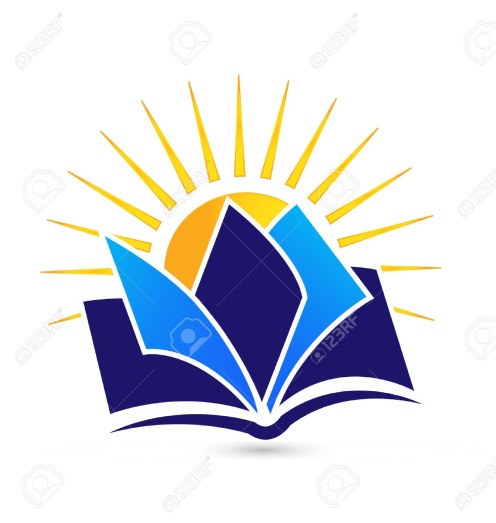 Дубовский                       вестник«29» Июля 2022 г.ПЕРИОДИЧЕСКОЕ ПЕЧАТНОЕ ИЗДАНИЕ ДУБОВСКОГО СЕЛЬСКОГО ПОСЕЛЕНИЯ«29» Июля 2022 г.1.Полное наименование получателя субсидии2.Должность и фамилия, имя, отчество (последнее при наличии)руководителя юридического лица3.Учредитель (и) юридического лица (наименование и доля участия каждого из них в уставном капитале - для юридических лиц)4.Основной вид деятельности (ОКВЭД)5.Регистрационные данные:Основной государственный регистрационный номер записи о государственной регистрации юридического лица (ОГРН)Дата, место регистрации юридического лица6Юридический адрес7.Фактический адрес8.Банковские реквизиты9.Система налогообложения10.Наличие патентов, лицензий, сертификатов11.Дополнительная информация, которую Вы хотели бы сообщить12.Фамилия, имя, отчество (последнее при наличии) контактного лица13.Контактные телефоны, факс, адрес электронной почтыNп/пНаименование документаКоличество листов123№ п/пНаименование показателяНаименование проекта (мероприятия)Единица измерения по ОКЕИ/Единица измерения Единица измерения по ОКЕИ/Единица измерения Плановое значение показателяДостигнутое значение показателя по состоянию на отчетную датуПроцент выполнения планаПричина отклонения№ п/пНаименование показателяНаименование проекта (мероприятия)НаименованиеКодПлановое значение показателяДостигнутое значение показателя по состоянию на отчетную датуПроцент выполнения планаПричина отклонения123456789Наименование показателяКод строкиКод направления расходования СубсидииСуммаСуммаНаименование показателяКод строкиКод направления расходования Субсидииотчетный периоднарастающим итогом с начала года12345Остаток субсидии на начало года, всего:100xв том числе:потребность в котором подтверждена110xподлежащий возврату в местный бюджет120Поступило средств, всего:200xв том числе:из местного бюджета210xвозврат дебиторской задолженности прошлых лет220xиз них:возврат дебиторской задолженности прошлых лет, решение об использовании которой принято221из них: средства, полученные при возврате займов222возврат дебиторской задолженности прошлых лет, решение об использовании которой не принято223проценты за пользование займами230иные доходы в форме штрафов и пеней, источником финансового обеспечения которых являлись средства субсидии240Выплаты по расходам, всего:300в том числе:Выплаты персоналу, всего:3100100из них:Закупка работ и услуг, всего:3200200из них:Закупка непроизведенных активов, нематериальных активов, материальных запасов и основных средств, всего:3300300из них:Перечисление средств в качестве взноса в уставный (складочный) капитал, вкладов в имущество другой организации (если положениями нормативных правовых актов, регулирующих порядок предоставления целевых средств, предусмотрена возможность их перечисления указанной организации), всего:3400420из них:Перечисление средств в целях их размещения на депозиты, в иные финансовые инструменты (если федеральными законами предусмотрена возможность такого размещения целевых средств), всего:3600620из них:Перечисление средств в целях предоставления грантовПеречисление средств в целях предоставления займов (микрозаймов)Уплата налогов, сборов и иных платежей в бюджеты бюджетной системы Российской Федерации, всего:3700810из них:Иные выплаты, всего:3800820из них:Возвращено в местный бюджет, всего:400xв том числе:израсходованных не по целевому назначению410xв результате применения штрафных санкций420xв сумме остатка субсидии на начало года, потребность в которой не подтверждена430в сумме возврата дебиторской задолженности прошлых лет, решение об использовании которой не принято440Остаток Субсидии на конец отчетного периода, всего:500xв том числе:требуется в направлении на те же цели510xподлежит возврату в местный бюджет520xВид использования(категория арендатора)Ставка арендной платы (в процентах от кадастровой стоимости земельного участка)12Сельскохозяйственные угодья, предоставленные в аренду для ведения сельскохозяйственного производства юридическим лицам и гражданам, в т.ч.:пашня2,0пастбища1,0Земельные участки, из земель сельскохозяйственного назначения, предоставленные в аренду гражданам для ведения личного подсобного хозяйства, садоводства, огородничества, дачного хозяйства, сенокошения или выпаса сельскохозяйственных животных0,6Земельные участки под водой, занятые замкнутыми водоемами, а также зданиями, строениями, сооружениями, используемыми для производства, хранения и первичной переработки сельскохозяйственной продукции, предоставляемые в аренду юридическим лицам и гражданам0,60Земельные участки, занятые внутрихозяйственными дорогами, коммуникациями, древесно-кустарниковой растительностью, предназначенной для обеспечения защиты земель от воздействия негативных (вредных) природных, антропогенных и техногенных явлений, прочими угодьями0,30Для размещения объектов несельскохозяйственного назначения (Земельные участки для строительства промышленных объектов и иных несельскохозяйственных нужд (линии электропередачи, связи, автомобильных дорог, магистральных трубопроводов и др.))30Наименование группыОписание группыСтавка арендной платы (в процентах от кадастровой стоимости земельного участка)1-я группаземельные участки, предназначенные для размещения домов среднеэтажной и многоэтажной жилой застройки0,42-я группаземельные участки, предназначенные для размещения домов малоэтажной жилой застройки, в том числе индивидуальной жилой застройки0,43-я группаземельные участки, предназначенные для размещения гаражей и автостоянок1,54-я группаземельные участки, предназначенные для дачного строительства, садоводства и огородничества0,45-я группаземельные участки, предназначенные для размещения объектов торговли, общественного питания и бытового обслуживания306-я группаземельные участки, предназначенные для размещения гостиниц307-я группаземельные участки, предназначенные для размещения офисных зданий делового и коммерческого назначения2,28-я группаземельные участки, предназначенные для размещения объектов рекреационного и лечебно-оздоровительного назначения1,59-я группаземельные участки, предназначенные для размещения производственных и административных зданий, строений, сооружений промышленности, коммунального хозяйства, материально-технического, продовольственного снабжения, сбыта и заготовок1,510-я группаземельные участки, предназначенные для размещения электростанций, обслуживающих их сооружений и объектов311-я группаземельные участки, предназначенные для размещения портов, водных, железнодорожных вокзалов, автодорожных вокзалов, аэропортов, аэродромов, аэровокзалов3012-я группаземельные участки, занятые водными объектами, находящимися в обороте7,513-я группаземельные участки, предназначенные для разработки полезных ископаемых, размещения железнодорожных путей, автомобильных дорог, искусственно созданных внутренних водных путей, причалов, пристаней, полос отвода железных и автомобильных дорог, водных путей, трубопроводов, кабельных, радиорелейных и воздушных линий связи и линий радиофикации, воздушных линий электропередачи конструктивных элементов и сооружений, объектов, необходимых для эксплуатации, содержания, строительства, реконструкции, ремонта, развития наземных и подземных зданий, строений, сооружений, устройств транспорта, энергетики и связи; размещения наземных сооружений и инфраструктуры спутниковой связи, объектов космической деятельности, военных объектов1,514-я группаземельные участки, занятые особо охраняемыми территориями и объектами, городскими лесами, скверами, парками, городскими садами1,515-я группаземельные участки, предназначенные для сельскохозяйственного использования0,616-я группаземельные участки улиц, проспектов, площадей, шоссе, аллей, бульваров, застав, переулков, проездов, тупиков; земельные участки земель резерва; земельные участки, занятые водными объектами, изъятыми из оборота или ограниченными в обороте в соответствии с законодательством Российской Федерации; земельные участки под полосами отвода водоемов, каналов и коллекторов, набережные1,517-я группаземельные участки, предназначенные для размещения административных зданий, объектов образования, науки, здравоохранения и социального обеспечения, физической культуры и спорта, культуры, искусства, религии1,5Номер группыСостав видов разрешенного использованияСтавка арендной платы (в процентах от кадастровой стоимости земельного участка)1земельные участки для размещения наземных объектов космической инфраструктуры, включая космодромы, стартовые комплексы и пусковые установки, командно-измерительные комплексы, центры и пункты управления полетами космических объектов, пункты приема, хранения и переработки информации, базы хранения космической техники, районы падения отделяющихся частей ракет, полигоны приземления космических объектов и взлетно-посадочные полосы, объекты экспериментальной базы для отработки космической техники, центры и оборудование для подготовки космонавтов, другие наземные сооружения и техника, используемые при осуществлении космической деятельности; земельные участки, предоставленные для размещения аэропортов, аэродромов, аэровокзалов, взлетно-посадочных полос, других наземных объектов, необходимых для эксплуатации, содержания, строительства, реконструкции, ремонта, развития наземных и подземных зданий, строений, сооружений, устройств и других объектов воздушного транспорта; земельные участки для размещения гидроэлектростанций, атомных станций, ядерных установок, пунктов хранения ядерных материалов и радиоактивных веществ, хранилищ радиоактивных отходов, тепловых станций и других электростанций, обслуживающих их сооружений и объектов1,52земельные участки для размещения производственных и административных зданий, строений, сооружений и обслуживающих их объектов, в целях обеспечения деятельности организаций и (или) эксплуатации объектов промышленности; земельные участки для установления полос отвода железных дорог, переданные в аренду гражданам и юридическим лицам для сельскохозяйственного использования, оказания услуг пассажирам, складирования грузов, устройства погрузочно-разгрузочных площадок, сооружения прирельсовых складов (за исключением складов горюче - смазочных материалов и автозаправочных станций любых типов, а также складов, предназначенных для хранения опасных веществ и материалов) и иных целей при условии соблюдения требований безопасности движения, установленных федеральными законами1,53земельные участки под объектами дорожного сервиса304земельные участки для разработки полезных ископаемых, предоставляемые организациям горнодобывающей и нефтегазовой промышленности после оформления горного отвода, утверждения проекта рекультивации земель, восстановления ранее отработанных земель; земельные участки для размещения воздушных линий электропередачи, наземных сооружений кабельных линий электропередачи, подстанций, распределительных пунктов, других сооружений и объектов энергетики; земельные участки для размещения железнодорожных путей; земельные участки для установления полос отвода железных дорог, за исключением земельных участков, переданных в аренду гражданам и юридическим лицам для сельскохозяйственного использования, оказания услуг пассажирам, складирования грузов, устройства погрузочно-разгрузочных площадок, сооружения прирельсовых складов (за исключением складов горюче - смазочных материалов и автозаправочных станций любых типов, а также складов, предназначенных для хранения опасных веществ и материалов) и иных целей при условии соблюдения требований безопасности движения, установленных федеральными законами; земельные участки для размещения автомобильных дорог, их конструктивных элементов и дорожных сооружений; земельные участки для установления полос отвода автомобильных дорог, за исключением земельных участков под объектами дорожного сервиса; земельные участки искусственно созданных внутренних водных путей; земельные участки береговой полосы; земельные участки для размещения нефтепроводов, газопроводов, иных трубопроводов; земельные участки для установления охранных зон с особыми условиями использования земельных участков; земельные участки для размещения кабельных, радиорелейных и воздушных линий связи и линий радиофикации на трассах кабельных и воздушных линий связи и радиофикации; земельные участки для размещения подземных кабельных и воздушных линий связи и радиофикации; земельные участки для размещения наземных и подземных необслуживаемых усилительных пунктов на кабельных линиях связи; земельные участки для размещения наземных сооружений и инфраструктуры спутниковой связи4,55земельные участки для размещения эксплуатационных предприятий связи, у которых на балансе находятся радиорелейные, воздушные, кабельные линии связи и соответствующие полосы отчуждения; земельные участки для размещения, эксплуатации, расширения и реконструкции строений, зданий, сооружений, в том числе железнодорожных вокзалов, железнодорожных станций, а также устройств и других объектов, необходимых для эксплуатации, содержания, строительства, реконструкции, ремонта, развития наземных и подземных зданий, строений, сооружений, устройств и других объектов железнодорожного транспорта; земельные участки для размещения автовокзалов и автостанций, других объектов автомобильного транспорта и объектов дорожного хозяйства, необходимых для эксплуатации, содержания, строительства, реконструкции, ремонта, развития наземных и подземных зданий, строений, сооружений, устройств; земельные участки морских и речных портов, причалов, пристаней, гидротехнических сооружений, других объектов, необходимых для эксплуатации, содержания, строительства, реконструкции, ремонта, развития наземных и подземных зданий, строений, сооружений, устройств и других объектов морского, внутреннего водного транспорта; земельные участки для размещения объектов, необходимых для эксплуатации, содержания, строительства, реконструкции, ремонта, развития наземных и подземных зданий, строений, сооружений, устройств и других объектов трубопроводного транспорта; земельные участки охранных, санитарно-защитных, технических и иных зон с особыми условиями земель промышленности и иного специального назначения4,56земельные участки для строительства, подготовки и поддержания в необходимой готовности Вооруженных Сил Российской Федерации, других войск, воинских формирований и органов (размещение военных организаций, учреждений и других объектов, дислокация войск и сил флота, проведение учений и иных мероприятий); земельные участки для разработки, производства и ремонта вооружения, военной, специальной, космической техники и боеприпасов (испытательных полигонов, мест уничтожения оружия и захоронения отходов); земельные участки для создания запасов материальных ценностей в государственном и мобилизационных резервах (хранилища, склады и другие); земли иного специального назначения1,57земельные участки иных видов разрешенного использования, включенные в перечень объектов оценки1,5РОССИЙСКАЯ ФЕДЕРАЦИЯРОСТОВСКАЯ ОБЛАСТЬМУНИЦИПАЛЬНОЕ ОБРАЗОВАНИЕ «ДУБОВСКОЕ СЕЛЬСКОЕ ПОСЕЛЕНИЕ»АДМИНИСТРАЦИЯ ДУБОВСКОГО СЕЛЬСКОГО  ПОСЕЛЕНИЯПОСТАНОВЛЕНИЕ №130Приложение к  проекту постановления Администрации  Дубовского сельского поселенияот 07 июля 2022 года   №130Наименование показателейУтвержденные
бюджетные назначения
на годИсполнено123НАЛОГОВЫЕ И НЕНАЛОГОВЫЕ ДОХОДЫ8 339,62 955,7НАЛОГИ НА ПРИБЫЛЬ, ДОХОДЫ4 857,52 082,8Налог на доходы физических лиц4 857,52 082,8НАЛОГИ НА СОВОКУПНЫЙ ДОХОД598,4444,7Единый сельскохозяйственный налог598,4444,7НАЛОГИ НА ИМУЩЕСТВО2 740,9421,4Налог на имущество физических лиц1 230,986,0Земельный налог1 510,0335,4ШТРАФЫ, САНКЦИИ, ВОЗМЕЩЕНИЕ ВРЕДА21,16,8Прочие поступления от денежных взысканий(штрафов) и иных сумм в возмещение ущерба21,16,8ДОХОДЫ ОТ ИСПОЛЬЗОВАНИЯ ИМУЩЕСТВА, НАХОДЯЩЕГОСЯ В ГОСУДАРСТВЕННОЙ И МУНИЦИПАЛЬНОЙ СОБСТВЕННОСТИ121,70,0Доходы, получаемые в виде арендной платы за земли после разграничения государственной собственности на землю, а также средства от продажи права на заключение договоров аренды указанных земельных участков (за исключением земельных участков бюджетных и  автономных учреждений)121,70,0БЕЗВОЗМЕЗДНЫЕ ПОСТУПЛЕНИЯ16 979,16 004,7БЕЗВОЗМЕЗДНЫЕ ПОСТУПЛЕНИЯ ОТ ДРУГИХ БЮДЖЕТОВ БЮДЖЕТНОЙ СИСТЕМЫ РОССИЙСКОЙ ФЕДЕРАЦИИ16 759,42 597,2Дотации на выравнивание бюджетной обеспеченности9 406,64 703,3Субвенции бюджетам субъектов Российской Федерации и муниципальных образований241,9112,8Иные межбюджетные трансферты7 330,61 188,6ИТОГО ДОХОДОВ25 318,78 960,4Общегосударственные расходы9 610,63 579,6Функционирование Правительства Российской Федерации, высших исполнительных органов государственной власти субъектов РоссийскойФедерации, местных администраций8 753,83 237,8Резервные фонды250,20,0Другие общегосударственные вопросы606,6341,8Национальная оборона241,7112,6Мобилизационная и вневойсковая подготовка241,7112,6Национальная безопасность и правоохранительная деятельность22,30,0Обеспечение пожарной безопасности21,30,0Другие вопросы в области национальнойбезопасности и правоохранительнойдеятельности1,00,0Национальная экономика951,3360,2Общеэкономические вопросы264,2179,3Дорожное хозяйство (дорожные фонды)687,1180,9Жилищно-коммунальное хозяйство13 024,24 534,6Жилищное хозяйство26,212,4Коммунальное хозяйство5 350,10,0Благоустройство7 647,94 522,2Образование10,00,0Профессиональная подготовка, переподготовка и повышение квалификации10,00,0Культура, кинематография2 060,4835,2Культура2 055,4830,2Другие вопросы в области культуры, кинематографии5,05,0Социальная политика155,078,8Социальное обеспечение155,078,8Физическая культура и спорт 1,00,0Физическая культура  1,00,0ИТОГО РАСХОДОВ:26 076,59 501,0«Ресурсное обеспечение муниципальной программыОбщий объем финансирования Программы в 2019-2030 годах составит:За счёт всех источников финансирования – 29 998,8  тыс. руб., в том числе:в 2019 году – 2 474,4 тыс. рублей;в 2020 году – 2 675,9 тыс. рублей;в 2021 году – 3 799,6 тыс. рублей;в 2022 году – 8 375,8 тыс. рублей;в 2023 году – 2 041,7 тыс. рублей;в 2024 году – 1 474,2 тыс. рублей;в 2025 году – 1 526,2 тыс. рублей;в 2026 году – 1 526,2 тыс. рублей;в 2027 году – 1 526,2 тыс. рублей;в 2028 году – 1 526,2 тыс. рублей; в 2029 году – 1 526,2 тыс. рублей;в 2030 году – 1 526,2 тыс. рублей;в том числе за счет средств областного бюджета – 5 162,8 тыс. руб.в 2019 году – 0,0 тыс. рублей;в 2020 году – 0,0 тыс. рублей;в 2021 году – 0,0 тыс. рублей;в 2022 году – 5 162,8 тыс. рублей;в 2023 году – 0,0 тыс. рублей;в 2024 году – 0,0 тыс. рублей;в 2025 году – 0,0 тыс. рублей;в 2026 году – 0,0 тыс. рублей;в 2027 году – 0,0 тыс. рублей;в 2028 году – 0,0 тыс. рублей; в 2029 году – 0,0 тыс. рублей;в 2030 году – 0,0 тыс. рублей;за счет средств местного бюджета –24 836,0 тыс. руб., в том числе:в 2019 году – 2 474,4 тыс. рублей;в 2020 году – 2 675,9 тыс. рублей;в 2021 году – 3 799,6 тыс. рублей;в 2022 году – 3 213,0 тыс. рублей;в 2023 году – 2 041,7 тыс. рублей;в 2024 году – 1 474,2 тыс. рублей;в 2025 году – 1 526,2 тыс. рублей;в 2026 году – 1 526,2 тыс. рублей;в 2027 году – 1 526,2 тыс. рублей;в 2028 году – 1 526,2 тыс. рублей; в 2029 году – 1 526,2 тыс. рублей;в 2030 году – 1 526,2 тыс. рублей.»«Ресурсное обеспечение подпрограммыОбщий объем финансирования подпрограммы в 2019-2030 годах составит:За счёт всех источников финансирования – 29 684,4 тыс. руб., в том числе:в 2019 году – 2 448,2 тыс. рублей;в 2020 году – 2 649,7 тыс. рублей;в 2021 году – 3 773,4 тыс. рублей;в 2022 году – 8 349,6 тыс. рублей;в 2023 году – 2 015,5 тыс. рублей;в 2024 году – 1 448,0 тыс. рублей;в 2025 году – 1 500,0 тыс. рублей;в 2026 году – 1 500,0 тыс. рублей;в 2027 году – 1 500,0 тыс. рублей;в 2028 году – 1 500,0 тыс. рублей; в 2029 году – 1 500,0 тыс. рублей;в 2030 году – 1 500,0 тыс. рублей;в том числе за счет средств областного бюджета – 5 162,8 тыс. руб.в 2019 году – 0,0 тыс. рублей;в 2020 году – 0,0 тыс. рублей;в 2021 году – 0,0 тыс. рублей;в 2022 году – 5 162,8 тыс. рублей;в 2023 году – 0,0 тыс. рублей;в 2024 году – 0,0 тыс. рублей;в 2025 году – 0,0 тыс. рублей;в 2026 году – 0,0 тыс. рублей;в 2027 году – 0,0 тыс. рублей;в 2028 году – 0,0 тыс. рублей; в 2029 году – 0,0 тыс. рублей;в 2030 году – 0,0 тыс. рублейза счет средств местного бюджета –24 521,6 тыс. руб., в том числе:в 2019 году – 2 448,2 тыс. рублей;в 2020 году – 2 649,7 тыс. рублей;в 2021 году – 3 773,4 тыс. рублей;в 2022 году – 3 186,8 тыс. рублей;в 2023 году – 2 015,5 тыс. рублей;в 2024 году – 1 448,0 тыс. рублей;в 2025 году – 1 500,0 тыс. рублей;в 2026 году – 1 500,0 тыс. рублей;в 2027 году – 1 500,0 тыс. рублей;в 2028 году – 1 500,0 тыс. рублей; в 2029 году – 1 500,0 тыс. рублей;в 2030 году – 1 500,0 тыс. рублей;»Номер и наименование      
подпрограммы, основного мероприятия подпрограммы, мероприятия ведомственной целевой программыОтветственный  
исполнитель,   
соисполнители,  
 участникиКод бюджетной классификацииКод бюджетной классификацииКод бюджетной классификацииКод бюджетной классификацииОбъем расходов всего (тыс.рублей)в том числе по годам реализации муниципальной программыв том числе по годам реализации муниципальной программыв том числе по годам реализации муниципальной программыв том числе по годам реализации муниципальной программыв том числе по годам реализации муниципальной программыв том числе по годам реализации муниципальной программыв том числе по годам реализации муниципальной программыв том числе по годам реализации муниципальной программыв том числе по годам реализации муниципальной программыв том числе по годам реализации муниципальной программыв том числе по годам реализации муниципальной программыв том числе по годам реализации муниципальной программыНомер и наименование      
подпрограммы, основного мероприятия подпрограммы, мероприятия ведомственной целевой программыОтветственный  
исполнитель,   
соисполнители,  
 участникиГР БСР3ПрЦСРВРОбъем расходов всего (тыс.рублей)20192020202120222023202420252026202720282029203012345678910111213141516171819Муниципальная  программа Дубовского сельского поселения «Обеспечение качественными жилищно-коммунальными услугами населения Дубовского сельского поселения»всего, в том числе:           ХХХХ29 998,82474,42675,9 3799,68375,82041,71474,21526,21526,21526,21526,21526,21526,2Муниципальная  программа Дубовского сельского поселения «Обеспечение качественными жилищно-коммунальными услугами населения Дубовского сельского поселения»Администрация Дубовского сельского поселения951ХХХ29 998,82474,42675,9 3799,68375,82041,71474,21526,21526,21526,21526,21526,21526,2Подпрограмма 1 «Создание условий для обеспечения качественными коммунальными услугами населения Дубовского сельского поселения»всего, в том числе:           ХХХ	Х29 684,42448,22649,7 3773,48349,62015,51448,01500,01500,01500,01500,01500,01500,0Подпрограмма 1 «Создание условий для обеспечения качественными коммунальными услугами населения Дубовского сельского поселения»Администрация Дубовского сельского поселения951ХХХ29 684,42448,22649,7 3773,48349,62015,51448,01500,01500,01500,01500,01500,01500,0Основное мероприятие 1.1 «Мероприятия по улучшению обустройства общественных мест населенных пунктов»Администрация Дубовского сельского поселения951050301100280202444 399,5290,0790,01185,5324,0300,0310,0200,0200,0200,0200,0200,0200,0Основное мероприятие 1.2 «Мероприятия по уличному освещению населенных пунктов Дубовского сельского поселения»Администрация Дубовского сельского поселения9510503011002803024419 934,82158,2 1859,7 2587,92675,51715,51138,01300,01300,01300,01300,01300,01300,0Основное мероприятие 1.3 «Расходы на разработку проектной документации на строительство и реконструкцию объектов газификации»Администрация Дубовского сельского поселения951050301100S35602445 350,10,00,00,05350,10,00,00,00,00,00,00,00,0Подпрограмма 2 «Развитие жилищного хозяйства в Дубовском сельском поселении»всего, в том числе:           ХХХХ314,426,226,226,226,226,226,226,226,226,226,226,226,2Подпрограмма 2 «Развитие жилищного хозяйства в Дубовском сельском поселении»Администрация Дубовского сельского поселения951ХХХ314,426,226,226,226,226,226,226,226,226,226,226,226,2Основное мероприятие 2.1 « Мероприятие по уплате взносов на капитальный ремонт общего имущества в многоквартирных жилых домах неблокированной застройки за муниципальные квартиры, расположенные в МКД и находящиеся в  собственности Дубовского сельского поселения»Администрация Дубовского сельского поселения95105010120028340853314,426,226,226,226,226,226,226,226,226,226,226,226,2Основное мероприятие 2.2 «Мероприятие по информированию населения по вопросам управления многоквартирными домами и энергоэффективности в жилищной сфере.»Администрация Дубовского сельского поселенияХХХХ0,00,00,00,00,00,00,00,00,00,00,00,00,0Наименование      
муниципальной программы, подпрограммы Источники финансированияОбъем расходов всего (тыс.рублей)в том числе по годам реализации муниципальной программыв том числе по годам реализации муниципальной программыв том числе по годам реализации муниципальной программыв том числе по годам реализации муниципальной программыв том числе по годам реализации муниципальной программыв том числе по годам реализации муниципальной программыв том числе по годам реализации муниципальной программыв том числе по годам реализации муниципальной программыв том числе по годам реализации муниципальной программыв том числе по годам реализации муниципальной программыв том числе по годам реализации муниципальной программыв том числе по годам реализации муниципальной программыНаименование      
муниципальной программы, подпрограммы Источники финансированияОбъем расходов всего (тыс.рублей)2019 год2020 год2021 год2022 год2023 год2024 год2025 год2026 год2027 год2028 год2029 год2030 год123456789101112131415Муниципальная программа«Обеспечение качественными жилищно-коммунальными услугами населения Дубовского сельского поселения»Всего , в том числе            29 998,82474,42675,9 3799,68375,82041,71474,21526,21526,21526,21526,21526,21526,2Муниципальная программа«Обеспечение качественными жилищно-коммунальными услугами населения Дубовского сельского поселения»местный бюджет  24 836,02474,42675,9 3799,63213,02041,71474,21526,21526,21526,21526,21526,21526,2Муниципальная программа«Обеспечение качественными жилищно-коммунальными услугами населения Дубовского сельского поселения»безвозмездные поступления в местный бюджет0,00,00,00,00,00,00,00,00,00,00,00,00,0Муниципальная программа«Обеспечение качественными жилищно-коммунальными услугами населения Дубовского сельского поселения»в  том числе за счет средств:-------------Муниципальная программа«Обеспечение качественными жилищно-коммунальными услугами населения Дубовского сельского поселения»областной бюджет5 162,80,00,00,05162,80,00,00,00,00,00,00,00,0Муниципальная программа«Обеспечение качественными жилищно-коммунальными услугами населения Дубовского сельского поселения»бюджет района0,00,00,00,00,00,00,00,00,00,00,00,00,0Муниципальная программа«Обеспечение качественными жилищно-коммунальными услугами населения Дубовского сельского поселения»внебюджетные источники0,00,00,00,00,00,00,00,00,00,00,00,00,0Подпрограмма 1Создание условий для обеспечения качественными коммунальными услугами населения Дубовского сельского поселенияВсего                          29 684,42448,22649,7 3773,48349,62015,51448,01500,01500,01500,01500,01500,01500,0Подпрограмма 1Создание условий для обеспечения качественными коммунальными услугами населения Дубовского сельского поселенияместный бюджет  24 521,62448,22649,7 3773,43186,82015,51448,01500,01500,01500,01500,01500,01500,0Подпрограмма 1Создание условий для обеспечения качественными коммунальными услугами населения Дубовского сельского поселениябезвозмездные поступления в местный бюджет0,00,00,00,00,00,00,00,00,00,00,00,00,0Подпрограмма 1Создание условий для обеспечения качественными коммунальными услугами населения Дубовского сельского поселенияв  том числе за счет средств:-------------Подпрограмма 1Создание условий для обеспечения качественными коммунальными услугами населения Дубовского сельского поселенияобластной бюджет5 162,80,00,00,05162,80,00,00,00,00,00,00,00,0Подпрограмма 1Создание условий для обеспечения качественными коммунальными услугами населения Дубовского сельского поселениябюджет района0,00,00,00,00,00,00,00,00,00,00,00,00,0Подпрограмма 1Создание условий для обеспечения качественными коммунальными услугами населения Дубовского сельского поселениявнебюджетные источники0,00,00,00,00,00,00,00,00,00,00,00,00,0Подпрограмма 2 «Развитие жилищного хозяйства в Дубовском сельском поселении»Всего                          314,426,226,226,226,226,226,226,226,226,226,226,226,2Подпрограмма 2 «Развитие жилищного хозяйства в Дубовском сельском поселении»местный бюджет  314,426,226,226,226,226,226,226,226,226,226,226,226,2Подпрограмма 2 «Развитие жилищного хозяйства в Дубовском сельском поселении»безвозмездные поступления в местный бюджет0,00,00,00,00,00,00,00,00,00,00,00,00,0Подпрограмма 2 «Развитие жилищного хозяйства в Дубовском сельском поселении»в  том числе за счет средств:-------------Подпрограмма 2 «Развитие жилищного хозяйства в Дубовском сельском поселении»областной бюджет0,00,00,00,00,00,00,00,00,00,00,00,00,0Подпрограмма 2 «Развитие жилищного хозяйства в Дубовском сельском поселении»бюджет района0,00,00,00,00,00,00,00,00,00,00,00,00,0Подпрограмма 2 «Развитие жилищного хозяйства в Дубовском сельском поселении»внебюджетные источники0,00,00,00,00,00,00,00,00,00,00,00,00,0«Ресурсное обеспечение муниципальной программыОбщий объем финансирования Программы в 2019-2030 годах составит:За счёт всех источников финансирования – 590,93  тыс. руб., в том числе:в 2019 году – 5,0 тыс. рублей;в 2020 году – 529,93 тыс. рублей;в 2021 году – 15,0 тыс. рублей;в 2022 году – 1,0 тыс. рублей;в 2023 году – 5,0 тыс. рублей;в 2024 году – 5,0 тыс. рублей;в 2025 году – 5,0 тыс. рублей;в 2026 году – 5,0 тыс. рублей;в 2027 году – 5,0 тыс. рублей;в 2028 году – 5,0 тыс. рублей; в 2029 году – 5,0 тыс. рублей;в 2030 году – 5,0 тыс. рублей;в том числе за счет средств местного бюджета –590,93 тыс. руб., в том числе:в 2019 году – 5,0 тыс. рублей;в 2020 году – 529,93 тыс. рублей;в 2021 году – 15,0 тыс. рублей;в 2022 году – 1,0 тыс. рублей;в 2023 году – 5,0 тыс. рублей;в 2024 году – 5,0 тыс. рублей;в 2025 году – 5,0 тыс. рублей;в 2026 году – 5,0 тыс. рублей;в 2027 году – 5,0 тыс. рублей;в 2028 году – 5,0 тыс. рублей; в 2029 году – 5,0 тыс. рублей;в 2030 году – 5,0 тыс. рублей.»«Ресурсное обеспечение подпрограммыОбщий объем финансирования подпрограммы в 2019-2030 годах составит:За счёт всех источников финансирования – 580,93 тыс. руб., в том числе:в 2019 году – 5,0 тыс. рублей;в 2020 году – 529,93 тыс. рублей;в 2021 году – 5,0 тыс. рублей;в 2022 году – 1,0 тыс. рублей;в 2023 году – 5,0 тыс. рублей;в 2024 году – 5,0 тыс. рублей;в 2025 году – 5,0 тыс. рублей;в 2026 году – 5,0 тыс. рублей;в 2027 году – 5,0 тыс. рублей;в 2028 году – 5,0 тыс. рублей; в 2029 году – 5,0 тыс. рублей; в 2030 году – 5,0 тыс. рублей;в том числе за счет средств местного бюджета –580,93 тыс. руб., в том числе:в 2019 году – 5,0 тыс. рублей;в 2020 году – 529,93 тыс. рублей;в 2021 году – 5,0 тыс. рублей;в 2022 году – 1,0 тыс. рублей;в 2023 году – 5,0 тыс. рублей;в 2024 году – 5,0 тыс. рублей;в 2025 году – 5,0 тыс. рублей;в 2026 году – 5,0 тыс. рублей;в 2027 году – 5,0 тыс. рублей;в 2028 году – 5,0 тыс. рублей; в 2029 году – 5,0 тыс. рублей; в 2030 году – 5,0 тыс. рублей.» СтатусНаименование      
муниципальной 
программы, подпрограммы
муниципальной    
программы,основного мероприятия,
мероприятия ведомственной целевой программыОтветственный  
исполнитель,   соисполнители,
участникиКод бюджетной   
   классификации   Код бюджетной   
   классификации   Код бюджетной   
   классификации   Код бюджетной   
   классификации   Объем расходов всего (тыс. рублей)в том числе по годам реализации муниципальной программыв том числе по годам реализации муниципальной программыв том числе по годам реализации муниципальной программыв том числе по годам реализации муниципальной программыв том числе по годам реализации муниципальной программыв том числе по годам реализации муниципальной программыв том числе по годам реализации муниципальной программыв том числе по годам реализации муниципальной программыв том числе по годам реализации муниципальной программыв том числе по годам реализации муниципальной программыв том числе по годам реализации муниципальной программыв том числе по годам реализации муниципальной программы СтатусНаименование      
муниципальной 
программы, подпрограммы
муниципальной    
программы,основного мероприятия,
мероприятия ведомственной целевой программыОтветственный  
исполнитель,   соисполнители,
участникиГРБСРз ПрЦСРВРОбъем расходов всего (тыс. рублей)2019202020212022202320242025202620272028202920301234567891011121314151617181920Муниципальная программа Дубовского сельского поселения«Обеспечение общественного порядка и противодействие коррупции»Всего: в том числе:ХХХХ590,935,0529,9315,01,05,05,05,05,05,05,05,05,0Муниципальная программа Дубовского сельского поселения«Обеспечение общественного порядка и противодействие коррупции»Администрация Дубовского сельского поселения всего: 951ХХХ 590,935,0529,9315,01,05,05,05,05,05,05,05,05,0Подпрограмма 1  «Противодействие коррупции в Дубовском сельском поселении»Всего:  в том числе:           951ХХХ10,00,00,010,00,00,00,00,00,00,00,00,00,0Подпрограмма 1  «Противодействие коррупции в Дубовском сельском поселении»Администрация Дубовского сельского поселениявсего: 951ХХХ10,00,00,010,00,00,00,00,00,00,00,00,00,0основное мероприятие 1.1.вопросы кадровой политики Администрация Дубовского сельского поселениявсего:951ХХХ0,00,00,00,00,00,00,00,00,00,00,00,00,0основное мероприятие 1.2.антикоррупционная экспертиза нормативных правовых актов и их проектовАдминистрация Дубовского сельского поселениявсего:951ХХХ0,00,00,00,00,00,00,00,00,00,00,00,00,0основное мероприятие 1.3.организация проведения мониторингов общественного мнения по вопросам проявления коррупции, в органах местного самоуправления  Дубовского сельского поселенияАдминистрация Дубовского сельского поселениявсего:951ХХХ0,00,00,00,00,00,00,00,00,00,00,00,00,0основное мероприятие 1.4.создание условий для, формирование антикоррупционного общественного мнения и нетерпимости к коррупционному поведениюАдминистрация Дубовского сельского поселениявсего:951ХХХ0,00,00,00,00,00,00,00,00,00,00,00,00,0Основное мероприятие 1-5Изготовление   информационных  стендов (ремонт) для  размещения  нормативно – правовой документации9510104021002804024410,00,00,010,00,00,00,00,00,00,00,00,00,0Подпрограмма 2«Профилактика экстремизма и терроризма в Дубовском сельском поселении»всего: в том числе:951ХХХ580,935,0529,935,04,05,05,05,05,05,05,05,05,0Администрация Дубовского сельского поселения всего: 951ХХХ580,935,0529,935,04,05,05,05,05,05,05,05,05,0основное мероприятие 2.1.информационно-пропагандистское противодействие экстремизму и терроризмуАдминистрация Дубовского сельского поселения 9510314022002805024451,05,00,05,04,05,05,05,05,05,05,05,05,0основное мероприятие 2.2.организационно-технические мероприятияАдминистрация Дубовского сельского поселения951ХХХ0,00,00,00,00,00,00,00,00,00,00,00,00,0основное мероприятие 2.3.усиление антитеррористической защищённости объектов социальной сферыАдминистрация Дубовского сельского поселения95103 14 080102200280600220028060244244474,9355,00,00,0474,9355,00,0     0,00,00,00,00,00,00,00,00,00,00,00,00,00,00,00,00,00,00,0СтатусНаименование      
муниципальной программы,Номер и наименование подпрограммы Источники финансирования
Объем расходов всего (тыс.рублей)в том числе по годам реализации муниципальной программыв том числе по годам реализации муниципальной программыв том числе по годам реализации муниципальной программыв том числе по годам реализации муниципальной программыв том числе по годам реализации муниципальной программыв том числе по годам реализации муниципальной программыв том числе по годам реализации муниципальной программыв том числе по годам реализации муниципальной программыв том числе по годам реализации муниципальной программыв том числе по годам реализации муниципальной программыв том числе по годам реализации муниципальной программыв том числе по годам реализации муниципальной программыСтатусНаименование      
муниципальной программы,Номер и наименование подпрограммы Источники финансирования
Объем расходов всего (тыс.рублей)20192020202120222023202420252026202720282029203012345678910111213141516Муниципальная  
программа        «Обеспечение общественного порядка и противодействие преступности»Всегов том числе:                 590,935,0529,9315,01,05,05,05,05,05,05,05,05,0Муниципальная  
программа        «Обеспечение общественного порядка и противодействие преступности»местный бюджет  590,935,0529,9315,01,05,05,05,05,05,05,05,05,0Муниципальная  
программа        «Обеспечение общественного порядка и противодействие преступности»из них неисполненные расходные обязательства отчетного финансового года0000000000000Муниципальная  
программа        «Обеспечение общественного порядка и противодействие преступности»безвозмездные поступления в местный бюджет0000000000000Муниципальная  
программа        «Обеспечение общественного порядка и противодействие преступности»в  том числе за счет средств:0000000000000Муниципальная  
программа        «Обеспечение общественного порядка и противодействие преступности»областной бюджет0000000000000Муниципальная  
программа        «Обеспечение общественного порядка и противодействие преступности»из них неиспользованные средства отчетного финансового года0000000000000Муниципальная  
программа        «Обеспечение общественного порядка и противодействие преступности»бюджет района0000000000000Муниципальная  
программа        «Обеспечение общественного порядка и противодействие преступности»внебюджетные источники0000000000000Подпрограмма № 1   Противодействие коррупции в Дубовском сельском поселенииВсегов том числе:                 10,00010,0000000000Подпрограмма № 1   Противодействие коррупции в Дубовском сельском поселенииместный бюджет  10,00010,0000000000Подпрограмма № 1   Противодействие коррупции в Дубовском сельском поселениииз них неисполненные расходные обязательства отчетного финансового года0000000000000Подпрограмма № 1   Противодействие коррупции в Дубовском сельском поселениибезвозмездные поступления в местный бюджет0000000000000Подпрограмма № 1   Противодействие коррупции в Дубовском сельском поселениив  том числе за счет средств:0000000000000Подпрограмма № 1   Противодействие коррупции в Дубовском сельском поселенииобластной бюджет0000000000000Подпрограмма № 1   Противодействие коррупции в Дубовском сельском поселениииз них неиспользованные средства отчетного финансового года0000000000000Подпрограмма № 1   Противодействие коррупции в Дубовском сельском поселениибюджет района0000000000000Подпрограмма № 1   Противодействие коррупции в Дубовском сельском поселениивнебюджетные источники0000000000000Подпрограмма № 2Профилактика экстремизма и терроризма в Дубовском сельском поселенииВсегов том числе:                 580,935,0529,935,01,05,05,05,05,05,05,05,05,0Подпрограмма № 2Профилактика экстремизма и терроризма в Дубовском сельском поселенииместный бюджет  580,935,0529,935,01,05,05,05,05,05,05,05,05,0Подпрограмма № 2Профилактика экстремизма и терроризма в Дубовском сельском поселениииз них неисполненные расходные обязательства отчетного финансового года0000000000000Подпрограмма № 2Профилактика экстремизма и терроризма в Дубовском сельском поселениибезвозмездные поступления в местный бюджет0000000000000Подпрограмма № 2Профилактика экстремизма и терроризма в Дубовском сельском поселениив  том числе за счет средств:0000000000000Подпрограмма № 2Профилактика экстремизма и терроризма в Дубовском сельском поселенииобластной бюджет0000000000000Подпрограмма № 2Профилактика экстремизма и терроризма в Дубовском сельском поселениииз них неиспользованные средства отчетного финансового года0000000000000Подпрограмма № 2Профилактика экстремизма и терроризма в Дубовском сельском поселениибюджет района0000000000000Подпрограмма № 2Профилактика экстремизма и терроризма в Дубовском сельском поселениивнебюджетные источники0000000000000«Ресурсное обеспечение муниципальной программы –общий объем средств, необходимый для финансирования Программы, составляет 34 260,9 тыс. рублей, в том числе:2019 год –     2 776,3 тыс. рублей;2020 год –     3 576,2 тыс. рублей;2021 год –     3 582,8 тыс. рублей;2022 год –     2 813,4 тыс. рублей;2023 год –     2 355,0 тыс. рублей;2024 год –     2 527,0 тыс. рублей;2025 год –     2 771,7  тыс. рублей;2026 год –     2 771,7 тыс. рублей;2027 год –     2 771,7 тыс. рублей;2028 год –     2 771,7  тыс. рублей;2029 год –     2 771,7  тыс. рублей;2030 год –     2 771,7 тыс. рублей;в том числеза счет средств местного бюджета –34 260,9 тыс. рублей, в том числе:2019 год –     2 776,3 тыс. рублей;2020 год –     3 576,2 тыс. рублей;2021 год –     3 582,8 тыс. рублей;2022 год –     2 813,4 тыс. рублей;2023 год –     2 355,0 тыс. рублей;2024 год –     2 527,0 тыс. рублей;2025 год –     2 771,7  тыс. рублей;2026 год –     2 771,7 тыс. рублей;2027 год –     2 771,7 тыс. рублей;2028 год –     2 771,7  тыс. рублей;2029 год –     2 771,7  тыс. рублей;2030 год –     2 771,7 тыс. рублей.»«Ресурсное обеспечение подпрограммы–общий объем средств, необходимый для финансирования подпрограммы, составляет 434,0 тыс. рублей, в том числе:2019 год –     20,4 тыс. рублей;2020 год –     46,6 тыс. рублей;2021 год –     50,0 тыс. рублей;2022 год –     49,0 тыс. рублей;2023 год –     55,0 тыс. рублей;2024 год –     57,0 тыс. рублей;2025 год –     26,0 тыс. рублей;2026 год –     26,0 тыс. рублей;2027 год –     26,0 тыс. рублей;2028 год –     26,0 тыс. рублей;2029 год –     26,0 тыс. рублей;2030 год –     26,0 тыс. рублей;в том числеза счет средств местного бюджета –2019 год –     20,4 тыс. рублей;2020 год –     46,6 тыс. рублей;2021 год –     50,0 тыс. рублей;2022 год –     49,0 тыс. рублей;2023 год –     55,0 тыс. рублей;2024 год –     57,0 тыс. рублей;2025 год –     26,0 тыс. рублей;2026 год –     26,0 тыс. рублей;2027 год –     26,0 тыс. рублей;2028 год –     26,0 тыс. рублей;2029 год –     26,0 тыс. рублей;2030 год –     26,0 тыс. рублей.»Наименование      
муниципальной 
программы, подпрограммы
муниципальной    
программы,основного мероприятия,
мероприятия ведомственной целевой программыОтветственный  
исполнитель,   соисполнители,
 участникиКод бюджетной   
   классификации   
Код бюджетной   
   классификации   
Код бюджетной   
   классификации   
Код бюджетной   
   классификации   
Объем расходов всего (тыс. рублей)в том числе по годам реализации муниципальной программыв том числе по годам реализации муниципальной программыв том числе по годам реализации муниципальной программыв том числе по годам реализации муниципальной программыв том числе по годам реализации муниципальной программыв том числе по годам реализации муниципальной программыв том числе по годам реализации муниципальной программыв том числе по годам реализации муниципальной программыв том числе по годам реализации муниципальной программыв том числе по годам реализации муниципальной программыв том числе по годам реализации муниципальной программыв том числе по годам реализации муниципальной программыНаименование      
муниципальной 
программы, подпрограммы
муниципальной    
программы,основного мероприятия,
мероприятия ведомственной целевой программыОтветственный  
исполнитель,   соисполнители,
 участникиГРБСРзПрЦСРВРОбъем расходов всего (тыс. рублей)20192020202120222023202420252026202720282029203012345678910111213141516171819Муниципальная 
программа      «Охрана окружающей среды и рациональное природопользование»всего, в том числе:           ХХХХ34 260,92776,33576,2 3582,82813,42355,02527,02771,72771,72771,72771,72771,72771,7Муниципальная 
программа      «Охрана окружающей среды и рациональное природопользование»Администрация Дубовского сельского поселения951ХХХ34 260,92776,33576,2 3582,82813,42355,02527,02771,72771,72771,72771,72771,72771,7Подпрограмма 1«Мероприятия по благоустройству территории Дубовского сельского поселения»Администрация Дубовского сельского поселения951ХХХ33 826,92755,93529,63532,82764,42300,02470,02745,72745,72745,72745,72745,72745,7Основное мероприятие 1.1«Мероприятие по повышению эффективности деятельности по обращению с отходами»Администрация Дубовского сельского поселения9510503051002809024414  332,8807,11731,61806,11208,01020,01070,01115,01115,01115,01115,01115,01115,0Основное мероприятие 1.2«Мероприятие по организации работы в сфере использования, охраны, защиты зеленых насаждений»Администрация Дубовского сельского поселения9510503051002810024412 263,01 158,11199,4789,8695,71120,01240,01010,01010,01010,01010,01010,01010,0Основное мероприятие 1.3«Проведение мероприятий по регулированию численности безнадзорных животных» Администрация Дубовского сельского поселения95105030510028110244962,635,063,9113,7120,0120,0120,065,065,065,065,065,065,0Основное мероприятие 1.4«Мероприятия по проведению благоустроительных работ по уборке прочих объектов благоустройства»  Администрация Дубовского сельского поселения95105030510028120244600,040,037,5142,560,040,040,040,040,040,040,040,040,0Основное мероприятие 1.5 «Мероприятия на проведение конкурса по благоустройству поселения»Администрация Дубовского сельского поселения95105030510028280244261,535,016,50,00,00,00,035,035,035,035,035,035,0Основное мероприятие 1.6«Организация утилизации и переработки бытовых и промышленных отходов»Администрация Дубовского сельского поселения951050305100890102445 407,0680,7480,7680,7680,70,00,0480,7480,7480,7480,7480,7480,7Подпрограмма 2«Природно-очаговые мероприятия»Администрация Дубовского сельского поселенияХХХХ434,020,446,650,049,055,057,026,026,026,026,026,026,0Основное мероприятие 2.1.« Мероприятия по борьбе с переносчиками природно-очаговых и особо опасных инфекций на территории Дубовского сельского поселения»Администрация Дубовского сельского поселения95105030520028130244434,020,446,650,049,055,057,026,026,026,026,026,026,0Основное мероприятие 2.2 «Мероприятия в области охраны окружающей среды: противопаводковые мероприятия»Администрация Дубовского сельского поселенияХХХХ0,00,00,00,00,00,00,00,00,00,00,00,00,0Подпрограмма 3«Использование и охрана земель на территории Дубовского сельского поселения»Администрация Дубовского сельского поселенияХХХХ0,00,00,00,00,00,00,00,00,00,00,00,00,0Основное мероприятие 3.1.« Мероприятия по выявлению фактов использования земельных участков, приводящих к значительному ухудшению экологической обстановки»Администрация Дубовского сельского поселенияХХХХ0,00,00,00,00,00,00,00,00,00,00,00,00,0Основное мероприятие 3.2 «Мероприятия по выявлению неосвоенных участков на территории Дубовского сельского поселения»Администрация Дубовского сельского поселенияХХХХ0,00,00,00,00,00,00,00,00,00,00,00,00,0Наименование      
муниципальной программы, номер и наименованиеподпрограммы Источники финансированияОбъем расходов всего (тыс.рублей)в том числе по годам реализации муниципальной программыв том числе по годам реализации муниципальной программыв том числе по годам реализации муниципальной программыв том числе по годам реализации муниципальной программыв том числе по годам реализации муниципальной программыв том числе по годам реализации муниципальной программыв том числе по годам реализации муниципальной программыв том числе по годам реализации муниципальной программыв том числе по годам реализации муниципальной программыв том числе по годам реализации муниципальной программыв том числе по годам реализации муниципальной программыв том числе по годам реализации муниципальной программыНаименование      
муниципальной программы, номер и наименованиеподпрограммы Источники финансированияОбъем расходов всего (тыс.рублей)20192020202120222023202420252026202720282029203012345678910Муниципальная
программа«Охрана окружающей среды и рациональное природопользование»Всего в том числе            34 260,92776,33576,23 582,82 813,42355,02527,02771,72771,72771,72771,72771,72771,7Муниципальная
программа«Охрана окружающей среды и рациональное природопользование»местный бюджет  34 260,92776,33576,23 582,82 813,42355,02527,02771,72771,72771,72771,72771,72771,7Муниципальная
программа«Охрана окружающей среды и рациональное природопользование»безвозмездные поступления в местный бюджет0,00,00,00,00,00,00,00,00,00,00,00,00,0Муниципальная
программа«Охрана окружающей среды и рациональное природопользование»в  том числе за счет средств:Муниципальная
программа«Охрана окружающей среды и рациональное природопользование»областной бюджет0,00,00,00,00,00,00,00,00,00,00,00,00,0Муниципальная
программа«Охрана окружающей среды и рациональное природопользование»бюджет района0,00,00,00,00,00,00,00,00,00,00,00,00,0Муниципальная
программа«Охрана окружающей среды и рациональное природопользование»внебюджетные источники0,00,00,00,00,00,00,00,00,00,00,00,00,0Подпрограмма 1«Мероприятия по благоустройству территории Дубовского сельского поселения»Всего                          33 826,92755,93529,63 532,82764,42300,02470,02745,72745,72745,72745,72745,72745,7Подпрограмма 1«Мероприятия по благоустройству территории Дубовского сельского поселения»местный бюджет  33 826,92755,93529,63 532,82764,42300,02470,02745,72745,72745,72745,72745,72745,7Подпрограмма 1«Мероприятия по благоустройству территории Дубовского сельского поселения»безвозмездные поступления в местный бюджет0,00,00,00,00,00,00,00,00,00,00,00,00,0Подпрограмма 1«Мероприятия по благоустройству территории Дубовского сельского поселения»в  том числе за счет средств:Подпрограмма 1«Мероприятия по благоустройству территории Дубовского сельского поселения»областной бюджет0,00,00,00,00,00,00,00,00,00,00,00,00,0Подпрограмма 1«Мероприятия по благоустройству территории Дубовского сельского поселения»бюджет района0,00,00,00,00,00,00,00,00,00,00,00,00,0Подпрограмма 1«Мероприятия по благоустройству территории Дубовского сельского поселения»внебюджетные источники0,00,00,00,00,00,00,00,00,00,00,00,00,0 Подпрограмма 2«Природно-очаговые мероприятия»Всего                          434,020,446,650,049,055,057,026,026,026,026,026,026,0 Подпрограмма 2«Природно-очаговые мероприятия»местный бюджет  434,020,446,650,049,055,057,026,026,026,026,026,026,0 Подпрограмма 2«Природно-очаговые мероприятия»безвозмездные поступления в местный бюджет0,00,00,00,00,00,00,00,00,00,00,00,00,0 Подпрограмма 2«Природно-очаговые мероприятия»в  том числе за счет средств: Подпрограмма 2«Природно-очаговые мероприятия»областной бюджет0,00,00,00,00,00,00,00,00,00,00,00,00,0 Подпрограмма 2«Природно-очаговые мероприятия»бюджет района0,00,00,00,00,00,00,00,00,00,00,00,00,0 Подпрограмма 2«Природно-очаговые мероприятия»внебюджетные источники0,00,00,00,00,00,00,00,00,00,00,00,00,0Подпрограмма 3«Использование и охрана земель на территории Дубовского сельского поселения»Всего                          0,00,00,00,00,00,00,00,00,00,00,00,00,0Подпрограмма 3«Использование и охрана земель на территории Дубовского сельского поселения»местный бюджет  0,00,00,00,00,00,00,00,00,00,00,00,00,0Подпрограмма 3«Использование и охрана земель на территории Дубовского сельского поселения»безвозмездные поступления в местный бюджет0,00,00,00,00,00,00,00,00,00,00,00,00,0Подпрограмма 3«Использование и охрана земель на территории Дубовского сельского поселения»в  том числе за счет средств:Подпрограмма 3«Использование и охрана земель на территории Дубовского сельского поселения»областной бюджет0,00,00,00,00,00,00,00,00,00,00,00,00,0Подпрограмма 3«Использование и охрана земель на территории Дубовского сельского поселения»бюджет района0,00,00,00,00,00,00,00,00,00,00,00,00,0Подпрограмма 3«Использование и охрана земель на территории Дубовского сельского поселения»внебюджетные источники0,00,00,00,00,00,00,00,00,00,00,00,00,0«Ресурсное обеспечение муниципальной программыОбщий объем финансирования Программы в 2019-2030 годах составит:За счёт всех источников финансирования – 3 754,2  тыс. руб., в том числе:в 2019 году – 910,0 тыс. рублей;в 2020 году – 465,0тыс. рублей;в 2021 году – 465,0 тыс. рублей;в 2022 году – 264,2 тыс. рублей;в 2023 году – 435,0 тыс. рублей;в 2024 году – 435,0 тыс. рублей;в 2025 году – 130,0 тыс. рублей;в 2026 году – 130,0 тыс. рублей;в 2027 году – 130,0 тыс. рублей;в 2028 году – 130,0 тыс. рублей; в 2029 году – 130,0 тыс. рублей;в 2030 году – 130,0 тыс. рублей;в том числе за счет средств местного бюджета –3 754,2 тыс. руб., в том числе:в 2019 году – 910,0 тыс. рублей;в 2020 году – 465,0тыс. рублей;в 2021 году – 465,0 тыс. рублей;в 2022 году – 264,2 тыс. рублей;в 2023 году – 435,0 тыс. рублей;в 2024 году – 435,0 тыс. рублей;в 2025 году – 130,0 тыс. рублей;в 2026 году – 130,0 тыс. рублей;в 2027 году – 130,0 тыс. рублей;в 2028 году – 130,0 тыс. рублей; в 2029 году – 130,0 тыс. рублей;в 2030 году – 130,0 тыс. рублей.»«Ресурсное обеспечение подпрограммыОбщий объем финансирования подпрограммы в 2019-2030 годах составит:За счёт всех источников финансирования – 3 754,2 тыс. руб., в том числе:в 2019 году – 910,0 тыс. рублей;в 2020 году – 465,0тыс. рублей;в 2021 году – 465,0 тыс. рублей;в 2022 году – 264,2 тыс. рублей;в 2023 году – 435,0 тыс. рублей;в 2024 году – 435,0 тыс. рублей;в 2025 году – 130,0 тыс. рублей;в 2026 году – 130,0 тыс. рублей;в 2027 году – 130,0 тыс. рублей;в 2028 году – 130,0 тыс. рублей; в 2029 году – 130,0 тыс. рублей; в 2030 году – 130,0 тыс. рублей;в том числе за счет средств местного бюджета –3 754,2 тыс. руб., в том числе:в 2019 году – 910,0 тыс. рублей;в 2020 году – 465,0тыс. рублей;в 2021 году – 465,0 тыс. рублей;в 2022 году – 264,2 тыс. рублей;в 2023 году – 435,0 тыс. рублей;в 2024 году – 435,0 тыс. рублей;в 2025 году – 130,0 тыс. рублей;в 2026 году – 130,0 тыс. рублей;в 2027 году – 130,0 тыс. рублей;в 2028 году – 130,0 тыс. рублей; в 2029 году – 130,0 тыс. рублей; в 2030 году – 130,0 тыс. рублей;»Номер и наименование      
подпрограммы,основного мероприятия подпрограммы, мероприятия ведомственной целевой программыОтветственный  
исполнитель,   
соисполнители,  
 участникиКод бюджетной   
   классификации расходов  
Код бюджетной   
   классификации расходов  
Код бюджетной   
   классификации расходов  
Код бюджетной   
   классификации расходов  
Объем расходов всего (тыс.рублей)в том числе по годам реализации муниципальной программыв том числе по годам реализации муниципальной программыв том числе по годам реализации муниципальной программыв том числе по годам реализации муниципальной программыв том числе по годам реализации муниципальной программыв том числе по годам реализации муниципальной программыв том числе по годам реализации муниципальной программыв том числе по годам реализации муниципальной программыв том числе по годам реализации муниципальной программыв том числе по годам реализации муниципальной программыв том числе по годам реализации муниципальной программыв том числе по годам реализации муниципальной программыНомер и наименование      
подпрограммы,основного мероприятия подпрограммы, мероприятия ведомственной целевой программыОтветственный  
исполнитель,   
соисполнители,  
 участникиГРБСРзПрЦСРВРОбъем расходов всего (тыс.рублей)20192020202120222023202420252026202720282029203012345678910111213141516171819Муниципальная программа «Содействие занятости населения»всего, в том числе:           XXXX3 754,2910,0465,0465,0264,2435,0435,0130,0130,0130,0130,0130,0130,0Муниципальная программа «Содействие занятости населения»Администрация Дубовского сельского поселения 951XXX3 754,2910,0465,0465,0264,2435,0435,0130,0130,0130,0130,0130,0130,0Подпрограмма 1 «Активная политика занятости населения и социальная поддержка безработных граждан»всего, в том числе:           XXXX3 754,2910,0465,0465,0264,2435,0435,0130,0130,0130,0130,0130,0130,0Подпрограмма 1 «Активная политика занятости населения и социальная поддержка безработных граждан»Администрация Дубовского сельского поселения 951XXX3 754,2910,0465,0465,0264,2435,0435,0130,0130,0130,0130,0130,0130,0Основное мероприятие 1.1. «Организация проведения оплачиваемых общественных работ»Администрация Дубовского сельского поселения951040107100281602443 335,0850,0405,0465,0205,0405,0405,0100,0100,0100,0100,0100,0100,0Основное мероприятие 1.1. «Организация проведения оплачиваемых общественных работ»Администрация Дубовского сельского поселения951040107100281602443 335,0850,0405,0465,0205,0405,0405,0100,0Основное мероприятие 1.1. «Организация проведения оплачиваемых общественных работ»Администрация Дубовского сельского поселения95104010710028160244850,0405,0465,0205,0405,0405,0100,0Основное мероприятие 1.1. «Организация проведения оплачиваемых общественных работ»Администрация Дубовского сельского поселения95104010710028160244850,0405,0465,0205,0405,0405,0100,0Основное мероприятие 1.1. «Организация проведения оплачиваемых общественных работ»Администрация Дубовского сельского поселения95104010710028160244850,0405,0465,0205,0405,0405,0100,0Основное мероприятие 1.2. «Организации временного трудоустройства:несовершеннолетних граждан в возрасте от 14 до 18 лет в свободное от учебы время»Администрация Дубовского сельского поселения95104010710028170244419,260,060,00,059,230,030,030,030,030,030,030,030,0Основное мероприятие 1.2. «Организации временного трудоустройства:несовершеннолетних граждан в возрасте от 14 до 18 лет в свободное от учебы время»Администрация Дубовского сельского поселения9510401071002817024460,060,00,059,230,030,030,0Основное мероприятие 1.2. «Организации временного трудоустройства:несовершеннолетних граждан в возрасте от 14 до 18 лет в свободное от учебы время»Администрация Дубовского сельского поселения9510401071002817024460,060,00,059,230,030,030,0Наименование      
муниципальной программы, номер и наименованиеподпрограммы Источники финансированияОбъем расходов всего (тыс.рублей)в том числе по годам реализации муниципальной программыв том числе по годам реализации муниципальной программыв том числе по годам реализации муниципальной программыв том числе по годам реализации муниципальной программыв том числе по годам реализации муниципальной программыв том числе по годам реализации муниципальной программыв том числе по годам реализации муниципальной программыв том числе по годам реализации муниципальной программыв том числе по годам реализации муниципальной программыв том числе по годам реализации муниципальной программыв том числе по годам реализации муниципальной программыв том числе по годам реализации муниципальной программыНаименование      
муниципальной программы, номер и наименованиеподпрограммы Источники финансированияОбъем расходов всего (тыс.рублей)2019 год2020 год 
 2021 год   
2022 год   2023 год   2024 год   2025 год   2026 год2027 год2028 год2029 год2030 год123456789101112131415Муниципальная  
программа Дубовского сельского поселения      «Содействие занятости населения»         Всего             3 754,2910,0465,0465,0264,2435,0435,0130,0130,0130,0130,0130,0130,0Муниципальная  
программа Дубовского сельского поселения      «Содействие занятости населения»         местный бюджет  3 754,2910,0465,0465,0264,2435,0435,0130,0130,0130,0130,0130,0130,0Муниципальная  
программа Дубовского сельского поселения      «Содействие занятости населения»         безвозмездные поступления в местный бюджет0,00,00,00,00,00,00,00,00,00,00,00,00,0Муниципальная  
программа Дубовского сельского поселения      «Содействие занятости населения»         в  том числе за счет средств:0,00,00,00,00,0Муниципальная  
программа Дубовского сельского поселения      «Содействие занятости населения»         областной бюджет0,00,00,00,00,00,00,00,00,00,00,00,00,0Муниципальная  
программа Дубовского сельского поселения      «Содействие занятости населения»         бюджет района0,00,00,00,00,00,00,00,00,00,00,00,00,0Муниципальная  
программа Дубовского сельского поселения      «Содействие занятости населения»         внебюджетные источники0,00,00,00,00,00,00,00,00,00,00,00,00,0Подпрограмма 1 1«Активная политика занятости населения и социальная поддержка безработных граждан»Всего                          3 754,2910,0465,0465,0264,2435,0435,0130,0130,0130,0130,0130,0130,0Подпрограмма 1 1«Активная политика занятости населения и социальная поддержка безработных граждан»местный бюджет  3 754,2910,0465,0465,0264,2435,0435,0130,0130,0130,0130,0130,0130,0Подпрограмма 1 1«Активная политика занятости населения и социальная поддержка безработных граждан»безвозмездные поступления в местный бюджет0,00,00,00,00,00,00,00,00,00,00,00,00,0Подпрограмма 1 1«Активная политика занятости населения и социальная поддержка безработных граждан»в  том числе за счет средств:0,00,00,00,00,0Подпрограмма 1 1«Активная политика занятости населения и социальная поддержка безработных граждан»областной бюджет0,00,00,00,00,00,00,00,00,00,00,00,00,0Подпрограмма 1 1«Активная политика занятости населения и социальная поддержка безработных граждан»бюджет района0,00,00,00,00,00,00,00,00,00,00,00,00,0Подпрограмма 1 1«Активная политика занятости населения и социальная поддержка безработных граждан»внебюджетные источники"0,00,00,00,00,00,00,00,00,00,00,00,00,0Ресурсное обеспечение подпрограммы–Общий объем финансирования подпрограммы составляет 87 721,9 тыс. рублей, в том числе:в 2019 году – 6 429,7 тыс. рублей;в 2020 году – 6 806,8 тыс. рублей;в 2021 году – 7 924,9 тыс. рублей;в 2022 году – 8 729,4 тыс. рублей;в 2023 году – 8 876,4 тыс. рублей;в 2024 году – 9 210,7 тыс. рублей;в 2025 году – 6 624,0 тыс. рублей;в 2026 году – 6 624,0 тыс. рублей;в 2027 году – 6 624,0 тыс. рублей;в 2028 году – 6 624,0 тыс. рублей; в 2029 году – 6 624,0 тыс. рублей;в 2030 году – 6 624,0  тыс. рублей;в том числеза счет средств местного бюджета –87 721,9  тыс. рублей, в том числе:в 2019 году – 6 429,7 тыс. рублей;в 2020 году – 6 806,8 тыс. рублей;в 2021 году – 7 924,9 тыс. рублей;в 2022 году – 8 729,4 тыс. рублей;в 2023 году – 8 876,4 тыс. рублей;в 2024 году – 9 210,7 тыс. рублей;в 2025 году – 6 624,0 тыс. рублей;в 2026 году – 6 624,0 тыс. рублей;в 2027 году – 6 624,0 тыс. рублей;в 2028 году – 6 624,0 тыс. рублей; в 2029 году – 6 624,0 тыс. рублей;в 2030 году – 6 624,0  тыс. рублей.»СтатусНаименование муниципальной программы, подпрограммы муниципальной программы, основного мероприятия, мероприятия ведомственной целевой программыОтветственный исполнитель, соисполнители, участникиКод бюджетной классификацииКод бюджетной классификацииКод бюджетной классификацииКод бюджетной классификацииОбъем расходов всего (тыс. рублей)в том числе по годам реализации муниципальной программыв том числе по годам реализации муниципальной программыв том числе по годам реализации муниципальной программыв том числе по годам реализации муниципальной программыв том числе по годам реализации муниципальной программыв том числе по годам реализации муниципальной программыв том числе по годам реализации муниципальной программыв том числе по годам реализации муниципальной программыв том числе по годам реализации муниципальной программыв том числе по годам реализации муниципальной программыв том числе по годам реализации муниципальной программыв том числе по годам реализации муниципальной программыСтатусНаименование муниципальной программы, подпрограммы муниципальной программы, основного мероприятия, мероприятия ведомственной целевой программыОтветственный исполнитель, соисполнители, участникиГРБСРзПрЦСРВР2019202020212022 2023202420252026202720282029203012345678910111213141414151617181920Муниципальная программа«Муниципальная политика»Администрация Дубовского сельского 951XXX91 773,47 356,27056,38790,28963,69120,69454,99454,99454,96838,66838,66838,66838,66838,66838,6Подпрог-рамма 1.«Развитие муниципального управления и муниципальной службы в Дубовском сельском поселении, дополнительное профессиональное образование лиц, занятых в системе местного самоуправления»Администрация Дубовского сельского поселения951XXX942,678,2113,073,879,289,289,289,270,070,070,070,070,070,070,0Основное мероприя-тие 1.1.Совершенствование правовой и методической основы муниципальной службыАдминистрация Дубовского сельского поселения95101131010028190 244480,040,040,040,040,040,040,040,040,040,040,040,040,040,040,0Основное мероприя-тие 1.2.Обеспечение дополнительного профессионального образования лиц, замещающих выборные муниципальные должности, муниципальных служащихАдминистрация Дубовского сельского поселения95107051010028200 244221,028,028,015,010,025,025,025,015,015,015,015,015,015,015,0Основное мероприя-тие 1.3.Оптимизация штатной численности муниципальных служащихАдминистрация Дубовского сельского поселения951XXX---------------Основное мероприя-тие 1.4.Мероприятия по диспансеризации муниципальных служащихАдминистрация Дубовского сельского поселения95101041010028210 244206,610,215,018,824,224,224,215,015,015,015,015,015,015,015,0Основное мероприя-тие 1.5.Проведение сбора обобщения и анализа информации для проведения независимой оценки качестваАдминистрация Дубовского сельского поселения95108041010028580 24435,00,030,00,05,00,00,00,00,00,00,00,00,00,00,0Подпрог-рамма 2.«Пенсионное обеспечение лиц, замещавших муниципальные должности и муниципальные должности муниципальной службы в Дубовском сельском поселении»Администрация Дубовского сельского поселения951XXX1 742,8128,1136,5145,6155,0155,0155,0144,6144,6144,6144,6144,6144,6144,6144,6Основное        
мероприятие 2.1 Назначение муниципальной пенсии лицам, замещавших муниципальные должности и муниципальные должности муниципальной службы в Дубовском сельском поселенииАдминистрация Дубовского сельского поселения951X  X   X   ---------------Основное        
мероприятие 2.2 Выплата муниципальной пенсии лицам, замещавшим муниципальные должности и муниципальные должности муниципальной службы в Дубовском сельском поселенииАдминистрация Дубовского сельского поселения9511001  10200282203121 742,8128,1136,5145,6155,0155,0155,0144,6144,6144,6144,6144,6144,6144,6144,6Подпрог-рамма 3.«Организация проведения выборов в Дубовском сельском поселении»Администрация Дубовского сельского поселения951X  X   X   645,900645,900000000000Основное мероприя-тие 3.1.Расходы на проведение выборов в органы местного самоуправления депутатов Собрания депутатов пятого созываАдминистрация Дубовского сельского поселения9510107  1030028390  244  645,900645,900000000000Подпрог-рамма 4.«Организация проведения дополнительных выборов депутата Собрания депутатов Дубовского сельского поселения в 2019 году»Администрация Дубовского сельского поселения951X  X   X   720,2720,20000000000000Основное мероприя-тие 4.1.Проведение дополнительных выборов депутата Собрания депутатов Дубовского сельского поселения Ростовской области четвертого созыва по одномандатному избирательному округу №9Администрация Дубовского сельского поселения9510107 1040028440  244  720,2720,20000000000000Подпрог-рамма 5.«Обеспечение реализации муниципальной программы Дубовского сельского поселения «Муниципальная политика» муниципальной программы Дубовского сельского поселения  « Муниципальная политика»Администрация Дубовского сельского поселения951X  X   X      87 721,96429,76806,87924,98729,48876,49210,76624,06624,06624,06624,06624,06624,06624,06624,0Основное мероприятие 5.1.Расходы на выплаты по оплате труда работников органов местного самоуправления Дубовского сельского поселенияАдминистрация Дубовского сельского поселения9510104 1050000110  12112212953 266,54 532,416844,03754,3316,01230,13909,2349,71300,44389,0376,41442,25409,1449,61769,45614,3467,61836,85851,0486,31913,94056,6347,81225,24056,6347,81225,24056,6347,81225,24056,6347,81225,24056,6347,81225,24056,6347,81225,24056,6347,81225,24056,6347,81225,2Основное мероприятие 5.2.Расходы на обеспечение функций органов местного самоуправления Дубовского сельского поселенияАдминистрация Дубовского сельского поселения9510104 1050000190  12224424785185285366,212 231,8693,341,245,01,52,21124,80,01,60,70,08,01229,80,03,64,61,58,01628,471,53,65,80,00,01012,478,03,67,30,00,0873,873,03,67,30,00,0875,673,03,67,30,08,0914,566,33,62,0    0,08,0914,566,33,62,0    0,08,0914,566,33,62,0    0,08,0914,566,33,62,0     0,08,0914,566,33,62,0     0,08,0914,566,33,62,0     0,08,0914,566,33,62,00,08,0914,566,33,62,00,0Наименование      
муниципальной программы, номер и наименованиеподпрограммы Источники финансированияОбъем расходов всего (тыс.рублей)в том числе по годам реализации муниципальной программыв том числе по годам реализации муниципальной программыв том числе по годам реализации муниципальной программыв том числе по годам реализации муниципальной программыв том числе по годам реализации муниципальной программыв том числе по годам реализации муниципальной программыв том числе по годам реализации муниципальной программыв том числе по годам реализации муниципальной программыв том числе по годам реализации муниципальной программыв том числе по годам реализации муниципальной программыв том числе по годам реализации муниципальной программыв том числе по годам реализации муниципальной программыНаименование      
муниципальной программы, номер и наименованиеподпрограммы Источники финансированияОбъем расходов всего (тыс.рублей)201920202021202220232024202520262027202820292030123456789101112131415Муниципальная 
программа       «Муниципальная политика»Всегов том числе:                 91 773,47 356,27056,38 790,28 963,69 120,69 454,96 838,66 838,66 838,66 838,66 838,66 838,6Муниципальная 
программа       «Муниципальная политика»местный бюджет  91 773,47 356,27056,38 790,28 963,69 120,69 454,96 838,66 838,66 838,66 838,66 838,66 838,6Муниципальная 
программа       «Муниципальная политика»из них неисполненные расходные обязательства отчетного финансового года0,00,00,00,00,00,00,00,00,00,00,00,00,0Муниципальная 
программа       «Муниципальная политика»безвозмездные поступления в местный бюджет0,00,00,00,00,00,00,00,00,00,00,00,00,0Муниципальная 
программа       «Муниципальная политика»в  том числе за счет средств:0,00,00,00,00,00,00,00,00,00,00,00,00,0Муниципальная 
программа       «Муниципальная политика»областной бюджет0,00,00,00,00,00,00,00,00,00,00,00,00,0Муниципальная 
программа       «Муниципальная политика»из них неиспользованные средства отчетного финансового года0,00,00,00,00,00,00,00,00,00,00,00,00,0Муниципальная 
программа       «Муниципальная политика»бюджет района0,00,00,00,00,00,00,00,00,00,00,00,00,0Муниципальная 
программа       «Муниципальная политика»внебюджетные источники0,00,00,00,00,00,00,00,00,00,00,00,00,0Подпрограмма 1«Развитие муниципального управления и муниципальной службы в Дубовском сельском поселении, дополнительное профессиональное образование лиц, занятых в системе местного самоуправления»Всего                          942,678,2113,073,879,289,289,270,070,070,070,070,070,0Подпрограмма 1«Развитие муниципального управления и муниципальной службы в Дубовском сельском поселении, дополнительное профессиональное образование лиц, занятых в системе местного самоуправления»местный бюджет  942,678,2113,073,879,289,289,270,070,070,070,070,070,0Подпрограмма 1«Развитие муниципального управления и муниципальной службы в Дубовском сельском поселении, дополнительное профессиональное образование лиц, занятых в системе местного самоуправления»безвозмездные поступления в местный бюджет0,00,00,00,00,00,00,00,00,00,00,00,00,0Подпрограмма 1«Развитие муниципального управления и муниципальной службы в Дубовском сельском поселении, дополнительное профессиональное образование лиц, занятых в системе местного самоуправления»в  том числе за счет средств:0,00,00,00,00,00,00,00,00,00,00,00,00,0Подпрограмма 1«Развитие муниципального управления и муниципальной службы в Дубовском сельском поселении, дополнительное профессиональное образование лиц, занятых в системе местного самоуправления»областной бюджет0,00,00,00,00,00,00,00,00,00,00,00,00,0Подпрограмма 1«Развитие муниципального управления и муниципальной службы в Дубовском сельском поселении, дополнительное профессиональное образование лиц, занятых в системе местного самоуправления»бюджет района0,00,00,00,00,00,00,00,00,00,00,00,00,0Подпрограмма 1«Развитие муниципального управления и муниципальной службы в Дубовском сельском поселении, дополнительное профессиональное образование лиц, занятых в системе местного самоуправления»внебюджетные источники0,00,00,00,00,00,00,00,00,00,00,00,00,0Подпрограмма 2«Пенсионное обеспечение лиц, замещавших муниципальные должности и муниципальные должности муниципальной службы в Дубовском сельском поселении»Всего                          1 742,8128,1136,5145,6155,0155,0155,0144,6144,6144,6144,6144,6144,6Подпрограмма 2«Пенсионное обеспечение лиц, замещавших муниципальные должности и муниципальные должности муниципальной службы в Дубовском сельском поселении»местный бюджет  1 742,8128,1136,5145,6155,0155,0155,0144,6144,6144,6144,6144,6144,6Подпрограмма 2«Пенсионное обеспечение лиц, замещавших муниципальные должности и муниципальные должности муниципальной службы в Дубовском сельском поселении»безвозмездные поступления в местный бюджет0,00,00,00,00,00,00,00,00,00,00,00,00,0Подпрограмма 2«Пенсионное обеспечение лиц, замещавших муниципальные должности и муниципальные должности муниципальной службы в Дубовском сельском поселении»в  том числе за счет средств:0,00,00,00,00,00,00,00,00,00,00,00,00,0Подпрограмма 2«Пенсионное обеспечение лиц, замещавших муниципальные должности и муниципальные должности муниципальной службы в Дубовском сельском поселении»областной бюджет0,00,00,00,00,00,00,00,00,00,00,00,00,0Подпрограмма 2«Пенсионное обеспечение лиц, замещавших муниципальные должности и муниципальные должности муниципальной службы в Дубовском сельском поселении»бюджет района0,00,00,00,00,00,00,00,00,00,00,00,00,0Подпрограмма 2«Пенсионное обеспечение лиц, замещавших муниципальные должности и муниципальные должности муниципальной службы в Дубовском сельском поселении»внебюджетные источники0,00,00,00,00,00,00,00,00,00,00,00,00,0Подпрограмма 3«Организация проведения выборов в Дубовском сельском поселении в 2021 году»Всего                          645,90,00,0645,90,00,00,00,00,00,00,00,00,0Подпрограмма 3«Организация проведения выборов в Дубовском сельском поселении в 2021 году»местный бюджет  645,90,00,0645,90,00,00,00,00,00,00,00,00,0Подпрограмма 3«Организация проведения выборов в Дубовском сельском поселении в 2021 году»безвозмездные поступления в местный бюджет0,00,00,00,00,00,00,00,00,00,00,00,00,0Подпрограмма 3«Организация проведения выборов в Дубовском сельском поселении в 2021 году»в  том числе за счет средств:0,00,00,00,00,00,00,00,00,00,00,00,00,0Подпрограмма 3«Организация проведения выборов в Дубовском сельском поселении в 2021 году»областной бюджет0,00,00,00,00,00,00,00,00,00,00,00,00,0Подпрограмма 3«Организация проведения выборов в Дубовском сельском поселении в 2021 году»бюджет района0,00,00,00,00,00,00,00,00,00,00,00,00,0Подпрограмма 3«Организация проведения выборов в Дубовском сельском поселении в 2021 году»внебюджетные источники0,00,00,00,00,00,00,00,00,00,00,00,00,0Подпрограмма 4«Организация проведения дополнительных выборов депутата Собрания депутатов Дубовского сельского поселения в 2019 году»Всего                          720,2720,20,00,00,00,00,00,00,00,00,00,00,0Подпрограмма 4«Организация проведения дополнительных выборов депутата Собрания депутатов Дубовского сельского поселения в 2019 году»местный бюджет  720,2720,20,00,00,00,00,00,00,00,00,00,00,0Подпрограмма 4«Организация проведения дополнительных выборов депутата Собрания депутатов Дубовского сельского поселения в 2019 году»безвозмездные поступления в местный бюджет0,00,00,00,00,00,00,00,00,00,00,00,00,0Подпрограмма 4«Организация проведения дополнительных выборов депутата Собрания депутатов Дубовского сельского поселения в 2019 году»в  том числе за счет средств:0,00,00,00,00,00,00,00,00,00,00,00,00,0Подпрограмма 4«Организация проведения дополнительных выборов депутата Собрания депутатов Дубовского сельского поселения в 2019 году»областной бюджет0,00,00,00,00,00,00,00,00,00,00,00,00,0Подпрограмма 4«Организация проведения дополнительных выборов депутата Собрания депутатов Дубовского сельского поселения в 2019 году»бюджет района0,00,00,00,00,00,00,00,00,00,00,00,00,0Подпрограмма 4«Организация проведения дополнительных выборов депутата Собрания депутатов Дубовского сельского поселения в 2019 году»внебюджетные источники0,00,00,00,00,00,00,00,00,00,00,00,00,0Подпрограмма 5 «Обеспечение реализации муниципальной программы Дубовского сельского поселения «Муниципальная политика» муниципальной программы Дубовского сельского поселения  « Муниципальная политика»Всего                          87 721,96 429,76 806,87 924,98 729,48 876,49 210,76 624,06 624,06 624,06 624,06 624,06 624,0Подпрограмма 5 «Обеспечение реализации муниципальной программы Дубовского сельского поселения «Муниципальная политика» муниципальной программы Дубовского сельского поселения  « Муниципальная политика»местный бюджет  87 721,96 429,76 806,87 924,98 729,48 876,49 210,76 624,06 624,06 624,06 624,06 624,06 624,0Подпрограмма 5 «Обеспечение реализации муниципальной программы Дубовского сельского поселения «Муниципальная политика» муниципальной программы Дубовского сельского поселения  « Муниципальная политика»безвозмездные поступления в местный бюджет0,00,00,00,00,00,00,00,00,00,00,00,00,0Подпрограмма 5 «Обеспечение реализации муниципальной программы Дубовского сельского поселения «Муниципальная политика» муниципальной программы Дубовского сельского поселения  « Муниципальная политика»в  том числе за счет средств:0,00,00,00,00,00,00,00,00,00,00,00,00,0Подпрограмма 5 «Обеспечение реализации муниципальной программы Дубовского сельского поселения «Муниципальная политика» муниципальной программы Дубовского сельского поселения  « Муниципальная политика»областной бюджет0,00,00,00,00,00,00,00,00,00,00,00,00,0Подпрограмма 5 «Обеспечение реализации муниципальной программы Дубовского сельского поселения «Муниципальная политика» муниципальной программы Дубовского сельского поселения  « Муниципальная политика»бюджет района0,00,00,00,00,00,00,00,00,00,00,00,00,0Подпрограмма 5 «Обеспечение реализации муниципальной программы Дубовского сельского поселения «Муниципальная политика» муниципальной программы Дубовского сельского поселения  « Муниципальная политика»внебюджетные источники0,00,00,00,00,00,00,00,00,00,00,00,00,0№ п/пНаименование основного мероприятия,мероприятия ведомственной целевой программы,контрольного события программыОтветственный 
 исполнитель, соисполнитель, участник
(должность/ ФИО) <1>Ответственный 
 исполнитель, соисполнитель, участник
(должность/ ФИО) <1>Результат реализации (краткое описание)Результат реализации (краткое описание)Результат реализации (краткое описание)Фактическая дата начала   
реализации 
мероприятияФактическая дата окончания
реализации  
мероприятия, 
наступления  
контрольного 
событияРасходы бюджета поселения на реализацию муниципальной       
программы, тыс. руб.Расходы бюджета поселения на реализацию муниципальной       
программы, тыс. руб.Расходы бюджета поселения на реализацию муниципальной       
программы, тыс. руб.Расходы бюджета поселения на реализацию муниципальной       
программы, тыс. руб.Расходы бюджета поселения на реализацию муниципальной       
программы, тыс. руб.Расходы бюджета поселения на реализацию муниципальной       
программы, тыс. руб.Расходы бюджета поселения на реализацию муниципальной       
программы, тыс. руб.Объемы неосвоенных средств и причины их неосвоения<2>№ п/пНаименование основного мероприятия,мероприятия ведомственной целевой программы,контрольного события программыОтветственный 
 исполнитель, соисполнитель, участник
(должность/ ФИО) <1>Ответственный 
 исполнитель, соисполнитель, участник
(должность/ ФИО) <1>Результат реализации (краткое описание)Результат реализации (краткое описание)Результат реализации (краткое описание)Фактическая дата начала   
реализации 
мероприятияФактическая дата окончания
реализации  
мероприятия, 
наступления  
контрольного 
событияпредусмотреномуниципальной  программойпредусмотреномуниципальной  программойпредусмотрено сводной бюджетной росписьюпредусмотрено сводной бюджетной росписьюпредусмотрено сводной бюджетной росписьюфакт на отчетную дату факт на отчетную дату Объемы неосвоенных средств и причины их неосвоения<2>1233444567788899101Подпрограмма 1 «Создание условий для обеспечения  качественными жилищно-коммунальными услугами населения Дубовского сельского поселения»Подпрограмма 1 «Создание условий для обеспечения  качественными жилищно-коммунальными услугами населения Дубовского сельского поселения»Подпрограмма 1 «Создание условий для обеспечения  качественными жилищно-коммунальными услугами населения Дубовского сельского поселения»Подпрограмма 1 «Создание условий для обеспечения  качественными жилищно-коммунальными услугами населения Дубовского сельского поселения»Подпрограмма 1 «Создание условий для обеспечения  качественными жилищно-коммунальными услугами населения Дубовского сельского поселения»Подпрограмма 1 «Создание условий для обеспечения  качественными жилищно-коммунальными услугами населения Дубовского сельского поселения»Подпрограмма 1 «Создание условий для обеспечения  качественными жилищно-коммунальными услугами населения Дубовского сельского поселения»Подпрограмма 1 «Создание условий для обеспечения  качественными жилищно-коммунальными услугами населения Дубовского сельского поселения»Подпрограмма 1 «Создание условий для обеспечения  качественными жилищно-коммунальными услугами населения Дубовского сельского поселения»Подпрограмма 1 «Создание условий для обеспечения  качественными жилищно-коммунальными услугами населения Дубовского сельского поселения»Подпрограмма 1 «Создание условий для обеспечения  качественными жилищно-коммунальными услугами населения Дубовского сельского поселения»Подпрограмма 1 «Создание условий для обеспечения  качественными жилищно-коммунальными услугами населения Дубовского сельского поселения»Подпрограмма 1 «Создание условий для обеспечения  качественными жилищно-коммунальными услугами населения Дубовского сельского поселения»Подпрограмма 1 «Создание условий для обеспечения  качественными жилищно-коммунальными услугами населения Дубовского сельского поселения»Подпрограмма 1 «Создание условий для обеспечения  качественными жилищно-коммунальными услугами населения Дубовского сельского поселения»Подпрограмма 1 «Создание условий для обеспечения  качественными жилищно-коммунальными услугами населения Дубовского сельского поселения»1.18 349,68 349,68 349,68 349,68 349,61 907,41 907,4-1.1.1Основное  мероприятие 1.1                     Мероприятия по улучшению благоустройства населенных пунктовНачальник сектора по благоустройству, социальному развитию и вопросам муниципального хозяйстваНачальник сектора по благоустройству, социальному развитию и вопросам муниципального хозяйстварешение вопросов, связанных с организацией благоустройства в частности обустройства детских игровых площадокрешение вопросов, связанных с организацией благоустройства в частности обустройства детских игровых площадокрешение вопросов, связанных с организацией благоустройства в частности обустройства детских игровых площадок01.01.202231.12.2022324,0324,0324,0324,0324,0277,9277,9-1.1.2  Основное  мероприятие 1.2.Мероприятия по уличному освещению населенных пунктов Дубовского сельского поселения;Начальник сектора по благоустройству, социальному развитию и вопросам муниципального хозяйстваНачальник сектора по благоустройству, социальному развитию и вопросам муниципального хозяйстварешение вопросов, связанных с организацией благоустройства в частности содержания сетей уличного освещения и организации освещения улиц: энергопотребление на уличное освещениерешение вопросов, связанных с организацией благоустройства в частности содержания сетей уличного освещения и организации освещения улиц: энергопотребление на уличное освещениерешение вопросов, связанных с организацией благоустройства в частности содержания сетей уличного освещения и организации освещения улиц: энергопотребление на уличное освещение01.01.202231.12.20222 675,52 675,52 675,52 675,52 675,51 629,51 629,5-1.1.3Основное мероприятие 1.3.Расходы на разработку проектной документации на строительство и реконструкцию объектов газификацииНачальник сектора по благоустройству, социальному развитию и вопросам муниципального хозяйстваНачальник сектора по благоустройству, социальному развитию и вопросам муниципального хозяйстваобеспечение населения Дубовского сельского поселения качественным уровнем коммунальных услугобеспечение населения Дубовского сельского поселения качественным уровнем коммунальных услугобеспечение населения Дубовского сельского поселения качественным уровнем коммунальных услуг01.01.202231.12.20225 350,15 350,15 350,15 350,15 350,10,00,0-1.2Контрольное событие подпрограммы 1Начальник сектора по благоустройству, социальному развитию и вопросам муниципального хозяйстваНачальник сектора по благоустройству, социальному развитию и вопросам муниципального хозяйстваПовышение качества исполнения муниципальных функций в установленной сфереПовышение качества исполнения муниципальных функций в установленной сфереПовышение качества исполнения муниципальных функций в установленной сфереX31.12.2022XXXXXXXX2  Подпрограмма 2«Развитие жилищного хозяйства в Дубовском сельском поселении»Подпрограмма 2«Развитие жилищного хозяйства в Дубовском сельском поселении»Подпрограмма 2«Развитие жилищного хозяйства в Дубовском сельском поселении»Подпрограмма 2«Развитие жилищного хозяйства в Дубовском сельском поселении»Подпрограмма 2«Развитие жилищного хозяйства в Дубовском сельском поселении»Подпрограмма 2«Развитие жилищного хозяйства в Дубовском сельском поселении»Подпрограмма 2«Развитие жилищного хозяйства в Дубовском сельском поселении»Подпрограмма 2«Развитие жилищного хозяйства в Дубовском сельском поселении»Подпрограмма 2«Развитие жилищного хозяйства в Дубовском сельском поселении»Подпрограмма 2«Развитие жилищного хозяйства в Дубовском сельском поселении»Подпрограмма 2«Развитие жилищного хозяйства в Дубовском сельском поселении»Подпрограмма 2«Развитие жилищного хозяйства в Дубовском сельском поселении»Подпрограмма 2«Развитие жилищного хозяйства в Дубовском сельском поселении»Подпрограмма 2«Развитие жилищного хозяйства в Дубовском сельском поселении»Подпрограмма 2«Развитие жилищного хозяйства в Дубовском сельском поселении»Подпрограмма 2«Развитие жилищного хозяйства в Дубовском сельском поселении»2.126,226,226,226,212,42.1.1Основное  мероприятие 2.4                 Мероприятие по уплате взносов на капитальный ремонт общего имущества в многоквартирных жилых домах неблокированной застройки за муниципальные квартиры, расположенные в МКД и находящиеся в  собственности Дубовского сельского поселенияНачальник сектора по благоустройству, социальному развитию и вопросам муниципального хозяйстваНачальник сектора по благоустройству, социальному развитию и вопросам муниципального хозяйстварешение вопросов, связанных с уплатой взносов на капитальный ремонт общего имущества в многоквартирных жилых домахрешение вопросов, связанных с уплатой взносов на капитальный ремонт общего имущества в многоквартирных жилых домахрешение вопросов, связанных с уплатой взносов на капитальный ремонт общего имущества в многоквартирных жилых домах01.01.202231.12.202226,226,226,226,226,212,412,402.1.2Основное мероприятие.2.5Мероприятие по информированию населения по вопросам управления многоквартирными домами и энергоэффективности в жилищной сфере.Начальник сектора по благоустройству, социальному развитию и вопросам муниципального хозяйстваНачальник сектора по благоустройству, социальному развитию и вопросам муниципального хозяйстваПроведены сходы граждан с целью  информированности собственников помещений в многоквартирных домах об их правах и обязанностях в сфере  ЖКХПроведены сходы граждан с целью  информированности собственников помещений в многоквартирных домах об их правах и обязанностях в сфере  ЖКХПроведены сходы граждан с целью  информированности собственников помещений в многоквартирных домах об их правах и обязанностях в сфере  ЖКХ01.01.202231.12.2022--------2.2Контрольное событие подпрограммы 2Начальник сектора по благоустройству, социальному развитию и вопросам муниципального хозяйстваНачальник сектора по благоустройству, социальному развитию и вопросам муниципального хозяйстваПовышение качества исполнения муниципальных функций в установленной сфереПовышение качества исполнения муниципальных функций в установленной сфереПовышение качества исполнения муниципальных функций в установленной сфереX31.12.2022XXXXXXXXИтого по муниципальной  
программеXXXXXXX8 375,88 375,88 375,88 375,88 375,81 919,81 919,8Начальник сектора по благоустройству, социальному развитию и вопросам муниципального хозяйстваНачальник сектора по благоустройству, социальному развитию и вопросам муниципального хозяйстваXXXXX№ п/пНаименование основного мероприятия,мероприятия ведомственной целевой программы,контрольного события программыОтветственный 
 исполнитель, соисполнитель, участник
(должность/ ФИО) <1>Результат реализации (краткое описание)Фактическая дата начала   
реализации 
мероприятияФактическая дата окончания
реализации  
мероприятия, 
наступления  
контрольного 
событияРасходы бюджета поселения на реализацию муниципальной       
программы, тыс. руб.Расходы бюджета поселения на реализацию муниципальной       
программы, тыс. руб.Расходы бюджета поселения на реализацию муниципальной       
программы, тыс. руб.Объемы неосвоенных средств и причины их неосвоения<2>№ п/пНаименование основного мероприятия,мероприятия ведомственной целевой программы,контрольного события программыОтветственный 
 исполнитель, соисполнитель, участник
(должность/ ФИО) <1>Результат реализации (краткое описание)Фактическая дата начала   
реализации 
мероприятияФактическая дата окончания
реализации  
мероприятия, 
наступления  
контрольного 
событияпредусмотреномуниципальной  программойпредусмотрено сводной бюджетной росписьюфакт на отчетную дату Объемы неосвоенных средств и причины их неосвоения<2>123456789101Подпрограмма 1 «Противодействие коррупции в Дубовском сельском поселении»Подпрограмма 1 «Противодействие коррупции в Дубовском сельском поселении»Подпрограмма 1 «Противодействие коррупции в Дубовском сельском поселении»Подпрограмма 1 «Противодействие коррупции в Дубовском сельском поселении»Подпрограмма 1 «Противодействие коррупции в Дубовском сельском поселении»Подпрограмма 1 «Противодействие коррупции в Дубовском сельском поселении»Подпрограмма 1 «Противодействие коррупции в Дубовском сельском поселении»Подпрограмма 1 «Противодействие коррупции в Дубовском сельском поселении»Подпрограмма 1 «Противодействие коррупции в Дубовском сельском поселении»1.1    0,00,00,0-1.1.1  Основное  мероприятие 1.1 вопросы кадровой политики Специалист 1 категории по правовой, кадровой, архивной работе и взаимодействию с представительными органами местного самоуправления обеспечение обучения  муниципальных служащих по программам противодействия коррупции01.01.202231.12.2022Финансирования не требуется---1.1.2  Основное  мероприятие                    1.2 антикоррупционная экспертиза нормативных правовых актов и их проектовСпециалист 1 категории по правовой, кадровой, архивной работе и взаимодействию с представительными органами местного самоуправления проведение антикоррупционных экспертиз нормативно- правовых актов органа местного самоуправления и их проектов01.01.202231.12.2022Финансирования не требуется---1.1.3Основное  мероприятие                    1.3 Организация проведения мониторинга общественного мнения по вопросам проявления коррупции в органах местного самоуправления Дубовского сельского поселенияСпециалист 1 категории по правовой, кадровой, архивной работе и взаимодействию с представительными органами местного самоуправления Увеличение показателей информационной открытости деятельности органов местного самоуправления01.01.202231.12.2022Финансирования не требуется---1.1.4Основное  мероприятие                    1.4 создание условий для формирования антикоррупционного общественного мнения и нетерпимости к коррупционному поведениюСпециалист 1 категории по правовой, кадровой, архивной работе и взаимодействию с представительными органами местного самоуправления обеспечить размещение социальной рекламной продукции (листовки и т.д.), в электронных средствах массовой информации, направленной на создание в обществе нетерпимости к коррупционному поведению01.01.202231.12.2022Финансирования не требуется---1.1.5Основное  мероприятие                    1.5 Изготовление   информационных  стендов (ремонт) для  размещения  нормативно – правовой документацииНачальник сектора по благоустройству, социальному развитию и вопросам муниципального хозяйстваобеспечить формирование эффективной государственной политики на территории Дубовского сельского поселения по противодействию коррупции 01.01.202231.12.20220,00,00,0-1.1Контрольное   событие
программы     Специалист 1 категории по правовой, кадровой, архивной работе и взаимодействию с представительными органами местного самоуправления Калуцкая Е.В.  X31.12.2022XXXX2.Подпрограмма 2 «Профилактика экстремизма и терроризма в Дубовском сельском поселении»Подпрограмма 2 «Профилактика экстремизма и терроризма в Дубовском сельском поселении»Подпрограмма 2 «Профилактика экстремизма и терроризма в Дубовском сельском поселении»Подпрограмма 2 «Профилактика экстремизма и терроризма в Дубовском сельском поселении»Подпрограмма 2 «Профилактика экстремизма и терроризма в Дубовском сельском поселении»Подпрограмма 2 «Профилактика экстремизма и терроризма в Дубовском сельском поселении»Подпрограмма 2 «Профилактика экстремизма и терроризма в Дубовском сельском поселении»Подпрограмма 2 «Профилактика экстремизма и терроризма в Дубовском сельском поселении»Подпрограмма 2 «Профилактика экстремизма и терроризма в Дубовском сельском поселении»2.11,01,00,0-2.1.1Основное  мероприятие                    2.1 информационно-пропагандистское противодействие экстремизму и терроризмуСпециалист 1 категории по правовой, кадровой, архивной работе и взаимодействию с представительными органами местного самоуправления проведение воспитательной, пропагандистской работы с населением Дубовского сельского поселения, направленной на предупреждение террористической и экстремистской деятельности, повышение бдительности населения01.01.202231.12.20221,01,00,0-2.1.2Основное  мероприятие                    2.2 организационно-технические мероприятияСпециалист 1 категории по правовой, кадровой, архивной работе и взаимодействию с представительными органами местного самоуправления укрепление межнационального согласия;достижение взаимопонимания и взаимного уважения в вопросах межэтнического и межкультурного сотрудничества--Финансирования не требуется---2.1.3Основное  мероприятие                    2.3 усиление антитеррористической защищённости объектов социальной сферыНачальник сектора по благоустройству, социальному развитию и вопросам муниципального хозяйства организация обучения жителей Дубовского сельского поселения правилам поведения в чрезвычайных ситуациях, вызванных проявлениями терроризма и экстремизма--0,00,00,0-2.1Контрольное   событие
программы     Специалист 1 категории по правовой, кадровой, архивной работе и взаимодействию с представительными органами местного самоуправления X31.12.2022XXXXИтого по муниципальной  
программеXXXX1,01,00,0-Начальник сектора по благоустройству, социальному развитию и вопросам муниципального хозяйства XXX№ п/пНаименование основного мероприятия,мероприятия ведомственной целевой программы,контрольного события программыНаименование основного мероприятия,мероприятия ведомственной целевой программы,контрольного события программыОтветственный 
 исполнитель, соисполнитель, участник
(должность/ ФИО) <1>Ответственный 
 исполнитель, соисполнитель, участник
(должность/ ФИО) <1>Результат реализации (краткое описание)Фактическая дата начала   
реализации 
мероприятияФактическая дата начала   
реализации 
мероприятияФактическая дата окончания
реализации  
мероприятия, 
наступления  
контрольного 
событияФактическая дата окончания
реализации  
мероприятия, 
наступления  
контрольного 
событияРасходы бюджета поселения на реализацию муниципальной       
программы, тыс. руб.Расходы бюджета поселения на реализацию муниципальной       
программы, тыс. руб.Расходы бюджета поселения на реализацию муниципальной       
программы, тыс. руб.Расходы бюджета поселения на реализацию муниципальной       
программы, тыс. руб.Расходы бюджета поселения на реализацию муниципальной       
программы, тыс. руб.Расходы бюджета поселения на реализацию муниципальной       
программы, тыс. руб.Объемы неосвоенных средств и причины их неосвоения<2>Объемы неосвоенных средств и причины их неосвоения<2>№ п/пНаименование основного мероприятия,мероприятия ведомственной целевой программы,контрольного события программыНаименование основного мероприятия,мероприятия ведомственной целевой программы,контрольного события программыОтветственный 
 исполнитель, соисполнитель, участник
(должность/ ФИО) <1>Ответственный 
 исполнитель, соисполнитель, участник
(должность/ ФИО) <1>Результат реализации (краткое описание)Фактическая дата начала   
реализации 
мероприятияФактическая дата начала   
реализации 
мероприятияФактическая дата окончания
реализации  
мероприятия, 
наступления  
контрольного 
событияФактическая дата окончания
реализации  
мероприятия, 
наступления  
контрольного 
событияпредусмотреномуниципальной  программойпредусмотрено сводной бюджетной росписьюпредусмотрено сводной бюджетной росписьюпредусмотрено сводной бюджетной росписьюпредусмотрено сводной бюджетной росписьюфакт на отчетную дату Объемы неосвоенных средств и причины их неосвоения<2>Объемы неосвоенных средств и причины их неосвоения<2>122334556678888910101Подпрограмма 1 «Пожарная безопасность»Подпрограмма 1 «Пожарная безопасность»Подпрограмма 1 «Пожарная безопасность»Подпрограмма 1 «Пожарная безопасность»Подпрограмма 1 «Пожарная безопасность»Подпрограмма 1 «Пожарная безопасность»Подпрограмма 1 «Пожарная безопасность»Подпрограмма 1 «Пожарная безопасность»Подпрограмма 1 «Пожарная безопасность»Подпрограмма 1 «Пожарная безопасность»Подпрограмма 1 «Пожарная безопасность»Подпрограмма 1 «Пожарная безопасность»Подпрограмма 1 «Пожарная безопасность»Подпрограмма 1 «Пожарная безопасность»Подпрограмма 1 «Пожарная безопасность»Подпрограмма 1 «Пожарная безопасность»Подпрограмма 1 «Пожарная безопасность»1.1    21,321,321,321,321,30,01.1.1  Основное  мероприятие                    1.1 Дооснащение оборудованием, снаряжением и улучшение материально-технической базы Администрации Дубовского сельского поселенияОсновное  мероприятие                    1.1 Дооснащение оборудованием, снаряжением и улучшение материально-технической базы Администрации Дубовского сельского поселенияНачальник сектора по благоустройству, социальному развитию и вопросам муниципального хозяйства Начальник сектора по благоустройству, социальному развитию и вопросам муниципального хозяйства -01.01.202201.01.202231.12.202231.12.202218,718,718,718,718,70,0--1.1.2Основное  мероприятие                    1.2 Услуги по страхованию членов Добровольной пожарной дружиныОсновное  мероприятие                    1.2 Услуги по страхованию членов Добровольной пожарной дружиныНачальник сектора по благоустройству, социальному развитию и вопросам муниципального хозяйства Начальник сектора по благоустройству, социальному развитию и вопросам муниципального хозяйства Обеспечить защищенность членов ДПД01.01.202201.01.202231.12.202231.12.20222,62,62,62,62,60,0--1.1Контрольное   событие
программы     Контрольное   событие
программы     Начальник сектора по благоустройству, социальному развитию и вопросам муниципального хозяйства Начальник сектора по благоустройству, социальному развитию и вопросам муниципального хозяйства XX31.12.202231.12.2022XXXXXXXX2.Подпрограмма 2 «Защита от чрезвычайных ситуаций»Подпрограмма 2 «Защита от чрезвычайных ситуаций»Подпрограмма 2 «Защита от чрезвычайных ситуаций»Подпрограмма 2 «Защита от чрезвычайных ситуаций»Подпрограмма 2 «Защита от чрезвычайных ситуаций»Подпрограмма 2 «Защита от чрезвычайных ситуаций»Подпрограмма 2 «Защита от чрезвычайных ситуаций»Подпрограмма 2 «Защита от чрезвычайных ситуаций»Подпрограмма 2 «Защита от чрезвычайных ситуаций»Подпрограмма 2 «Защита от чрезвычайных ситуаций»Подпрограмма 2 «Защита от чрезвычайных ситуаций»Подпрограмма 2 «Защита от чрезвычайных ситуаций»Подпрограмма 2 «Защита от чрезвычайных ситуаций»Подпрограмма 2 «Защита от чрезвычайных ситуаций»Подпрограмма 2 «Защита от чрезвычайных ситуаций»Подпрограмма 2 «Защита от чрезвычайных ситуаций»Подпрограмма 2 «Защита от чрезвычайных ситуаций»2.10,00,00,00,00,00,0--2.1.1Основное мероприятие 2.1 Предупреждение чрезвычайных ситуаций и пропаганда среди населения безопасности жизнедеятельности и обучение действиям при возникновении чрезвычайных.Основное мероприятие 2.1 Предупреждение чрезвычайных ситуаций и пропаганда среди населения безопасности жизнедеятельности и обучение действиям при возникновении чрезвычайных.Начальник сектора по благоустройству, социальному развитию и вопросам муниципального хозяйства Начальник сектора по благоустройству, социальному развитию и вопросам муниципального хозяйства Поддержание в готовности системы оповещения Дубовского сельского поселения01.01.202201.01.202231.12.202231.12.2022Финансирование не требуетсяФинансирование не требуетсяФинансирование не требуется---1.1Контрольное   событие
программы     Контрольное   событие
программы     Начальник сектора по благоустройству, социальному развитию и вопросам муниципального хозяйства Начальник сектора по благоустройству, социальному развитию и вопросам муниципального хозяйства XX31.12.202231.12.2022XXXXXXXX3Подпрограмма 3 «Обеспечение безопасности на воде»Подпрограмма 3 «Обеспечение безопасности на воде»Подпрограмма 3 «Обеспечение безопасности на воде»Подпрограмма 3 «Обеспечение безопасности на воде»Подпрограмма 3 «Обеспечение безопасности на воде»Подпрограмма 3 «Обеспечение безопасности на воде»Подпрограмма 3 «Обеспечение безопасности на воде»Подпрограмма 3 «Обеспечение безопасности на воде»Подпрограмма 3 «Обеспечение безопасности на воде»Подпрограмма 3 «Обеспечение безопасности на воде»Подпрограмма 3 «Обеспечение безопасности на воде»Подпрограмма 3 «Обеспечение безопасности на воде»Подпрограмма 3 «Обеспечение безопасности на воде»Подпрограмма 3 «Обеспечение безопасности на воде»Подпрограмма 3 «Обеспечение безопасности на воде»Подпрограмма 3 «Обеспечение безопасности на воде»Подпрограмма 3 «Обеспечение безопасности на воде»3.10,00,00,00,00,00,00,00,0-3.1.1Основное мероприятие 3.1 Предупреждение и пропаганда среди населения безопасности жизнедеятельности и обучение действиям при возникновении опасности на водеНачальник сектора по благоустройству, социальному развитию и вопросам муниципального хозяйства Начальник сектора по благоустройству, социальному развитию и вопросам муниципального хозяйства --01.01.202231.12.202231.12.2022Финансирование не требуетсяФинансирование не требуетсяФинансирование не требуетсяФинансирование не требуетсяФинансирование не требуется---2.1Контрольное   событие
программы     Контрольное   событие
программы     Начальник сектора по благоустройству, социальному развитию и вопросам муниципального хозяйства Начальник сектора по благоустройству, социальному развитию и вопросам муниципального хозяйства XX31.12.202231.12.2022XXXXXXXXИтого по муниципальной  
программеИтого по муниципальной  
программеXXXXXXX21,321,321,321,321,30,0--Начальник сектора по благоустройству, социальному развитию и вопросам муниципального хозяйства Начальник сектора по благоустройству, социальному развитию и вопросам муниципального хозяйства XXXXX№ п/пНаименование основного мероприятия,мероприятия ведомственной целевой программы,контрольного события программыОтветственный 
 исполнитель, соисполнитель, участник
(должность/ ФИО) <1>Результат реализации (краткое описание)Фактическая дата начала   
реализации 
мероприятияФактическая дата окончания
реализации  
мероприятия, 
наступления  
контрольного 
событияРасходы бюджета поселения на реализацию муниципальной       
программы, тыс. руб.Расходы бюджета поселения на реализацию муниципальной       
программы, тыс. руб.Расходы бюджета поселения на реализацию муниципальной       
программы, тыс. руб.Расходы бюджета поселения на реализацию муниципальной       
программы, тыс. руб.Расходы бюджета поселения на реализацию муниципальной       
программы, тыс. руб.Объемы неосвоенных средств и причины их неосвоения<2>№ п/пНаименование основного мероприятия,мероприятия ведомственной целевой программы,контрольного события программыОтветственный 
 исполнитель, соисполнитель, участник
(должность/ ФИО) <1>Результат реализации (краткое описание)Фактическая дата начала   
реализации 
мероприятияФактическая дата окончания
реализации  
мероприятия, 
наступления  
контрольного 
событияпредусмотреномуниципальной  программойпредусмотрено сводной бюджетной росписьюпредусмотрено сводной бюджетной росписьюпредусмотрено сводной бюджетной росписьюфакт на отчетную дату Объемы неосвоенных средств и причины их неосвоения<2>12345678889101Подпрограмма 1 «Развитие культуры»Подпрограмма 1 «Развитие культуры»Подпрограмма 1 «Развитие культуры»Подпрограмма 1 «Развитие культуры»Подпрограмма 1 «Развитие культуры»Подпрограмма 1 «Развитие культуры»Подпрограмма 1 «Развитие культуры»Подпрограмма 1 «Развитие культуры»Подпрограмма 1 «Развитие культуры»Подпрограмма 1 «Развитие культуры»Подпрограмма 1 «Развитие культуры»1 874,91 874,91 874,91 874,9830,2-1Основное мероприятие 1.1 «Сохранение объектов культурного наследия Дубовского сельского поселения»Директор МБУК « Ериковский СДК» Сохранение объектов культурного наследия, находящихся в удовлетворительном состоянии 01.01.202131.12.20210,00,00,00,00,0-2  Основное мероприятие 1.2«Расходы на содержание МБУК «Ериковский СДК»Директор МБУК « Ериковский СДК» Создание условий для удовлетворение потребностей  жителей Дубовского сельского поселения в культурно-досуговой деятельности;01.01.202131.12.20211 759,41 759,41 759,41 759,4783,4-3Основное мероприятие 1.3 «Расходы на мероприятия по содержанию объектов культурно-исторического наследия Дубовского сельского поселения, а также исторической среды населенных пунктов в Дубовском сельском поселении»Директор МБУК « Ериковский СДК» обеспечение физической сохранности объектов культурного наследия, в том числе, ремонт памятника01.01.202131.12.2021111,9111,9111,9111,946,8-4Основное мероприятие 1.4«Развитие материально-технической базы учреждений культуры»Директор МБУК « Ериковский СДК» укрепление материально-технической базы учреждений культуры01.01.202131.12.20213,63,63,63,60,0-1.1Контрольное   событие
программы     Директор МБУК «Ериковский СДК»Начальник сектора экономики и финансовX31.12.2021XXXXXXИтого по муниципальной  
программеXXXX1 874,91 874,91 874,91 874,9830,2-№ п/пНаименование основного мероприятия,мероприятия ведомственной целевой программы,контрольного события программыОтветственный 
 исполнитель, соисполнитель, участник
(должность/ ФИО) <1>Результат реализации (краткое описание)Фактическая дата начала   
реализации 
мероприятияФактическая дата окончания
реализации  
мероприятия, 
наступления  
контрольного 
событияРасходы бюджета поселения на реализацию муниципальной       
программы, тыс. руб.Расходы бюджета поселения на реализацию муниципальной       
программы, тыс. руб.Расходы бюджета поселения на реализацию муниципальной       
программы, тыс. руб.Расходы бюджета поселения на реализацию муниципальной       
программы, тыс. руб.Объемы неосвоенных средств и причины их неосвоения<2>№ п/пНаименование основного мероприятия,мероприятия ведомственной целевой программы,контрольного события программыОтветственный 
 исполнитель, соисполнитель, участник
(должность/ ФИО) <1>Результат реализации (краткое описание)Фактическая дата начала   
реализации 
мероприятияФактическая дата окончания
реализации  
мероприятия, 
наступления  
контрольного 
событияпредусмотреномуниципальной  программойпредусмотреномуниципальной  программойпредусмотрено сводной бюджетной росписьюфакт на отчетную дату Объемы неосвоенных средств и причины их неосвоения<2>1234567789101Подпрограмма 1 «Мероприятия по благоустройству территории Дубовского сельского поселения»Подпрограмма 1 «Мероприятия по благоустройству территории Дубовского сельского поселения»Подпрограмма 1 «Мероприятия по благоустройству территории Дубовского сельского поселения»Подпрограмма 1 «Мероприятия по благоустройству территории Дубовского сельского поселения»Подпрограмма 1 «Мероприятия по благоустройству территории Дубовского сельского поселения»Подпрограмма 1 «Мероприятия по благоустройству территории Дубовского сельского поселения»Подпрограмма 1 «Мероприятия по благоустройству территории Дубовского сельского поселения»Подпрограмма 1 «Мероприятия по благоустройству территории Дубовского сельского поселения»Подпрограмма 1 «Мероприятия по благоустройству территории Дубовского сельского поселения»Подпрограмма 1 «Мероприятия по благоустройству территории Дубовского сельского поселения»1.1    2 764,42 764,42 764,41 249,0-1.1.1  Основное мероприятие 1.1«Мероприятие по повышению эффективности деятельности по обращению с отходами»Начальник сектора по благоустройству, социальному развитию и вопросам муниципального хозяйства охват населения планово-регулярной системой сбора и вывоза твердых бытовых отходов 01.01.202231.12.20221 208,01 208,01 208,0415,6-1.1.2Основное мероприятие 1.2«Мероприятие по организации работы в сфере использования, охраны, защиты зеленых насаждений»Начальник сектора по благоустройству, социальному развитию и вопросам муниципального хозяйства повышение экологической грамотности населения; обеспечение сохранности зеленых насаждений01.01.202231.12.2022695,7695,7695,7428,0-1.1.3Основное мероприятие 1.3 «Проведение мероприятий по регулированию численности безнадзорных животных»Начальник сектора по благоустройству, социальному развитию и вопросам муниципального хозяйства Обеспечение экологической безопасности01.01.202231.12.2022120,0120,0120,061,9-1.1.4Основное мероприятие 1.4 «Мероприятия по проведению благоустроительных работ по уборке прочих объектов благоустройства»  Начальник сектора по благоустройству, социальному развитию и вопросам муниципального хозяйства Формирование экологической культуры населения01.01.202231.12.202260,060,060,060,0-1.1.5Основное мероприятие 1.6 «Организация утилизации и переработки бытовых и промышленных отходов»Начальник сектора по благоустройству, социальному развитию и вопросам муниципального хозяйства организация утилизации и переработки бытовых и промышленных отходов на территории поселения;повышение эффективности охраны окружающей среды на территории Дубовского сельского поселения01.01.202231.12.2022680,7680,7680,7283,5-1.2Контрольное   событие
программы     Начальник сектора по благоустройству, социальному развитию и вопросам муниципального хозяйства X31.12.2022XXXXX2Подпрограмма 2 « Природно-очаговые мероприятия»Подпрограмма 2 « Природно-очаговые мероприятия»Подпрограмма 2 « Природно-очаговые мероприятия»Подпрограмма 2 « Природно-очаговые мероприятия»Подпрограмма 2 « Природно-очаговые мероприятия»Подпрограмма 2 « Природно-очаговые мероприятия»Подпрограмма 2 « Природно-очаговые мероприятия»Подпрограмма 2 « Природно-очаговые мероприятия»Подпрограмма 2 « Природно-очаговые мероприятия»Подпрограмма 2 « Природно-очаговые мероприятия»2.149,049,049,048,9--2.1.1Основное мероприятие 2.1 « Мероприятия по борьбе с переносчиками природно-очаговых и особо опасных инфекций на территории Дубовского сельского поселения»Начальник сектора по благоустройству, социальному развитию и вопросам муниципального хозяйства Проведение противоклещевой обработки территории поселения01.01.202231.12.202249,049,049,048,9-2.1.2Основное мероприятие 2.2 «Мероприятия в области охраны окружающей среды: противопаводковые мероприятия»Начальник сектора по благоустройству, социальному развитию и вопросам муниципального хозяйства Организация и проведение работ по противопаводковым мероприятиям------2.2Контрольное   событие
подпрограммы     Начальник сектора по благоустройству, социальному развитию и вопросам муниципального хозяйства X31.12.2022XXXXXПодпрограмма 3. «Использование и охрана земель на территории Дубовского сельского поселения»Подпрограмма 3. «Использование и охрана земель на территории Дубовского сельского поселения»Подпрограмма 3. «Использование и охрана земель на территории Дубовского сельского поселения»Подпрограмма 3. «Использование и охрана земель на территории Дубовского сельского поселения»Подпрограмма 3. «Использование и охрана земель на территории Дубовского сельского поселения»Подпрограмма 3. «Использование и охрана земель на территории Дубовского сельского поселения»Подпрограмма 3. «Использование и охрана земель на территории Дубовского сельского поселения»Подпрограмма 3. «Использование и охрана земель на территории Дубовского сельского поселения»Подпрограмма 3. «Использование и охрана земель на территории Дубовского сельского поселения»Подпрограмма 3. «Использование и охрана земель на территории Дубовского сельского поселения»Подпрограмма 3. «Использование и охрана земель на территории Дубовского сельского поселения»3.10,00,00,00,03.1.1Основное мероприятие 3.1.« Мероприятия по выявлению фактов использования земельных участков, приводящих к значительному ухудшению экологической обстановки»Ведущий специалист по вопросам имущественных и земельных отношенийПовышение экологической безопасности населения сельского поселения и качества его жизни, более эффективное использование и охрана земель01.01.202231.12.20220,00,00,00,03.1.2Основное мероприятие 3.2 «Мероприятия по выявлению неосвоенных участков на территории Дубовского сельского поселения»Ведущий специалист по вопросам имущественных и земельных отношенийВыявление пустующих и нерационально используемых земель и своевременное вовлечение их в хозяйственный оборот01.01.202231.12.20220,00,00,00,03.2Контрольное   событие
подпрограммы     Ведущий специалист по вопросам имущественных и земельных отношенийX31.12.2022XXXXXИтого по муниципальной  
программеXXXX2 813,42 813,42 813,41 297,9-№ п/пНаименование основного мероприятия,мероприятия ведомственной целевой программы,контрольного события программыОтветственный 
 исполнитель, соисполнитель, участник
(должность/ ФИО) <1>Результат реализации (краткое описание)Фактическая дата начала   
реализации 
мероприятияФактическая дата окончания
реализации  
мероприятия, 
наступления  
контрольного 
событияРасходы бюджета поселения на реализацию муниципальной       
программы, тыс. руб.Расходы бюджета поселения на реализацию муниципальной       
программы, тыс. руб.Расходы бюджета поселения на реализацию муниципальной       
программы, тыс. руб.Расходы бюджета поселения на реализацию муниципальной       
программы, тыс. руб.Объемы неосвоенных средств и причины их неосвоения<2>№ п/пНаименование основного мероприятия,мероприятия ведомственной целевой программы,контрольного события программыОтветственный 
 исполнитель, соисполнитель, участник
(должность/ ФИО) <1>Результат реализации (краткое описание)Фактическая дата начала   
реализации 
мероприятияФактическая дата окончания
реализации  
мероприятия, 
наступления  
контрольного 
событияпредусмотреномуниципальной  программойпредусмотрено сводной бюджетной росписьюпредусмотрено сводной бюджетной росписьюфакт на отчетную дату Объемы неосвоенных средств и причины их неосвоения<2>1234567889101Подпрограмма 1 «Развитие физической культуры и массового спорта Дубовского сельского поселения»Подпрограмма 1 «Развитие физической культуры и массового спорта Дубовского сельского поселения»Подпрограмма 1 «Развитие физической культуры и массового спорта Дубовского сельского поселения»Подпрограмма 1 «Развитие физической культуры и массового спорта Дубовского сельского поселения»Подпрограмма 1 «Развитие физической культуры и массового спорта Дубовского сельского поселения»Подпрограмма 1 «Развитие физической культуры и массового спорта Дубовского сельского поселения»Подпрограмма 1 «Развитие физической культуры и массового спорта Дубовского сельского поселения»Подпрограмма 1 «Развитие физической культуры и массового спорта Дубовского сельского поселения»Подпрограмма 1 «Развитие физической культуры и массового спорта Дубовского сельского поселения»Подпрограмма 1 «Развитие физической культуры и массового спорта Дубовского сельского поселения»1.1    1,01,01,00,0-1.1.1  Основное мероприятие 1.1«Физическое воспитание населения Дубовского сельского поселения и обеспечение организации и проведения физкультурных и массовых спортивных мероприятий»Старший инспектор по физической культуре и спорту, вопросам пожарной безопасности, предупреждению и ликвидации чрезвычайных ситуацийУвеличение числа занимающихся физической культурой и спортом, создание условий для состязаний в физкультурных и спортивных мероприятиях, 01.01.202231.12.20221,01,01,00,0-1.1.2Основное мероприятие 1.2«Меры по развитию студенческого спорта»Старший инспектор по физической культуре и спорту, вопросам пожарной безопасности, предупреждению и ликвидации чрезвычайных ситуацийПропаганда занятий спортом  и ведения здорового образа жизни, повышение уровня информированности населения о проводимых мероприятиях01.01.202231.12.20220,00,00,00,0-Основное мероприятие 1.3 «Развитие игровых видов спорта Дубовского сельского поселения»Старший инспектор по физической культуре и спорту, вопросам пожарной безопасности, предупреждению и ликвидации чрезвычайных ситуацийПропаганда занятий спортом  и ведения здорового образа жизни, повышение уровня информированности населения о проводимых мероприятиях01.01.202231.12.20220,00,00,00,0Основное мероприятие 1.4 «Развитие детско-юношеского футбола в Дубовском сельском поселения»Старший инспектор по физической культуре и спорту, вопросам пожарной безопасности, предупреждению и ликвидации чрезвычайных ситуацийПропаганда занятий спортом  и ведения здорового образа жизни, повышение уровня информированности населения о проводимых мероприятиях01.01.202231.12.2022Основное мероприятие 1.5«Развитие инфраструктуры спорта Дубовского сельского поселения»Старший инспектор по физической культуре и спорту, вопросам пожарной безопасности, предупреждению и ликвидации чрезвычайных ситуацийразвитие инфраструктуры физической культуры и спорта, в том числе для лиц с ограниченными возможностями здоровья и инвалидов  и укрепление материально-технической базы для занятий спортом01.01.202231.12.20220,00,00,00,01.1Контрольное   событие
программы     Старший инспектор по физической культуре и спорту, вопросам пожарной безопасности, предупреждению и ликвидации чрезвычайных ситуацийX31.12.2022XXXXXИтого по муниципальной  
программеXXXX1,01,01,00,0-№ п/пНаименование основного мероприятия,мероприятия ведомственной целевой программы,контрольного события программыОтветственный 
 исполнитель, соисполнитель, участник
(должность/ ФИО) <1>Результат реализации (краткое описание)Фактическая дата начала   
реализации 
мероприятияФактическая дата окончания
реализации  
мероприятия, 
наступления  
контрольного 
событияРасходы бюджета поселения на реализацию муниципальной       
программы, тыс. руб.Расходы бюджета поселения на реализацию муниципальной       
программы, тыс. руб.Расходы бюджета поселения на реализацию муниципальной       
программы, тыс. руб.Расходы бюджета поселения на реализацию муниципальной       
программы, тыс. руб.Объемы неосвоенных средств и причины их неосвоения<2>№ п/пНаименование основного мероприятия,мероприятия ведомственной целевой программы,контрольного события программыОтветственный 
 исполнитель, соисполнитель, участник
(должность/ ФИО) <1>Результат реализации (краткое описание)Фактическая дата начала   
реализации 
мероприятияФактическая дата окончания
реализации  
мероприятия, 
наступления  
контрольного 
событияпредусмотреномуниципальной  программойпредусмотреномуниципальной  программойпредусмотрено сводной бюджетной росписьюфакт на отчетную дату Объемы неосвоенных средств и причины их неосвоения<2>1234567789101Подпрограмма 1 «Содействие занятости населения Дубовского сельского поселения»Подпрограмма 1 «Содействие занятости населения Дубовского сельского поселения»Подпрограмма 1 «Содействие занятости населения Дубовского сельского поселения»Подпрограмма 1 «Содействие занятости населения Дубовского сельского поселения»Подпрограмма 1 «Содействие занятости населения Дубовского сельского поселения»Подпрограмма 1 «Содействие занятости населения Дубовского сельского поселения»Подпрограмма 1 «Содействие занятости населения Дубовского сельского поселения»Подпрограмма 1 «Содействие занятости населения Дубовского сельского поселения»Подпрограмма 1 «Содействие занятости населения Дубовского сельского поселения»Подпрограмма 1 «Содействие занятости населения Дубовского сельского поселения»1.1    264,2264,2264,2179,3-1.1.1  Основное  мероприятие 1.1                   Организация проведения оплачиваемых общественных работ Специалист 1 категории по правовой, кадровой, архивной работе и взаимодействию с представительными органами местного самоуправленияорганизация проведения оплачиваемых общественных работ для безработных и ищущих работу граждан01.01.202231.12.2022205,0205,0205,0179,3-1.1.2  Основное  мероприятие 1.2                   Организации временного трудоустройства:несовершеннолетних граждан в возрасте от 14 до 18 лет в свободное от учебы время; Специалист 1 категории по правовой, кадровой, архивной работе и взаимодействию с представительными органами местного самоуправленияорганизация проведения оплачиваемых общественных работ для несовершеннолетних граждан в возрасте от 14 до 18 лет в свободное от учебы время01.04.202230.11.202259,259,259,20,0-1.1Контрольное   событие
программы     Специалист 1 категории по правовой, кадровой, архивной работе и взаимодействию с представительными органами местного самоуправленияX31.12.2022XXXXXИтого по муниципальной  
программеXXXX264,2264,2264,2179,3-№ п/пНаименование основного мероприятия,мероприятия ведомственной целевой программы,контрольного события программыОтветственный 
 исполнитель, соисполнитель, участник
(должность/ ФИО) <1>Результат реализации (краткое описание)Результат реализации (краткое описание)Фактическая дата начала   
реализации 
мероприятияФактическая дата окончания
реализации  
мероприятия, 
наступления  
контрольного 
событияРасходы бюджета поселения на реализацию муниципальной       
программы, тыс. руб.Расходы бюджета поселения на реализацию муниципальной       
программы, тыс. руб.Расходы бюджета поселения на реализацию муниципальной       
программы, тыс. руб.Объемы неосвоенных средств и причины их неосвоения<2>№ п/пНаименование основного мероприятия,мероприятия ведомственной целевой программы,контрольного события программыОтветственный 
 исполнитель, соисполнитель, участник
(должность/ ФИО) <1>Результат реализации (краткое описание)Результат реализации (краткое описание)Фактическая дата начала   
реализации 
мероприятияФактическая дата окончания
реализации  
мероприятия, 
наступления  
контрольного 
событияпредусмотреномуниципальной  программойпредусмотрено сводной бюджетной росписьюфакт на отчетную дату Объемы неосвоенных средств и причины их неосвоения<2>1234456789101Подпрограмма 1 «Развитие транспортной инфраструктуры Дубовского сельского поселения»Подпрограмма 1 «Развитие транспортной инфраструктуры Дубовского сельского поселения»Подпрограмма 1 «Развитие транспортной инфраструктуры Дубовского сельского поселения»Подпрограмма 1 «Развитие транспортной инфраструктуры Дубовского сельского поселения»Подпрограмма 1 «Развитие транспортной инфраструктуры Дубовского сельского поселения»Подпрограмма 1 «Развитие транспортной инфраструктуры Дубовского сельского поселения»Подпрограмма 1 «Развитие транспортной инфраструктуры Дубовского сельского поселения»Подпрограмма 1 «Развитие транспортной инфраструктуры Дубовского сельского поселения»Подпрограмма 1 «Развитие транспортной инфраструктуры Дубовского сельского поселения»Подпрограмма 1 «Развитие транспортной инфраструктуры Дубовского сельского поселения»1.1    687,1687,1181,0-1.1.1  Основное  мероприятие                    1.1 содержание автомобильных дорог общего пользования регионального и местного значения и искусственных сооружений на нихНачальник сектора по благоустройству, социальному развитию и вопросам муниципального хозяйстваВыполнены работы по зимнему содержанию внутрипоселковых дорог рамках Соглашения между Администрацией Дубовского района и администрацией сельского поселения о предоставлении иных межбюджетных трансфертов на осуществление расходов, связанной с обеспечением дорожной деятельности в отношении автомобильных дорог местного значения . (Исполнены муниципальные контракты на зимнее содержание автомобильных внутрипоселковых дорог на сумму 147,3 тыс. рублей. Выполнены работы по зимнему содержанию внутрипоселковых дорог рамках Соглашения между Администрацией Дубовского района и администрацией сельского поселения о предоставлении иных межбюджетных трансфертов на осуществление расходов, связанной с обеспечением дорожной деятельности в отношении автомобильных дорог местного значения . (Исполнены муниципальные контракты на зимнее содержание автомобильных внутрипоселковых дорог на сумму 147,3 тыс. рублей. 01.01.202231.12.2022504,4504,4181,0-2Подпрограмма 2 «Повышение безопасности дорожного движения на территории Дубовского сельского поселения»Подпрограмма 2 «Повышение безопасности дорожного движения на территории Дубовского сельского поселения»Подпрограмма 2 «Повышение безопасности дорожного движения на территории Дубовского сельского поселения»Подпрограмма 2 «Повышение безопасности дорожного движения на территории Дубовского сельского поселения»Подпрограмма 2 «Повышение безопасности дорожного движения на территории Дубовского сельского поселения»Подпрограмма 2 «Повышение безопасности дорожного движения на территории Дубовского сельского поселения»Подпрограмма 2 «Повышение безопасности дорожного движения на территории Дубовского сельского поселения»Подпрограмма 2 «Повышение безопасности дорожного движения на территории Дубовского сельского поселения»Подпрограмма 2 «Повышение безопасности дорожного движения на территории Дубовского сельского поселения»Подпрограмма 2 «Повышение безопасности дорожного движения на территории Дубовского сельского поселения»2.2.1Основное  мероприятие                    2.1 установка дорожных знаков согласно проекта организации дорожного движенияНачальник сектора по благоустройству, социальному развитию и вопросам муниципального хозяйствадорожные знаки, необходимые для установки на дорогах01.01.202201.01.202231.12.2022136,0136,00,0-2.2.2Основное  мероприятие                    2.2 мероприятия по изготовлению проекта организации дорожного движенияНачальник сектора по благоустройству, социальному развитию и вопросам муниципального хозяйстваразработка проектов организации дорожного движения, схем дислокации дорожных знаков и разметки.01.01.202201.01.202231.12.202246,746,70,0-2.2Контрольное   событие
программы     Начальник сектора по благоустройству, социальному развитию и вопросам муниципального хозяйстваXX31.12.2022XXXXИтого по муниципальной  
программеXXXXX687,1687,1181,0-Начальник сектора по благоустройству, социальному развитию и вопросам муниципального хозяйстваXXXX№ п/пНаименование основного мероприятия,мероприятия ведомственной целевой программы,контрольного события программыОтветственный 
 исполнитель, соисполнитель, участник
(должность/ ФИО) <1>Результат реализации (краткое описание)Фактическая дата начала   
реализации 
мероприятияФактическая дата окончания
реализации  
мероприятия, 
наступления  
контрольного 
событияРасходы бюджета поселения на реализацию муниципальной       
программы, тыс. руб.Расходы бюджета поселения на реализацию муниципальной       
программы, тыс. руб.Расходы бюджета поселения на реализацию муниципальной       
программы, тыс. руб.Расходы бюджета поселения на реализацию муниципальной       
программы, тыс. руб.Объемы неосвоенных средств и причины их неосвоения<2>№ п/пНаименование основного мероприятия,мероприятия ведомственной целевой программы,контрольного события программыОтветственный 
 исполнитель, соисполнитель, участник
(должность/ ФИО) <1>Результат реализации (краткое описание)Фактическая дата начала   
реализации 
мероприятияФактическая дата окончания
реализации  
мероприятия, 
наступления  
контрольного 
событияпредусмотреномуниципальной  программойпредусмотрено сводной бюджетной росписьюпредусмотрено сводной бюджетной росписьюфакт на отчетную дату Объемы неосвоенных средств и причины их неосвоения<2>1234567889101Подпрограмма 1 «Энергосбережение  и  повышение энергетической  эффективности в Дубовском  сельском поселении»Подпрограмма 1 «Энергосбережение  и  повышение энергетической  эффективности в Дубовском  сельском поселении»Подпрограмма 1 «Энергосбережение  и  повышение энергетической  эффективности в Дубовском  сельском поселении»Подпрограмма 1 «Энергосбережение  и  повышение энергетической  эффективности в Дубовском  сельском поселении»Подпрограмма 1 «Энергосбережение  и  повышение энергетической  эффективности в Дубовском  сельском поселении»Подпрограмма 1 «Энергосбережение  и  повышение энергетической  эффективности в Дубовском  сельском поселении»Подпрограмма 1 «Энергосбережение  и  повышение энергетической  эффективности в Дубовском  сельском поселении»Подпрограмма 1 «Энергосбережение  и  повышение энергетической  эффективности в Дубовском  сельском поселении»Подпрограмма 1 «Энергосбережение  и  повышение энергетической  эффективности в Дубовском  сельском поселении»Подпрограмма 1 «Энергосбережение  и  повышение энергетической  эффективности в Дубовском  сельском поселении»1.1    0,00,00,00,0-1.1.1  Основное  мероприятие                    1.1 Замена ламп накаливания на энергосберегающие лампыНачальник сектора по благоустройству, социальному развитию и вопросам муниципального хозяйстваобеспечение в бюджетной сфере Дубовского сельского поселения замены ламп накаливания на энергосберегающие, в том числе светодиодные01.01.202231.12.20220,00,00,00,0-1.1Контрольное   событие
программы     Начальник сектора по благоустройству, социальному развитию и вопросам муниципального хозяйстваX31.12.2022XXXXXИтого по муниципальной  
программеXXXX0,00,00,00,0-Начальник сектора по благоустройству, социальному развитию и вопросам муниципального хозяйстваXXX№ п/пНаименование основного мероприятия,мероприятия ведомственной целевой программы,контрольного события программыОтветственный 
 исполнитель, соисполнитель, участник
(должность/ ФИО) <1>Результат реализации (краткое описание)Фактическая дата начала   
реализации 
мероприятияФактическая дата окончания
реализации  
мероприятия, 
наступления  
контрольного 
событияРасходы бюджета поселения на реализацию муниципальной       
программы, тыс. руб.Расходы бюджета поселения на реализацию муниципальной       
программы, тыс. руб.Расходы бюджета поселения на реализацию муниципальной       
программы, тыс. руб.Расходы бюджета поселения на реализацию муниципальной       
программы, тыс. руб.Расходы бюджета поселения на реализацию муниципальной       
программы, тыс. руб.Расходы бюджета поселения на реализацию муниципальной       
программы, тыс. руб.Объемы неосвоенных средств и причины их неосвоения<2>№ п/пНаименование основного мероприятия,мероприятия ведомственной целевой программы,контрольного события программыОтветственный 
 исполнитель, соисполнитель, участник
(должность/ ФИО) <1>Результат реализации (краткое описание)Фактическая дата начала   
реализации 
мероприятияФактическая дата окончания
реализации  
мероприятия, 
наступления  
контрольного 
событияпредусмотреномуниципальной  программойпредусмотрено сводной бюджетной росписьюпредусмотрено сводной бюджетной росписьюпредусмотрено сводной бюджетной росписьюпредусмотрено сводной бюджетной росписьюфакт на отчетную дату Объемы неосвоенных средств и причины их неосвоения<2>123456788889101Подпрограмма 1 «Развитие муниципального управления и муниципальной службы в Дубовском сельском поселении»Подпрограмма 1 «Развитие муниципального управления и муниципальной службы в Дубовском сельском поселении»Подпрограмма 1 «Развитие муниципального управления и муниципальной службы в Дубовском сельском поселении»Подпрограмма 1 «Развитие муниципального управления и муниципальной службы в Дубовском сельском поселении»Подпрограмма 1 «Развитие муниципального управления и муниципальной службы в Дубовском сельском поселении»Подпрограмма 1 «Развитие муниципального управления и муниципальной службы в Дубовском сельском поселении»Подпрограмма 1 «Развитие муниципального управления и муниципальной службы в Дубовском сельском поселении»Подпрограмма 1 «Развитие муниципального управления и муниципальной службы в Дубовском сельском поселении»Подпрограмма 1 «Развитие муниципального управления и муниципальной службы в Дубовском сельском поселении»Подпрограмма 1 «Развитие муниципального управления и муниципальной службы в Дубовском сельском поселении»Подпрограмма 1 «Развитие муниципального управления и муниципальной службы в Дубовском сельском поселении»Подпрограмма 1 «Развитие муниципального управления и муниципальной службы в Дубовском сельском поселении»1.1    79,279,279,279,279,245,0-1.1.1  Основное  мероприятие                    1.1 Совершенствование правовой и методической основы муниципальной службыСпециалист 1 категории по правовой, кадровой, архивной работе и взаимодействию с представительными органами местного самоуправленияПовышение эффективности деятельности органов местного самоуправления01.01.202231.12.202240,040,040,040,040,040,0-1.1.2Основное  мероприятие                    1.2 Обеспечение дополнительного профессионального образования лиц, замещающих выборные муниципальные должности, муниципальных служащихСпециалист 1 категории по правовой, кадровой, архивной работе и взаимодействию с представительными органами местного самоуправленияСовершенствование уровня дополнительного профессионального образования муниципальных служащих, занятых в системе местного самоуправления01.01.202231.12.202210,010,010,010,010,00,0-1.1.3Основное  мероприятие                    1.3 Оптимизация штатной численности муниципальных служащихНачальник сектора экономики и финансов отсутствие роста штатной численности муниципальных служащих--------1.1.4Основное мероприятие 1.4 Диспансеризация и проведения медосмотра работников Администрации.Специалист 1 категории по правовой, кадровой, архивной работе и взаимодействию с представительными органами местного самоуправленияСнижение  роста заболеваемости работников, занятых в системе местного самоуправления01.01.202231.12.202224,224,224,224,224,20,0-1.1.5Основное мероприятие 1.5. Проведение сбора обобщения и анализа информации для проведения независимой оценки качестваНачальник сектора по благоустройству, социальному развитию и вопросам муниципального хозяйства Проведение независимой оценки качества условий оказания услуг организациями культуры01.01.202231.12.20225,05,05,05,05,05,0-1.2Контрольное   событие
программы     Начальник сектора экономики и финансов X31.12.2022XXXXXXX2Подпрограмма 2.«Пенсионное обеспечение лиц, замещавших муниципальные должности и должности муниципальной службы в Дубовском сельском поселении»Подпрограмма 2.«Пенсионное обеспечение лиц, замещавших муниципальные должности и должности муниципальной службы в Дубовском сельском поселении»Подпрограмма 2.«Пенсионное обеспечение лиц, замещавших муниципальные должности и должности муниципальной службы в Дубовском сельском поселении»Подпрограмма 2.«Пенсионное обеспечение лиц, замещавших муниципальные должности и должности муниципальной службы в Дубовском сельском поселении»Подпрограмма 2.«Пенсионное обеспечение лиц, замещавших муниципальные должности и должности муниципальной службы в Дубовском сельском поселении»Подпрограмма 2.«Пенсионное обеспечение лиц, замещавших муниципальные должности и должности муниципальной службы в Дубовском сельском поселении»Подпрограмма 2.«Пенсионное обеспечение лиц, замещавших муниципальные должности и должности муниципальной службы в Дубовском сельском поселении»Подпрограмма 2.«Пенсионное обеспечение лиц, замещавших муниципальные должности и должности муниципальной службы в Дубовском сельском поселении»Подпрограмма 2.«Пенсионное обеспечение лиц, замещавших муниципальные должности и должности муниципальной службы в Дубовском сельском поселении»Подпрограмма 2.«Пенсионное обеспечение лиц, замещавших муниципальные должности и должности муниципальной службы в Дубовском сельском поселении»Подпрограмма 2.«Пенсионное обеспечение лиц, замещавших муниципальные должности и должности муниципальной службы в Дубовском сельском поселении»Подпрограмма 2.«Пенсионное обеспечение лиц, замещавших муниципальные должности и должности муниципальной службы в Дубовском сельском поселении»2.1.155,0155,0155,0155,0155,078,8-2.1.1Основное  мероприятие                    2.1 Назначение муниципальной пенсии лицам, замещавших муниципальные должности и должности муниципальной службы в Дубовском сельском поселенииНачальник сектора экономики и финансов Главный специалист-главный бухгалтер соблюдение Решения собрания депутатов Дубовского сельского поселения---------2.1.2Основное  мероприятие                    2.2 Выплата муниципальной пенсии лицам, замещавших муниципальные должности и должности муниципальной службы в Дубовском сельском поселенииНачальник сектора экономики и финансов;Главный специалист-главный бухгалтер соблюдение Решения собрания депутатов Дубовского сельского поселения01.01.202231.12.2022155,0155,0155,0155,0155,078,8-2.2Контрольное   событие
программы     Начальник сектора экономики и финансов X31.12.2022XXXXXXX3Подпрограмма 5. «Обеспечение реализации муниципальной программы Дубовского сельского поселения «Муниципальная политика» Подпрограмма 5. «Обеспечение реализации муниципальной программы Дубовского сельского поселения «Муниципальная политика» Подпрограмма 5. «Обеспечение реализации муниципальной программы Дубовского сельского поселения «Муниципальная политика» Подпрограмма 5. «Обеспечение реализации муниципальной программы Дубовского сельского поселения «Муниципальная политика» Подпрограмма 5. «Обеспечение реализации муниципальной программы Дубовского сельского поселения «Муниципальная политика» Подпрограмма 5. «Обеспечение реализации муниципальной программы Дубовского сельского поселения «Муниципальная политика» Подпрограмма 5. «Обеспечение реализации муниципальной программы Дубовского сельского поселения «Муниципальная политика» Подпрограмма 5. «Обеспечение реализации муниципальной программы Дубовского сельского поселения «Муниципальная политика» Подпрограмма 5. «Обеспечение реализации муниципальной программы Дубовского сельского поселения «Муниципальная политика» Подпрограмма 5. «Обеспечение реализации муниципальной программы Дубовского сельского поселения «Муниципальная политика» Подпрограмма 5. «Обеспечение реализации муниципальной программы Дубовского сельского поселения «Муниципальная политика» Подпрограмма 5. «Обеспечение реализации муниципальной программы Дубовского сельского поселения «Муниципальная политика» 3.18 729,48 729,48 729,48 729,48 729,43 237,53.1.1Основное мероприятие 5.1.Выплаты по оплате труда работников органов местного самоуправления Дубовского сельского поселенияНачальник сектора экономики и финансов Повышение эффективности исполнения муниципальными служащими своих должностных обязанностей01.01.202231.12.20227 628,17 628,17 628,17 628,17 628,12 763,7-3.1.2Основное мероприятие 5.2.Обеспечение функций органов местного самоуправления Дубовского сельского поселенияНачальник сектора экономики и финансов Повышение эффективности деятельности  Администрации Дубовского сельского поселения01.01.202231.12.20221 101,31 101,31 101,31 101,31 101,3473,8-3.2Контрольное   событие
программы     Начальник сектора экономики и финансовX31.12.2022XXXXXXX4Итого по муниципальной  
программеXXXX8 963,68 963,68 963,68 963,68 963,63 361,3-Начальник сектора экономики и финансов XXX№ п/пНаименование основного мероприятия,мероприятия ведомственной целевой программы,контрольного события программыОтветственный 
 исполнитель, соисполнитель, участник
(должность/ ФИО) <1>Результат реализации (краткое описание)Фактическая дата начала   
реализации 
мероприятияФактическая дата окончания
реализации  
мероприятия, 
наступления  
контрольного 
событияРасходы бюджета поселения на реализацию муниципальной       
программы, тыс. руб.Расходы бюджета поселения на реализацию муниципальной       
программы, тыс. руб.Расходы бюджета поселения на реализацию муниципальной       
программы, тыс. руб.Расходы бюджета поселения на реализацию муниципальной       
программы, тыс. руб.Расходы бюджета поселения на реализацию муниципальной       
программы, тыс. руб.Объемы неосвоенных средств и причины их неосвоения<2>№ п/пНаименование основного мероприятия,мероприятия ведомственной целевой программы,контрольного события программыОтветственный 
 исполнитель, соисполнитель, участник
(должность/ ФИО) <1>Результат реализации (краткое описание)Фактическая дата начала   
реализации 
мероприятияФактическая дата окончания
реализации  
мероприятия, 
наступления  
контрольного 
событияпредусмотреномуниципальной  программойпредусмотрено сводной бюджетной росписьюпредусмотрено сводной бюджетной росписьюпредусмотрено сводной бюджетной росписьюфакт на отчетную дату Объемы неосвоенных средств и причины их неосвоения<2>12345678889101Подпрограмма 1 «Долгосрочное финансовое планирование»Подпрограмма 1 «Долгосрочное финансовое планирование»Подпрограмма 1 «Долгосрочное финансовое планирование»Подпрограмма 1 «Долгосрочное финансовое планирование»Подпрограмма 1 «Долгосрочное финансовое планирование»Подпрограмма 1 «Долгосрочное финансовое планирование»Подпрограмма 1 «Долгосрочное финансовое планирование»Подпрограмма 1 «Долгосрочное финансовое планирование»Подпрограмма 1 «Долгосрочное финансовое планирование»Подпрограмма 1 «Долгосрочное финансовое планирование»Подпрограмма 1 «Долгосрочное финансовое планирование»1.1    0000001.1.1  Основное  мероприятие                    1.1 разработка и реализация механизмов контроля за исполнением доходов консолидированного бюджета Дубовского сельского поселения Дубовского района и снижением недоимкиначальник сектора экономики и финансов за 6 месяцев 2022 года в бюджет Дубовского сельского поселения поступило всего доходов 8 960,4 тыс. руб. или 35,4 % от плановых назначений.01.01.202231.12.2022Финансирования не требуетсяФинансирования не требуетсяФинансирования не требуется---1.1.2Основное  мероприятие                    1.2 оценка эффективности налоговых льгот, установленных представительным органом Дубовского сельского поселенияначальник сектора экономики и финансов оценка эффективности налоговых льгот будет проведена до 20 августа 2022 г.01.01.2022-Финансирования не требуетсяФинансирования не требуетсяФинансирования не требуется---1.1.3Основное  мероприятие  1.3                  формирование расходов бюджета поселения в соответствии с муниципальными программамиНачальник сектора экономики и финансов Доля расходов бюджета поселения, формируемых в рамках муниципальных программ Дубовского сельского поселения, в общем объеме расходов бюджета поселения составляет 96,8 %01.01.202231.12.2022Финансирования не требуетсяФинансирования не требуетсяФинансирования не требуется---2Подпрограмма 2 «Нормативно-методическое обеспечение и организация бюджетного процесса»Подпрограмма 2 «Нормативно-методическое обеспечение и организация бюджетного процесса»Подпрограмма 2 «Нормативно-методическое обеспечение и организация бюджетного процесса»Подпрограмма 2 «Нормативно-методическое обеспечение и организация бюджетного процесса»Подпрограмма 2 «Нормативно-методическое обеспечение и организация бюджетного процесса»Подпрограмма 2 «Нормативно-методическое обеспечение и организация бюджетного процесса»Подпрограмма 2 «Нормативно-методическое обеспечение и организация бюджетного процесса»Подпрограмма 2 «Нормативно-методическое обеспечение и организация бюджетного процесса»Подпрограмма 2 «Нормативно-методическое обеспечение и организация бюджетного процесса»Подпрограмма 2 «Нормативно-методическое обеспечение и организация бюджетного процесса»Подпрограмма 2 «Нормативно-методическое обеспечение и организация бюджетного процесса»2.10000002.1.1Основное  мероприятие                    2.1 разработка и совершенствование нормативной правовой базы по организации бюджетного процессаНачальник сектора экономики и финансов подготовка проектов решений, нормативных правовых актов Администрации Дубовского сельского поселения по вопросам организации бюджетного процесса01.01.202231.12.2022Финансирования не требуетсяФинансирования не требуетсяФинансирования не требуется---2.1.2Основное  мероприятие                    2.2 Организация планирования и исполнения расходов бюджета поселенияНачальник сектора экономики и финансов обеспечение качественного и своевременного исполнения бюджета поселения01.01.202231.12.2022Финансирования не требуетсяФинансирования не требуетсяФинансирования не требуется---3Подпрограмма 3 «Управление муниципальным долгом Дубовского сельского поселения»Подпрограмма 3 «Управление муниципальным долгом Дубовского сельского поселения»Подпрограмма 3 «Управление муниципальным долгом Дубовского сельского поселения»Подпрограмма 3 «Управление муниципальным долгом Дубовского сельского поселения»Подпрограмма 3 «Управление муниципальным долгом Дубовского сельского поселения»Подпрограмма 3 «Управление муниципальным долгом Дубовского сельского поселения»Подпрограмма 3 «Управление муниципальным долгом Дубовского сельского поселения»Подпрограмма 3 «Управление муниципальным долгом Дубовского сельского поселения»Подпрограмма 3 «Управление муниципальным долгом Дубовского сельского поселения»Подпрограмма 3 «Управление муниципальным долгом Дубовского сельского поселения»Подпрограмма 3 «Управление муниципальным долгом Дубовского сельского поселения»3.10000003.1.1Основное  мероприятие                    3.1 обеспечение проведения единой политики муниципальных заимствований Дубовского сельского поселения, управления муниципальным долгом в соответствии  с Бюджетным кодексом Российской ФедерацииНачальник сектора экономики и финансов сохранение объема муниципального долга Дубовского сельского поселения в пределах нормативов, установленных Бюджетным кодексом Российской Федерации01.01.2022-Финансирования не требуетсяФинансирования не требуется----3.1.2Основное  мероприятие                    3.2 планирование бюджетных ассигнований на обслуживание муниципального долга Дубовского сельского поселенияНачальник сектора экономики и финансов планирование расходов на обслуживание муниципального долга Дубовского сельского поселения в пределах нормативов, установленных Бюджетным кодексом Российской Федерации; 01.01.2022-Финансирования не требуетсяФинансирования не требуется----Итого по муниципальной  
программеXXXX0,00,00,00,00,00,0Начальник сектора экономики и финансов XXX№ п/пНаименование основного мероприятия,мероприятия ведомственной целевой программы,контрольного события программыОтветственный 
 исполнитель, соисполнитель, участник
(должность/ ФИО) <1>Результат реализации (краткое описание)Фактическая дата начала   
реализации 
мероприятияФактическая дата окончания
реализации  
мероприятия, 
наступления  
контрольного 
событияРасходы бюджета поселения на реализацию муниципальной       
программы, тыс. руб.Расходы бюджета поселения на реализацию муниципальной       
программы, тыс. руб.Расходы бюджета поселения на реализацию муниципальной       
программы, тыс. руб.Расходы бюджета поселения на реализацию муниципальной       
программы, тыс. руб.Расходы бюджета поселения на реализацию муниципальной       
программы, тыс. руб.Объемы неосвоенных средств и причины их неосвоения<2>№ п/пНаименование основного мероприятия,мероприятия ведомственной целевой программы,контрольного события программыОтветственный 
 исполнитель, соисполнитель, участник
(должность/ ФИО) <1>Результат реализации (краткое описание)Фактическая дата начала   
реализации 
мероприятияФактическая дата окончания
реализации  
мероприятия, 
наступления  
контрольного 
событияпредусмотреномуниципальной  программойпредусмотрено сводной бюджетной росписьюпредусмотрено сводной бюджетной росписьюпредусмотрено сводной бюджетной росписьюфакт на отчетную дату Объемы неосвоенных средств и причины их неосвоения<2>12345678889101Подпрограмма 1 «Оформление права собственности и использования имущества»Подпрограмма 1 «Оформление права собственности и использования имущества»Подпрограмма 1 «Оформление права собственности и использования имущества»Подпрограмма 1 «Оформление права собственности и использования имущества»Подпрограмма 1 «Оформление права собственности и использования имущества»Подпрограмма 1 «Оформление права собственности и использования имущества»Подпрограмма 1 «Оформление права собственности и использования имущества»Подпрограмма 1 «Оформление права собственности и использования имущества»Подпрограмма 1 «Оформление права собственности и использования имущества»Подпрограмма 1 «Оформление права собственности и использования имущества»Подпрограмма 1 «Оформление права собственности и использования имущества»1.1    221,0221,0221,0221,0117,7-1.1.1  Основное  мероприятие                    1.1 Изготовление технической документации на объекты недвижимого имущества (технические планы и кадастровые паспорта)Ведущий специалист по вопросам имущественных и земельных отношений Оформление муниципальных объектов недвижимости01.01.202231.12.2022100,0100,0100,0100,057,5-1.1.2Основное  мероприятие                    1.2 Подготовка документов, содержащих необходимые сведения для осуществления государственного кадастрового учета земельных участковВедущий специалист по вопросам имущественных и земельных отношений Создание условий для рационального использования земельных ресурсов01.01.202231.12.2022100,0100,0100,0100,060,2-1.1.3Основное  мероприятие                    1.3 Оценка рыночной стоимости объектов недвижимого и движимого имущества муниципальной собственностиВедущий специалист по вопросам имущественных и земельных отношенийПовышение эффективности управления муниципальной собственностью  01.01.202231.12.202215,015,015,015,00,0-1.1.4Основное  мероприятие                    1.4 Оценка рыночной стоимости земельных участковВедущий специалист по вопросам имущественных и земельных отношений Поступление арендной платы за муниципальные земли01.01.202231.12.20226,06,06,06,00,0-1.2Контрольное   событие
подпрограммы     Ведущий специалист по вопросам имущественных и земельных отношений X31.12.2022XXXXXX2.Подпрограмма 3 «Реконструкция, ремонт, в том числе капитальный, объектов муниципальной собственности муниципального образования «Дубовское сельское поселение»»Подпрограмма 3 «Реконструкция, ремонт, в том числе капитальный, объектов муниципальной собственности муниципального образования «Дубовское сельское поселение»»Подпрограмма 3 «Реконструкция, ремонт, в том числе капитальный, объектов муниципальной собственности муниципального образования «Дубовское сельское поселение»»Подпрограмма 3 «Реконструкция, ремонт, в том числе капитальный, объектов муниципальной собственности муниципального образования «Дубовское сельское поселение»»Подпрограмма 3 «Реконструкция, ремонт, в том числе капитальный, объектов муниципальной собственности муниципального образования «Дубовское сельское поселение»»Подпрограмма 3 «Реконструкция, ремонт, в том числе капитальный, объектов муниципальной собственности муниципального образования «Дубовское сельское поселение»»Подпрограмма 3 «Реконструкция, ремонт, в том числе капитальный, объектов муниципальной собственности муниципального образования «Дубовское сельское поселение»»Подпрограмма 3 «Реконструкция, ремонт, в том числе капитальный, объектов муниципальной собственности муниципального образования «Дубовское сельское поселение»»Подпрограмма 3 «Реконструкция, ремонт, в том числе капитальный, объектов муниципальной собственности муниципального образования «Дубовское сельское поселение»»Подпрограмма 3 «Реконструкция, ремонт, в том числе капитальный, объектов муниципальной собственности муниципального образования «Дубовское сельское поселение»»Подпрограмма 3 «Реконструкция, ремонт, в том числе капитальный, объектов муниципальной собственности муниципального образования «Дубовское сельское поселение»»2.1180,5180,5180,5180,50,0-2.1.1Основное мероприятие3.2 Капитальный и текущий ремонт зданий и помещений муниципальных учрежденийВедущий специалист по вопросам имущественных и земельных отношений содержание инженерного оборудования и конструктивных элементов служебного здания и помещений в соответствии с требованиями   нормативно-технической документации01.01.202231.12.2022180,5180,5180,5180,50,0-2.2Контрольное   событие
подпрограммы     Ведущий специалист по вопросам имущественных и земельных отношений Шевченко А.А.X31.12.2022XXXXXXИтого по муниципальной  
программеXXXX401,5401,5401,5401,5117,7-№ п/пНаименование основного мероприятия,мероприятия ведомственной целевой программы,контрольного события программыОтветственный 
 исполнитель, соисполнитель, участник
(должность/ ФИО) <1>Результат реализации (краткое описание)Фактическая дата начала   
реализации 
мероприятияФактическая дата окончания
реализации  
мероприятия, 
наступления  
контрольного 
событияРасходы бюджета поселения на реализацию муниципальной       
программы, тыс. руб.Расходы бюджета поселения на реализацию муниципальной       
программы, тыс. руб.Расходы бюджета поселения на реализацию муниципальной       
программы, тыс. руб.Расходы бюджета поселения на реализацию муниципальной       
программы, тыс. руб.Объемы неосвоенных средств и причины их неосвоения<2>№ п/пНаименование основного мероприятия,мероприятия ведомственной целевой программы,контрольного события программыОтветственный 
 исполнитель, соисполнитель, участник
(должность/ ФИО) <1>Результат реализации (краткое описание)Фактическая дата начала   
реализации 
мероприятияФактическая дата окончания
реализации  
мероприятия, 
наступления  
контрольного 
событияпредусмотреномуниципальной  программойпредусмотрено сводной бюджетной росписьюпредусмотрено сводной бюджетной росписьюфакт на отчетную дату Объемы неосвоенных средств и причины их неосвоения<2>123456788910Подпрограмма 1 «Адаптация приоритетных объектов социальной, транспортной и инженерной инфраструктуры для беспрепятственного доступа и получения услуг инвалидами и другими мало-мобильными группами населенияПодпрограмма 1 «Адаптация приоритетных объектов социальной, транспортной и инженерной инфраструктуры для беспрепятственного доступа и получения услуг инвалидами и другими мало-мобильными группами населенияПодпрограмма 1 «Адаптация приоритетных объектов социальной, транспортной и инженерной инфраструктуры для беспрепятственного доступа и получения услуг инвалидами и другими мало-мобильными группами населенияПодпрограмма 1 «Адаптация приоритетных объектов социальной, транспортной и инженерной инфраструктуры для беспрепятственного доступа и получения услуг инвалидами и другими мало-мобильными группами населенияПодпрограмма 1 «Адаптация приоритетных объектов социальной, транспортной и инженерной инфраструктуры для беспрепятственного доступа и получения услуг инвалидами и другими мало-мобильными группами населенияПодпрограмма 1 «Адаптация приоритетных объектов социальной, транспортной и инженерной инфраструктуры для беспрепятственного доступа и получения услуг инвалидами и другими мало-мобильными группами населенияПодпрограмма 1 «Адаптация приоритетных объектов социальной, транспортной и инженерной инфраструктуры для беспрепятственного доступа и получения услуг инвалидами и другими мало-мобильными группами населенияПодпрограмма 1 «Адаптация приоритетных объектов социальной, транспортной и инженерной инфраструктуры для беспрепятственного доступа и получения услуг инвалидами и другими мало-мобильными группами населенияПодпрограмма 1 «Адаптация приоритетных объектов социальной, транспортной и инженерной инфраструктуры для беспрепятственного доступа и получения услуг инвалидами и другими мало-мобильными группами населенияПодпрограмма 1 «Адаптация приоритетных объектов социальной, транспортной и инженерной инфраструктуры для беспрепятственного доступа и получения услуг инвалидами и другими мало-мобильными группами населенияПодпрограмма 1 «Адаптация приоритетных объектов социальной, транспортной и инженерной инфраструктуры для беспрепятственного доступа и получения услуг инвалидами и другими мало-мобильными группами населения10,00,00,00,00,01.1    Основное мероприятие 1.1 Совершенствование нормативной правовой и организационной основы формирования жизнедеятельности инвалидов и других маломобильных групп населенияНачальник сектора по благоустройству, социальному развитию и вопросам муниципального хозяйстваинформация, позволяющая объективно оценить и систематизировать доступность объектов и услуг в приоритетных сферах жизнедеятельности инвалидов и других маломобильных групп населения;сформированная карта доступности объектов и услуг,            
отображающих        
сравниваемую        
информацию о        
доступности объектов и услуг для         
инвалидов и других  
маломобильных групп населения 01.01.202231.12.2022Финансирования не требуетсяФинансирования не требуется---1.2Основное мероприятие 1.2 Адаптация для инвалидов и других маломобильных групп населения приоритетных объектов социальной инфраструктуры путем ремонта, реконструкции, дооборудования техническими средствами адаптацииНачальник сектора по благоустройству, социальному развитию и вопросам муниципального хозяйстваоснащение приоритетных объектов социальной инфраструктуры техническими средствами адаптации для беспрепятственного доступа и получения услуг инвалидами и другими маломобильными группами населения 01.01.202231.12.20220,00,00,00,00,01.1Контрольное   событие
программы     Начальник сектора по благоустройству, социальному развитию и вопросам муниципального хозяйстваX31.12.2022XXXXXИтого по муниципальной  
программеXXXX0,00,00,00,00,0Начальник сектора по благоустройству, социальному развитию и вопросам муниципального хозяйстваXXX№ п/пНаименование основного мероприятия,мероприятия ведомственной целевой программы,контрольного события программыОтветственный 
 исполнитель, соисполнитель, участник
(должность/ ФИО) <1>Результат реализации (краткое описание)Фактическая дата начала   
реализации 
мероприятияФактическая дата окончания
реализации  
мероприятия, 
наступления  
контрольного 
событияФактическая дата окончания
реализации  
мероприятия, 
наступления  
контрольного 
событияРасходы бюджета поселения на реализацию муниципальной       
программы, тыс. руб.Расходы бюджета поселения на реализацию муниципальной       
программы, тыс. руб.Расходы бюджета поселения на реализацию муниципальной       
программы, тыс. руб.Расходы бюджета поселения на реализацию муниципальной       
программы, тыс. руб.Расходы бюджета поселения на реализацию муниципальной       
программы, тыс. руб.Расходы бюджета поселения на реализацию муниципальной       
программы, тыс. руб.Объемы неосвоенных средств и причины их неосвоения<2>№ п/пНаименование основного мероприятия,мероприятия ведомственной целевой программы,контрольного события программыОтветственный 
 исполнитель, соисполнитель, участник
(должность/ ФИО) <1>Результат реализации (краткое описание)Фактическая дата начала   
реализации 
мероприятияФактическая дата окончания
реализации  
мероприятия, 
наступления  
контрольного 
событияФактическая дата окончания
реализации  
мероприятия, 
наступления  
контрольного 
событияпредусмотреномуниципальной  программойпредусмотрено сводной бюджетной росписьюпредусмотрено сводной бюджетной росписьюпредусмотрено сводной бюджетной росписьюфакт на отчетную дату факт на отчетную дату Объемы неосвоенных средств и причины их неосвоения<2>123456678889910Подпрограмма 1 «Создание благоприятных условий для привлечения инвестиций и развитие субъектов малого и среднего предпринимательства в Дубовском сельском поселении»Подпрограмма 1 «Создание благоприятных условий для привлечения инвестиций и развитие субъектов малого и среднего предпринимательства в Дубовском сельском поселении»Подпрограмма 1 «Создание благоприятных условий для привлечения инвестиций и развитие субъектов малого и среднего предпринимательства в Дубовском сельском поселении»Подпрограмма 1 «Создание благоприятных условий для привлечения инвестиций и развитие субъектов малого и среднего предпринимательства в Дубовском сельском поселении»Подпрограмма 1 «Создание благоприятных условий для привлечения инвестиций и развитие субъектов малого и среднего предпринимательства в Дубовском сельском поселении»Подпрограмма 1 «Создание благоприятных условий для привлечения инвестиций и развитие субъектов малого и среднего предпринимательства в Дубовском сельском поселении»Подпрограмма 1 «Создание благоприятных условий для привлечения инвестиций и развитие субъектов малого и среднего предпринимательства в Дубовском сельском поселении»Подпрограмма 1 «Создание благоприятных условий для привлечения инвестиций и развитие субъектов малого и среднего предпринимательства в Дубовском сельском поселении»Подпрограмма 1 «Создание благоприятных условий для привлечения инвестиций и развитие субъектов малого и среднего предпринимательства в Дубовском сельском поселении»Подпрограмма 1 «Создание благоприятных условий для привлечения инвестиций и развитие субъектов малого и среднего предпринимательства в Дубовском сельском поселении»Подпрограмма 1 «Создание благоприятных условий для привлечения инвестиций и развитие субъектов малого и среднего предпринимательства в Дубовском сельском поселении»Подпрограмма 1 «Создание благоприятных условий для привлечения инвестиций и развитие субъектов малого и среднего предпринимательства в Дубовском сельском поселении»Подпрограмма 1 «Создание благоприятных условий для привлечения инвестиций и развитие субъектов малого и среднего предпринимательства в Дубовском сельском поселении»Подпрограмма 1 «Создание благоприятных условий для привлечения инвестиций и развитие субъектов малого и среднего предпринимательства в Дубовском сельском поселении»1.10,00,00,00,00,00,00,00,01  Основное мероприятие 1.1 Создание перечня муниципального имущества, арендуемого субъектами малого и среднего предпринимательства, неиспользуемых объектов недвижимости, находящихся в муниципальной и частной собственности, для сдачи их в аренду или продажи субъектам малого и среднего предпринимательства, свободных земельных участков для размещения новых производствНачальник сектора по благоустройству, социальному развитию и вопросам муниципального хозяйствасовершенствование механизмов использования муниципального имущества для развития малого и среднего предпринимательства 01.01.202231.12.202231.12.2022Финансирования не требуетсяФинансирования не требуется-----2Основное мероприятие 1.2 Информационное обеспечение предпринимательстваНачальник сектора по благоустройству, социальному развитию и вопросам муниципального хозяйстваПовышение информированности субъектов МСП, Оказание методической помощи субъектам МСП.---Финансирования не требуетсяФинансирования не требуется-----1.1Контрольное   событие
программы     Начальник сектора по благоустройству, социальному развитию и вопросам муниципального хозяйстваX31.12.202231.12.2022XXXXXXXИтого по муниципальной  
программеXXXXX0,00,00,00,00,00,00,0Начальник сектора по благоустройству, социальному развитию и вопросам муниципального хозяйстваXXXX№ п/пНаименование основного мероприятия,мероприятия ведомственной целевой программы,контрольного события программыОтветственный 
 исполнитель, соисполнитель, участник
(должность/ ФИО) <1>Результат реализации (краткое описание)Фактическая дата начала   
реализации 
мероприятияФактическая дата окончания
реализации  
мероприятия, 
наступления  
контрольного 
событияРасходы бюджета поселения на реализацию муниципальной       
программы, тыс. руб.Расходы бюджета поселения на реализацию муниципальной       
программы, тыс. руб.Расходы бюджета поселения на реализацию муниципальной       
программы, тыс. руб.Расходы бюджета поселения на реализацию муниципальной       
программы, тыс. руб.Расходы бюджета поселения на реализацию муниципальной       
программы, тыс. руб.Расходы бюджета поселения на реализацию муниципальной       
программы, тыс. руб.Объемы неосвоенных средств и причины их неосвоения<2>№ п/пНаименование основного мероприятия,мероприятия ведомственной целевой программы,контрольного события программыОтветственный 
 исполнитель, соисполнитель, участник
(должность/ ФИО) <1>Результат реализации (краткое описание)Фактическая дата начала   
реализации 
мероприятияФактическая дата окончания
реализации  
мероприятия, 
наступления  
контрольного 
событияпредусмотреномуниципальной  программойпредусмотрено сводной бюджетной росписьюпредусмотрено сводной бюджетной росписьюпредусмотрено сводной бюджетной росписьюпредусмотрено сводной бюджетной росписьюфакт на отчетную дату Объемы неосвоенных средств и причины их неосвоения<2>123456788889101Подпрограмма 1 «Благоустройство общественных территорий Дубовского сельского поселения»Подпрограмма 1 «Благоустройство общественных территорий Дубовского сельского поселения»Подпрограмма 1 «Благоустройство общественных территорий Дубовского сельского поселения»Подпрограмма 1 «Благоустройство общественных территорий Дубовского сельского поселения»Подпрограмма 1 «Благоустройство общественных территорий Дубовского сельского поселения»Подпрограмма 1 «Благоустройство общественных территорий Дубовского сельского поселения»Подпрограмма 1 «Благоустройство общественных территорий Дубовского сельского поселения»Подпрограмма 1 «Благоустройство общественных территорий Дубовского сельского поселения»Подпрограмма 1 «Благоустройство общественных территорий Дубовского сельского поселения»Подпрограмма 1 «Благоустройство общественных территорий Дубовского сельского поселения»Подпрограмма 1 «Благоустройство общественных территорий Дубовского сельского поселения»Подпрограмма 1 «Благоустройство общественных территорий Дубовского сельского поселения»1.1    1 835,01 835,01 835,01 835,01 835,01 316,90,01.1.1  Основное мероприятие 1.1Мероприятия по подготовке и разработке ПСД, а также разработка дизайн-проекта благоустройства общественных территорий Дубовского сельского поселенияНачальник сектора по благоустройству, социальному развитию и вопросам муниципального хозяйства увеличение количества благоустроенных общественных территорий Дубовского сельского поселения--0,00,00,00,00,00,0-1.1.2Основное мероприятие 1. 2Расходы на мероприятия по проведению строительного контроля, а так же авторского надзора за выполнением работ по общественной территории, расположенной по адресу: Ростовской области, Дубовский район, пл. Павших борцов (благоустройство)Начальник сектора по благоустройству, социальному развитию и вопросам муниципального хозяйства выполнение качественных работ по благоустройству общественных территорий--0,00,00,00,00,00,0-1.1.3Основное мероприятие 1. 3Реализация программ формирования современной городской среды (Субсидии на реализацию мероприятий по формированию современной городской среды в части благоустройства общественных территорий)Начальник сектора по благоустройству, социальному развитию и вопросам муниципального хозяйства благоустройство общественной территории, расположенной по адресу: Ростовской области, Дубовский район, пл. Павших борцов --0,00,00,00,00,00,0-1.1.4Основное мероприятие 1. 4Реализация мероприятий по разработке эскизного дендрологического плана по объекту, расположенному по адресу: с. Дубовское, пл. Павших борцовНачальник сектора по благоустройству, социальному развитию и вопросам муниципального хозяйстваРазработка плана озеленения общественной территории, расположенной по адресу: Ростовской области, Дубовский район, пл. Павших борцов 01.01.202231.12.202235,035,035,035,035,035,0-1.1.5Основное мероприятие 1. 5Реализация мероприятий по устройству системы капельного полива на объекте, расположенном по адресу: с. Дубовское, пл. Павших борцовНачальник сектора по благоустройству, социальному развитию и вопросам муниципального хозяйстваУстройство системы капельного полива на клумбах общественной территории, расположенной по адресу: Ростовской области, Дубовский район, пл. Павших борцов 01.01.202231.12.20221 000,01 000,01 000,01 000,01 000,0557,8-1.1.6Основное мероприятие 1. 6Расходы на благоустройство общественных территорий Дубовского районаНачальник сектора по благоустройству, социальному развитию и вопросам муниципального хозяйстваБлагоустройство в части озеленения общественной территории, расположенной по адресу: Ростовской области, Дубовский район, пл. Павших борцов01.01.202231.12.2022500,0500,0500,0500,0500,0424,1-1.1.7Основное мероприятие 1. 7Расходы за счет средств резервного фонда Администрации Дубовского района на финансовое обеспечение непредвиденных расходов муниципальных органов Дубовского районаНачальник сектора по благоустройству, социальному развитию и вопросам муниципального хозяйстваБлагоустройство в части озеленения общественной территории, расположенной по адресу: Ростовской области, Дубовский район, пл. Павших борцов01.01.202231.12.2022300,0300,0300,0300,0300,0300,0-1.2Контрольное событие подпрограммыНачальник сектора по благоустройству, социальному развитию и вопросам муниципального хозяйства X31.12.2022XXXXXXXПодпрограмма 2 «Благоустройство дворовых территорий многоквартирных домов Дубовского сельского поселения»Подпрограмма 2 «Благоустройство дворовых территорий многоквартирных домов Дубовского сельского поселения»Подпрограмма 2 «Благоустройство дворовых территорий многоквартирных домов Дубовского сельского поселения»Подпрограмма 2 «Благоустройство дворовых территорий многоквартирных домов Дубовского сельского поселения»Подпрограмма 2 «Благоустройство дворовых территорий многоквартирных домов Дубовского сельского поселения»Подпрограмма 2 «Благоустройство дворовых территорий многоквартирных домов Дубовского сельского поселения»Подпрограмма 2 «Благоустройство дворовых территорий многоквартирных домов Дубовского сельского поселения»Подпрограмма 2 «Благоустройство дворовых территорий многоквартирных домов Дубовского сельского поселения»Подпрограмма 2 «Благоустройство дворовых территорий многоквартирных домов Дубовского сельского поселения»Подпрограмма 2 «Благоустройство дворовых территорий многоквартирных домов Дубовского сельского поселения»Подпрограмма 2 «Благоустройство дворовых территорий многоквартирных домов Дубовского сельского поселения»Подпрограмма 2 «Благоустройство дворовых территорий многоквартирных домов Дубовского сельского поселения»Подпрограмма 2 «Благоустройство дворовых территорий многоквартирных домов Дубовского сельского поселения»2.10,00,00,00,00,00,00,02.1.1Основное мероприятие 2.1 Благоустройство дворовых территорий многоквартирных домов муниципальных образований Дубовского сельского поселения Начальник сектора по благоустройству, социальному развитию и вопросам муниципального хозяйства Повышение удовлетворенности населения сельского поселения уровнем благоустроенности дворовых территорий многоквартирных домов---------3.Контрольное   событие
подпрограммы     Начальник сектора по благоустройству, социальному развитию и вопросам муниципального хозяйства X31.12.2022XXXXXXXИтого по муниципальной  
программеXXXX1 835,01 835,01 835,01 835,01 835,01 316,90,0